Кыргыз тилинин практикалык курсу дисциплинасы боюнчаКыргыз-Кытай  факультетинин 531100 ” Лингвистика” (бакалавр) багытында күндүзгү бөлүмдүн 2-курсунун студенттери үчүнжумушчу программасынаАННОТАЦИЯДисциплинанын максаттары: кыргыз тилин адабий тилдин нормасында коммуникативдик билим берүү менен төмөндөгүдөй кеп ишмердүүлүүгүн жана таанып-билүүчүлүгүн калыптандырууга басым жасалат:-кыргыз элинин үрп-адаты, адабияты, тарыхы, көркөм өнөрү, көрүнүктүү адамдары менен тааныштыруу;- кеп ишмердүүлүгүн жана таанып-билүүчүлүгүн калыптандыруу;- өз мекени катары сүйүүгө жана сыйлоого тарбиялоо, эки элдин достугун чыңдоо;чет тилдерден болгон артыкчылыктарын, өзгөчөлүктөрүн, зарылдыгын түшүндүрүү менен анын приоритетин көтөрүү;экинчи тилди окутуунун дидактикалык принциптерине таянуу;иш кагаздарынын лексикалык, грамматикалык жана стилистикалык мыйзам – ченемдерин өздөштүрүү менен жазуу үлгүлөрүн практикалык жактан колдоно билүүгө ээ кылуу;кыргыз адабий тилинин нормасында эркин пикир алышууга машыктыруу.Дисциплинанын орду: Кесиптик кыргыз тили ГСЭ циклынын базалык компоненти болуп эсептелет.2- курс (3-4 сем)  8 кредиттик көлөм менен окутулат. Кыргыз тилинин практикалык курсу дисциплинасын окуп бүткөндөн кийин студенттер төмөнкүдөй компетенцияларга  ээ болот: Окутуунун натыйжалары: ОН-1, ОН-3Компетенттүүлүктөр:  ЖК-2,ИК-2, СЛК- 1Кыргыз Республикасынын жогорку окуу жайда тил таануу багытындагы адистерди даярдоо программасы боюнча кыргыз жана улуттук тайпаларда мамлекеттик кыргыз тили программалык дисциплина катары окутулуп келет.Адисти калыптандырууда анын коммуникативдик жана маданий компетенттүүлүктөрүн жогорулатууда, алган билимин турмушта колдоно алуу жөндөмдүүлүгүн арттырууда зарыл болгон билим, билгичтик жана көндүмдөргө ээ болууда аталган дисциплинанын активдүүлүгү жогору.Аталган дисциплина адистикти калыптандырууда тил таануу, котормо таанууга тиешелүү маселелерди чечүүдө зарыл болгон билимдерди жана көндүмдөрдү калыптандырат.Дисциплинаны мазмуну:Программа боюнча кыргыз тилинин фонетика, лексика, морфология, синтаксис, стилистика, иш кагаздары, байланыштуу кеп, кеп маданияты бөлүмдөрүнөн тандалып алынган темалар тыгыз байланышта өтүлөт.КЫРГЫЗ РЕСПУБЛИКАСЫНЫН БИЛИМ БЕРҮҮ ЖАНА ИЛИМ МИНИСТРЛИГИОш мамлекеттик университетиМамлекеттик тил кафедрасы«БЕКИТИЛДИ »	                                                        «БЕКИТИЛДИ»  20__-ж. “____” _______                                            20__-ж. “____” __________   Жыйынынын № ___протоколунда                  жыйынынын № ____ протоколундаКафедра башчысы доц.Алиева Ф.Э.	         Фак.ОМК-н төрайымы: _____________________________________              ____________________________      Кыргыз-кытай факультетинин күндүзгү окуу бөлүмүнүн 2-курсунун лингвистика (531100) студенттери үчүн  (бакалавр)  КЫРГЫЗ ТИЛИНИН ПРАКТИКАЛЫК КУРСУ боюнчаЖУМУШЧУ ПРОГРАММАЖумушчу программа мамлекеттик билим берүү стандартынын жана кыргыз тилинин практикалык курсун ЖОЖдордун улантуучу тайпаларында окутуунун программасынын         (Ош, 2009) негизинде иштелип чыкты.                          Түзгөн: 			    окутуучу Закирова Б.2018-2019-окуу жылыКыргыз тилинин практикалык курсу дисциплинасыТүшүндүрмө катПредметтин негизги билим берүү программадагы ордуКыргыз Республикасынын жогорку окуу жайларынын кыргыз жана орус тайпаларында кыргыз тили программалык дисциплина катары окутулуп келет. Мамлекеттик тилди өнүктүрүү концепциясында: «…орто жогорку окуу жайларында жана борборлорунда мамлекеттик тилге өтүүнү милдеттүү түрдө уюштуруу, анын экономикалык, илимий-методикалык жана педагогикалык маселелерин чечүү  зарыл» (Кыргыз Республикасынын мамлекеттик тилин өркүндөтүү концепциясы, «Эркин тоо» гезити, 2001) деп көрсөтүлгөндүгү мамлекеттик тилди окутуу боюнча окуу программаларын жана окуу куралдарын иштеп чыгуу актуалдуу экендигин айгинелейт. ЖОЖдордун факультеттериндеги кыргыз тайпаларында жана улуттук тайпаларда студенттердин турмушундагы карым-катнашта кеңири колдонулган кыргызча зарыл тил каражаттары жана кесиптик лексика боюнча кеп ишмердүүлүгүн (угуу, окуу, сүйлөө, жазуу) жаратуу негизги милдеттерден болуп саналат. Бул программада кыргыз тилин үйрөтүүдө өлкө боюнча таанып-билүүчүлүгүн калыптандыруу концепциясы жетекчиликке алынат.Дисциплинанын орду: Кыргыз тилинин практикалык курсу дисциплинасы ГСЭ циклынын базалык компоненти болуп  эсептелет.  (С.П.О 1.1)Курстун аягында күтүлүүчү натыйжалар:Билим берүүчүлүк:- Адабий тилдин нормаларын сактап, туура жазууга, эркин пикир алышууга  көнүгүшөт:- кептин талаптарын туура аткарууга машыгат; - көркөм тилдик каражаттарды туура пайдаланууну үйрөнүшөт;- эл алдына чыгып сүйлөө боюнча билимдерин тереңдетишет жана психологиялык кырдаалда өзүн алып жүрүүнү  билишет.Билимин өнүктүрүүчүлүк:- Студенттин сөздүк кору байыйт;- алган билимдерин сабакта, турмуштун ар кандай кырдаалдарында колдонуу менен ийгиликке жетишишет;- адабий тилдин нормасында (жазуу, оозеки) кептин талаптарын туура аткарууга аракет кылышат;- теориялык билимдерин практикада колдоно алышат жана сүйлөө, жазуу чеберчилиги менен экинчи тарапка үлгү боло алышат;- иш кагаздарын мамлекеттик тилде жаза алат, колдоно алат.Тарбия берүүчүлүк:Берилген тексттер аркылуу элдин улуулугун, улуттун тилин баалай алышат;мекенди сүйүүгө, ынтымактуулукка;кеп адебин сактоого, маданияттуу сүйлөөгө;бирөөнү уга билүүгө, топ ичинде пикир кошууга;бирин-бири сыйлоого, адептүүлүккө;улуттук дөөлөттөр аркылуу элдик накыл сөздөрдү баалоого, барктоого;улуу инсандар аркылуу эли-жердин патриоту болууга;жаратылышты сүйүүгө, коргоого;эне тилинин лексикалык байлыгын үйрөнүүгө, баалоого, туура пайдаланууга, сактоого тарбияланышат.Кыргыз- кытай факультетинин лингвистика адистигинин  академиялык деңгээли “бакалавр” наамын алуу менен студенттер кыргыз тилинин практикалык курсу дисциплинасын окуп бүткөндөн кийин төмөндөгүдөй окутуунун натыйжасына ( ОН) жетишет жана компетенцияларга ээ болушу зарыл:Компетенцияга тиешелүү кыскартуулар:Жалпы компетенциялар - ЖКИнструменталдык компетенциялар - ИККесиптик компетенциялар-КККурсту  баяндоо: Студент дисциплинаны окуп бүткөндөн кийин ээ болуучу билимдер, билгичтиктер жана көндүмдөр:БИЛҮҮ:- мамлекеттик тил мыйзамынын негизинде иш алып барууну;- кеп адебин туура сактоону;-  орфографиялык эрежелердин негизинде сабаттуу жазууну; - практикада пайдалануучу иш кагаздарынын  реквизиттери, талаптары, эрежелерин;- учурдун талабына ылайык иш кагаздарын жаза билүү,  өркүндөтүү жана өнүктүрүүнү;-өздүк жана расмий иш кагаздарынын айырмачылыгын;- иш кагаздарынын тилдик өзгөчөлүгүн;- иш кагаздарындагы кыскартуулардыБИЛГИЧТИК: - кыргыз тилинин практикалык курсу боюнча алган билимдерин турмуштун ар кандай кырдаалдарында  кесиптик ишмердүүлүккө байланышкан маселелерди чечүүдө пайдалануу.КӨНДҮМДӨРГӨ ЭЭ БОЛУУ:- адабий тилдин нормасын сактоо менен сүйлөй жана жаза билүүгө;- ар кандай кырдаалга ылайык керектүү иш кагаздарын жазууга;- жазуу маданиятын арттырууга;- эл алдында кептин талаптарын сактоо менен сүйлөй билүүгө,  -иш кагаздарын туура жазууга, пайдаланууга.   Курстун постреквизиттери: (окуп-үйрөнүлүп жаткан дисциплинаны өздөштүрүүдө зарыл болгон билимдерди, билгичтиктерди жана көндүмдөрдү камтыган дисциплиналар тизмеги) “Кытай таануу”,  “ Котормо”  Дисциплинанын  технологиялык  картасыI семестрII семестр Окуу планындагы окуу иштеринин бардык түрлөрүнүн эмгек көлөмү ECTS кредиттер менен аныкталат. 1 кредит ECTS30 академиялык саатка барабар деп кабыл алынат. Академиялык саатын узактыгы - 45 мүнөт деп аныкталат.              Студенттердин билимин баалоо системасы                   Академиялык жетишүүнү баалоо шкаласы:Дисциплинанын мазмунуПрограмма боюнча кыргыз тилинин фонетика, лексика, морфология, синтаксис, стилистика,  иш кагаздары, байланыштуу кеп, кеп маданияты бөлүмдөрүнөн тандалып алынган темалар тыгыз байланышта өтүлөт. Фонетика боюнча үндүү, үнсүз тыбыштар, алардын бөлүнүштөрү, сингармонизм закону, үнсүздөрдүн бир сөз ичинде жана эки сөз аралыгында алга, артка карай өзгөрүүлөрү. Муунга ажыратуу, басым, анын түрлөрү, орду жана сөздүн маанисин өзгөртүүдөгү ролу, интонация, синтагма жөнүндө маалымат берилет.Лексика боюнча сөздөрдүн лексикалык, грамматикалык, тике жана өтмө маанилери, бир маанилүү, көп маанилүү сөздөр, алардын омонимден айырмасы, синоним, антонимдердин түрлөрү, пайда болуу жолдору, фразеологизмдер, макал-лакаптар, афоризмдер жана учкул сөздөр, адабий тилдик норма жана диалектилик өзгөчөлүктөр, кыргыз лексикасынын баюу жолдору, ошондой эле кепте колдонулушу түшүндүрүлөт. Морфология боюнча сөз түркүмдөрүнүн мааниси, кептеги орду, жазылышы жана стилдик кызматы жөнүндө түшүнүк берилет.Синтаксис боюнча сүйлөмдүн айтылыш максатына карай бөлүнүшү, сүйлөмдөрдүн курулушу, баш мүчөлөр, жөнөкөй жана татаал сүйлөм, түрлөрү, алардын байланышуу жолдору, кеп тизмегинде колдонулушу окутулат.Орфоэпия жана орфография боюнча бир сөз ичиндеги жанаша келген эки сөз ортосундагы тыбыштарды адабий тилдин нормасында туура айтуу жана жазуу. Татаал сөздөрдү кыргыз орфографиясынын жаңы эрежелеринин негизинде жазуунун өзгөчөлүктөрү, баш тамгалардын колдонулушу, энчилүү аттардын жазылышы, ташымалдоонун эрежелери өздөштүрүлөт.Стилистика бонча кептин стилинин оозеки жана жазма формасынын өзгөчөлүктөрү, публицистикалык, көркөм стилдин тилдик каражаттарынын колдонулуш чөйрөсү, илимий стиль, анын адистикке байланышкан лексикалык каражаттарын, грамматикалык бөтөнчөлүктөрүн өздөштүрүүгө, ошондой эле илимий эмгектердин  тезисин түзүүгө, илимий баяндама, реферат, пикир жазууга, шилтеме берүүгө көнүктүрүлөт.Иш кагаздарынын түрлөрүн мамлекеттик тилде жазууга үйрөтүлөт.Байланыштуу кепти өстүрүү үчүн илимий-популярдуу, публицистикалык, көркөм чыгармалардан алынган кыргыздын улуттук өзгөчөлүктөрүн, тарыхын, жаратылышын ж.б. чагылдырган жана адистикке байланышкан тексттер сунушталат. Теориялык билимдерин турмушта пайдалануу максатында баяндама, дил баян, эссе жаздыруу, ага талдоо жүргүзүү, иш кагаздарынын үлгүлөрүн даярдоо, текст түздүрүү, аны өркүндөтүү жана редактирлөө ишке ашырылат.Жазуу иштеринде студенттердин өтүлгөн грамматикалык материалдарды өздөштүрүүсү текшерилет; уккан-көргөндөрүнүн жана окугандарынын, байкоолорунун негизинде түшүнүктөрүнүн, ой жүгүртүүлөрүн системалаштырып, сабаттуу жаза билүүсүнө жетишүүгө  машыктырылат. 10. Кеп маданияты  боюнча теориялык маалыматтар берилет. Улуттук кеп адеби, кепке коюлуучу талаптар, эл алдында сүйлөө, талкуу жүргүзүүнүн маданияты үйрөтүлөт. Чечен сөздөрдүн түрлөрү жана үлгүлөрү тааныштырылат. Андан тышкары башка темалардын өзгөчөлүгүнө жараша кеп маданиятына тиешелүү маселелер үйрөтүлөт.      Өз алдынча окуу үчүн илимий, публицистикалык, көркөм тексттер берилет. Айрым темалар боюнча кошумча тапшырмалар, практикалык иштер аткарылат.Аралык – ( рубеждик) көзөмөлдөөлөрдүн (контролдун) графиги	Окутуунун бакалавр формасы мурдагы стандарттык билим берүүдөн бир топ айрымачылыктарга ээ. Окутуунун бул формасында көбүрөөк басым студенттердин өз алдынча билим алуусуна, окутуучу көбүрөөк көзөмөлдөөчүлүк ролду аткарарына ишенүүгө болот. Студенттердин билимдерин баалоо бир нече: модулдук-рейтингдик текшерүү аркылуу теориялык билимдерин, лабораториялык сабактарда практикалык билимдердин негиздерин, ал эми студенттердин өз алдынча иштеринде аудиториядан сырткаркы учурлардагы стуенттердин  чыгармачылык иштерин материалды өздөштүргөндүгүнүн деңгээлин, баалоого мүмкүндүк берет. Жыйынтыктоочу баа (балл)  көрсөтүлгөндөрдөн алган балддарынын суммасы жана, эгерде экзаменге кирүүгө мүмкүндүк берүүчү балл топтосо, экзамендин баасынын (баллынын) суммасы түрүндө коюлат. Буга жеткенге чейин студент төмөндөгүлөрдү аткарышы зарыл.	Сессиянын окуу процесси жүрүп жаткан мезгилде өтүлгөн материалдардын бир бөлүгүн - 1-8 –жумаларда өтүлгөн материалдарын  жыйынтыктары боюнча биринчи чектик көзөмөл (ЧКI) – текшерүү ишин (модуль) тапшырат. Ал 8-жумада өткөрүлөт. ЧКI боюнча жетишүүнүн көрсөткүчү баа, же балл (%) өзүнө төмөндөгүлөрдү камтыйт:1.	Кезектеги студенттин өз алдынча иштөөсүнүн – СӨИ(СРС) жана  студенттин окутуучунун көзөмөлүндө иштөөсүнүн (СРСП)нин тапшырмасын аткаруубоюнча жетишүүнүн көрсөткүчүн.2.	Аудиторияда аткарган жумушунун жетишкендигин (теориялык материалды үйрөнүү жана лабораториялык, семинардык тапшырмаларды аткаруу, эсеп чыгаруу). 3. Коллоквиум же текшерүү иши түрүндө алынган чектик көзөмөлдөөнүн көрсөткүчтөрү.I – бул эгерде студент кандайдыр бир жүйөөлүү себептер менен (катуу ооруп калуу (документ менен тастыкталган), университет алкагында сапарга баруу же иш-чараларга катышуу, үй-бүлөдөгү чукул абал) жетишпей калган учурда коюлуучу баа, жогорудагыдай себептер тууралуу студент окутуучуга же каттоо офисине кабарлоосу керек. I деген баа окутуучу тарабынан коюлат. Эгерде студент I баасын кийинки семестр башталгандан бир айдын ичинде оңдобосо (жайкы семестрди кошпогондо), ага автоматтык түрдө F баасы коюлат (GPAны эсептеп чыгарууда пайдаланылбайт). Р – бул студентке кредиттерди алууга гана мүмкүндүк берүүчү баа. P баасы тандоо курстары боюнча дисциплиналардан гана коюлат (GPAны эсептеп чыгарууда пайдаланылбайт). FX – бул бааны алган студент, кийинки семестр башталгандан бир ай ичинде (же жайкы семестрде) оңдой алат. FX баасын оңдоого студенттин жеке арызынын негизинде каттоо офиси тарабынан бекитилген графикке ылайык укук берилет. FX баасын оңдоо тартиби жана шарты тиешелүү Жобо менен аныкталат. Эгерде студент FX баасын аныкталган мөөнөттө оңдой албаса, ага автоматтык түрдө F баасы коюлат (GPAны эсептеп чыгарууда пайдаланылбайт).F – бул бааны алган студент, эгерде бул милдеттүү окулуучу дисциплинадан болсо, ошол эле окуу дисциплинасын кайрадан кайталап окуусу керек. Эгерде студент бул билим берүү программасынын милдеттүү түрдөгү дисциплинасынан экинчи жолу да F деген баа алса, анда ал бул программа боюнча окууну уланта албайт. W – бул студенттин дисциплинаны окуп-үйрөнүүнү улантуудан баш тартуусун тастыктоочу баа. W деген бааны окутуучу Академиялык календарда аныкталган мөөнөттөрдө гана коң алат. Студент каттоо офиси тарабынан анныкталган формага кол коңт да, эгерде бул милдеттүү түрдөгү дисциплина болсо, аны кайталап окуп-үйрөнүүгө милдеттүү болот (GPAны эсептеп чыгарууда пайдаланылбайт). X – студент дсициплинадан окутуучу тарабынан  четтетилгендигин көрсөтөт. Аныкталган формага окутуучу менен программанын жетекчиси кол коюшат. Эгерде бул милдеттүү түрдөгү курс болсо, студент аны кайталап окууга милдеттүү. Эгерде студент экинчи жолу да  X деген баа алса, анда ага автоматтык түрдө F деген баа коюлат.  Х баасын коюунун шарттары дисциплинанын силлабусунда көрсөтүлөт (GPAны эсептеп чыгарууда пайдаланылбайт).Аралыктагы (семестрдик) жетишүүнүн жыйынтыктары боюнча студентке төмөндөгүлөр коюлат:- дисциплинаны өздөштүрүү эмгек көлөмүн  мүнөздөөчү кредит бирдиктеринин саны;- ушул дисциплина алкагында студент өздөштүргөн билимдердин, билгичтиктердин жана көндүмдөрдүн сапатын мүнөздөөчү дифференциалдуу баа. КРнын ББжИ Министрлигинин аракеттеги нормативдик акттарынын жана сунуштамаларынын негизинде табигый багыттагы дисциплиналарда төмөнкүдөй критерийлер менен коюлат:"Эң жакшы" деген баа окуу-программалык материалдарды ар тараптан, системалык жана терең өздөштүргөндүгүн көрсөтө алган, программада каралган теориялык жана практикалык маселелерди эркин чыгара алган, жумушчу программада сунушталган негизги адабияттардан пайдаланып өз алдынча иштерди аткарган, кошумча адабияттар менен таанышып чыккан, окуу-программалык материалдарды түшүндүрүп берүүдө жана колдонууда чыгармачылык жөндөмдүүлүгүн көрсөтө алган, дисциплина боюнча уюштурулган конкурстарга жана олимпиадаларга активдүү катышып, дисциплинанын негизги түшүнүктөрүнүн өз ара байланышын терең түшүнө алган, окуп-үйрөнгөн билимдерин, ыкмаларын жана көндүмдөрүн келечектеги кесибинде колдоно ала турган жана рейтингдик-модулдук система боюнча топтогон балы 87 баллдан кем болбогон студентке коюлат."Жакшы" деген баа окуу-программалык материалдарды системалык түрдө өздөштүргөндүгүн көрсөтө алган, программада каралган теориялык жана практикалык маселелерди чыгара алган, жумушчу программада сунушталган негизги адабияттардан пайдаланып өз алдынча иштерди аткарган, кошумча адабияттар менен таанышып чыккан, окуу-программалык материалдарды түшүндүрүп бере алган, окуп-үйрөнгөн билимдерин, ыкмаларын жана көндүмдөрүн келечектеги кесибинде колдоно ала турган жана рейтингдик-модулдук система боюнча топтогон балы 74 баллдан 86 баллга чейин болгон студентке коюлат."Канааттандырарлык" деген баа окуу-программалык материалдарды өздөштүргөндүгүн көрсөтө алган, программада каралган маселелерди каталыктарга жол берүү менен чыгарган, бирок окутуучу тарабынан жолдомо берилсе, маселени чыгарып кете алган, жумушчу программада сунушталган негизги адабияттар менен таанышып чыккан, өз алдынча иштерди толук эмес өлчөмдө иштеп чыккан, окуу-программалык материалдарды каталыктары менен түшүндүрө алган, бирок келечектеги кесибинде колдонулуучу зарыл болгон материалдарды окуп-үйрөнгөн жана рейтингдик-модулдук система боюнча топтогон баллы 61 баллдан 73 баллга чейин болгон студентке коюлат. "Канааттандырарлык эмес" деген баа окуу-программалык негизги материалдар боюнча өздөштүргөн билиминде каталыктары бар, программада каралган маселелерди чыгарууда принципиалдуу каталарды кетирген, жумушчу программада сунушталган негизги адабияттар менен таанышып чыкпаган, программада көрсөтүлгөн базалык материалдарды өздөштүрбөгөн, келечектеги кесибинде колдонулуучу ыкмаларга жана көндүмдөргө ээ болбогон жана рейтингдик-модулдук система боюнча топтогон баллы 61 баллдан кем болгон студентке коюлат.КЫРГЫЗ ТИЛИНИН ПРАКТИКАЛЫК КУРСУ БОЮНЧА ЖУМУШЧУ ПРОГРАММАСтуденттердин өз алдынча  иштөөсүнүн планыНегизги адабияттар:Алиева Ф. Кыргыз тилинин стилистикасы боюнча көнүгүүлөр жыйнагы. – Б., 2005.Ашырбаев Т., Айтмамбетов А. Кеп маданияты. – Б., 2004.Жалилов С. Азыркы кыргыз тили. - Б., 2004.Кыргыз тилинин антонимдер сөздүгү. – Ф., 1985. Кыргыз тилинин омонимдер сөздүгү. – Ф., 1986. Нуруев Т. Кыргыз тилинин пунктуациясы. – Ош, 2006. Нуриев Э. Кыргыз тилиндеги нумеративдер. – Ош, 2002.Кошумча адабияттар:Акматалиев А. Кыргыздын көөнөрбөс  дөөлөттөрү. – Б., 2000.Алагушев Б. Бабалардын мурасы. – Б., 2006.Алиева Ф.Өз алдынча иштөө үчүн тексттер жана тапшырмалар.  Ош-2006Сайттар:*http://ibooks.oshsu.kg*www.okuma.kg*lib.kg* IntrnationalRelations Office of Osh SU*http://de.oshsu.kgКЫРГЫЗ РЕСПУБЛИКАСЫНЫН БИЛИМ БЕРҮҮ ЖАНА ИЛИМ МИНИСТРЛИГИОш мамлекеттик университети                                     Мамлекеттик тил кафедрасы«БЕКИТИЛДИ »	                                             «БЕКИТИЛДИ»  20__-ж. “____” _______                                            20__-ж. “____” __________   Жыйынынын № ___протоколунда                  жыйынынын № __ протоколундаКафедра башчысы доц.Алиева Ф.Э.	         Фак.ОМК-н төрайымы: ___________________________________              ____________________________      Кыргыз-кытай факультетинин күндүзгү окуу бөлүмүнүн 2-курсунун лингвистика (531100) студенттери үчүн  (бакалавр)  КЫРГЫЗ ТИЛИНИН ПРАКТИКАЛЫК КУРСУ боюнчаСТУДЕНТТЕРДИ ОКУТУУНУН ПРОГРАММАСЫ                                    (Syllabus)Окутуунун формасы:      күндүзгү  Бардык кредиттер – 8,   2- курс                3-4- семестр	Жалпы саат – 480 саат, анын ичинен:   аудиториялык – 480саат Аралык текшерүүлөрдүн саны (АТ) – 4 , экзамен    3-4 - семестрОкутуучу жөнүндө маалымат: Закирова Б.   Кафедранын аталышы: мамлекеттик тил  Байланыш үчүн маалымат:   0773246655Датасы:2018-жылдын 10-сентябры2018- 2019 -окуу жылыКурстун аягында күтүлүүчү натыйжалар:Билим берүүчүлүк:- Адабий тилдин нормаларын сактап, туура жазууга, эркин пикир алышууга  көнүгүшөт:- кептин талаптарын туура аткарууга машыгышат; - көркөм тилдик каражаттарды туура пайдаланууну үйрөнүшөт;- эл алдына чыгып сүйлөө боюнча билимдерин тереңдетишет жана психологиялык кырдаалда өзүн алып жүрүүнү  билишет.Билимин өнүктүрүүчүлүк:- Студенттин сөздүк кору байыйт;- алган билимдерин сабакта, турмуштун ар кандай кырдаалдарында колдонуу менен ийгиликке жетишишет;- адабий тилдин нормасында (жазуу, оозеки) кептин талаптарын туура аткарууга аракет кылышат;- теориялык билимдерин практикада колдоно алышат жана сүйлөө, жазуу чеберчилиги менен экинчи тарапка үлгү боло алышат;- иш кагаздарын мамлекеттик тилде жаза алат, колдоно алышат;Тарбия берүүчүлүк:Берилген тексттер аркылуу элдин улуулугун, улуттун тилин баалай алышат;мекенди сүйүүгө, ынтымактуулукка;кеп адебин сактоого, маданияттуу сүйлөөгө;бирөөнү уга билүүгө, топ ичинде пикир кошууга;бирин-бири сыйлоого, адептүүлүккө;улуттук дөөлөттөр аркылуу элдик накыл сөздөрдү баалоого, барктоого;улуу инсандар аркылуу эли-жердин патриоту болууга;жаратылышты сүйүүгө, коргоого;эне тилинин лексикалык байлыгын үйрөнүүгө, баалоого, туура пайдаланууга, сактоого тарбияланышат.Кыргыз-кытай факультетинин 2-курсунун студенттери окутуу процессинде төмөнкү окутуунун натыйжасына ( ОН) жетишет жана компетенцияларга ээ болот.Студент дисциплинаны окуп бүткөндөн кийин ээ болуучу билимдер, билгичтиктер жана көндүмдөр:БИЛҮҮ:- мамлекеттик тил мыйзамынын негизинде иш алып барууну;- кеп адебин туура сактоону;-  орфографиялык эрежелердин негизинде сабаттуу жазууну; - практикада пайдалануучу иш кагаздарынын  реквизиттери, талаптары, эрежелерин;- учурдун талабына ылайык иш кагаздарын жаза билүү,  өркүндөтүү жана өнүктүрүүнү;-өздүк жана расмий иш кагаздарынын айырмачылыгын;- иш кагаздарынын тилдик өзгөчөлүгүн;- иш кагаздарындагы кыскартуулардыБИЛГИЧТИК: - кыргыз тилинин практикалык курсу боюнча алган билимдерин турмуштун ар кандай кырдаалдарында  кесиптик ишмердүүлүккө байланышкан маселелерди чечүүдө пайдалануу.КӨНДҮМДӨРГӨ ЭЭ БОЛУУ:- адабий тилдин нормасын сактоо менен сүйлөй жана жаза билүүгө;- ар кандай кырдаалга ылайык керектүү иш кагаздарын жазууга;- жазуу маданиятын арттырууга;- эл алдында кептин талаптарын сактоо менен сүйлөй билүүгө,  -иш кагаздарын туура жазууга, пайдаланууга.   Курстун постреквизиттери: (окуп-үйрөнүлүп жаткан дисциплинаны өздөштүрүүдө зарыл болгон билимдерди, билгичтиктерди жана көндүмдөрдү камтыган дисциплиналар тизмеги) “Кытай таануу”,  “Котормо” Дисциплинанын  технологиялык  картасы3-4 семестр        Дисциплинанын мазмунуПрограмма боюнча кыргыз тилинин фонетика, лексика, морфология, синтаксис, стилистика,  иш кагаздары, байланыштуу кеп, кеп маданияты бөлүмдөрүнөн тандалып алынган темалар тыгыз байланышта өтүлөт. Фонетика боюнча үндүү, үнсүз тыбыштар, алардын бөлүнүштөрү, сингармонизм закону, үнсүздөрдүн бир сөз ичинде жана эки сөз аралыгында алга, артка карай өзгөрүүлөрү. Муунга ажыратуу, басым, анын түрлөрү, орду жана сөздүн маанисин өзгөртүүдөгү ролу, интонация, синтагма жөнүндө маалымат берилет.Лексика боюнча сөздөрдүн лексикалык, грамматикалык, тике жана өтмө маанилери, бир маанилүү, көп маанилүү сөздөр, алардын омонимден айырмасы, синоним, антонимдердин түрлөрү, пайда болуу жолдору, фразеологизмдер, макал-лакаптар, афоризмдер жана учкул сөздөр, адабий тилдик норма жана диалектилик өзгөчөлүктөр, кыргыз лексикасынын баюу жолдору, ошондой эле кепте колдонулушу түшүндүрүлөт. Морфология боюнча сөз түркүмдөрүнүн мааниси, кептеги орду, жазылышы жана стилдик кызматы жөнүндө түшүнүк берилет.Синтаксис боюнча сүйлөмдүн айтылыш максатына карай бөлүнүшү, сүйлөмдөрдүн курулушу, баш мүчөлөр, жөнөкөй жана татаал сүйлөм, түрлөрү, алардын байланышуу жолдору, кеп тизмегинде колдонулушу окутулат.Орфоэпия жана орфография боюнча бир сөз ичиндеги жанаша келген эки сөз ортосундагы тыбыштарды адабий тилдин нормасында туура айтуу жана жазуу. Татаал сөздөрдү кыргыз орфографиясынын жаңы эрежелеринин негизинде жазуунун өзгөчөлүктөрү, баш тамгалардын колдонулушу, энчилүү аттардын жазылышы, ташымалдоонун эрежелери өздөштүрүлөт.Стилистика бонча кептин стилинин оозеки жана жазма формасынын өзгөчөлүктөрү, публицистикалык, көркөм стилдин тилдик каражаттарынын колдонулуш чөйрөсү, илимий стиль, анын адистикке байланышкан лексикалык каражаттарын, грамматикалык бөтөнчөлүктөрүн өздөштүрүүгө, ошондой эле илимий эмгектердин  тезисин түзүүгө, илимий баяндама, реферат, пикир жазууга, шилтеме берүүгө көнүктүрүлөт.Иш кагаздарынын түрлөрүн мамлекеттик тилде жазууга үйрөтүлөт.Байланыштуу кепти өстүрүү үчүн илимий-популярдуу, публицистикалык, көркөм чыгармалардан алынган кыргыздын улуттук өзгөчөлүктөрүн, тарыхын, жаратылышын ж.б. чагылдырган жана адистикке байланышкан тексттер сунушталат. Теориялык билимдерин турмушта пайдалануу максатында баяндама, дил баян, эссе жаздыруу, ага талдоо жүргүзүү, иш кагаздарынын үлгүлөрүн даярдоо, текст түздүрүү, аны өркүндөтүү жана редактирлөө ишке ашырылат.Жазуу иштеринде студенттердин өтүлгөн грамматикалык материалдарды өздөштүрүүсү текшерилет; уккан-көргөндөрүнүн жана окугандарынын, байкоолорунун негизинде түшүнүктөрүнүн, ой жүгүртүүлөрүн системалаштырып, сабаттуу жаза билүүсүнө жетишүүгө  машыктырылат. Кеп маданияты  боюнча теориялык маалыматтар берилет. Улуттук кеп адеби, кепке коюлуучу талаптар, эл алдында сүйлөө, талкуу жүргүзүүнүн маданияты үйрөтүлөт. Чечен сөздөрдүн түрлөрү жана үлгүлөрү тааныштырылат. Андан тышкары башка темалардын өзгөчөлүгүнө жараша кеп маданиятына тиешелүү маселелер үйрөтүлөт.Студенттердин өз алдынча  иштөөсүнүн планыОкутуучу менен студенттин өз алдынча иштөөсүнүн планыНегизги адабияттар:Алиева Ф. Кыргыз тилинин стилистикасы боюнча көнүгүүлөр жыйнагы. – Б., 2005.Ашырбаев Т., Айтмамбетов А. Кеп маданияты. – Б., 2004.Жалилов С. Азыркы кыргыз тили. - Б., 2004.Кыргыз тилинин антонимдер сөздүгү. – Ф., 1985. Кыргыз тилинин омонимдер сөздүгү. – Ф., 1986. Нуруев Т. Кыргыз тилинин пунктуациясы. – Ош, 2006. Нуриев Э. Кыргыз тилиндеги нумеративдер. – Ош, 2002.Кошумча адабияттар:Акматалиев А. Кыргыздын көөнөрбөс  дөөлөттөрү. – Б., 2000.Алагушев Б. Бабалардын мурасы. – Б., 2006.Алиева Ф.Өз алдынча иштөө үчүн тексттер жана тапшырмалар.  Ош-2006Сайттар:*http://ibooks.oshsu.kg*www.okuma.kg*lib.kg* IntrnationalRelations Office of Osh SU*http://de.oshsu.kgТекшерүү жат жазуу ишиУлуу Жибек жолу          Кытайдын түштүгүнөн жана түндүгүнөн келген кербендер кошулган Мерва шаарынан ары Улуу Жибек жолу башталат. Анын биринчи, негизги багыты- Багдад шаарынан бет алып, андан ары Сириянын Антиохия жана Тир деңиз портуна барып, кемелер аркылуу Eгипетке, Византияга, Рим империясына, Грецияга жана Жер орто деңизинин башка өлкөлөрүнө жибек соода жүргүзүү. Экинчи багыты аркылуу Кашкардан Орто Азияга, кээде Тянь- Шань, Памир тоолорунун бийик белдерин ашып, ООганстан аркылуу Индияга, Индонезияга андан ары деңиз кемелери менен Индокытайга, Малайзияга чейин соода жолу улантылган. Жибек жолунун үчүнчү багыты Самаркан, Хорезимден  Волгага барып, андан ары Чыгыш Eвропага тараган. Ушул жол аркылуу Кытайдын , Индиянын, Орто Азиянын баалуу товарлары негизинен жибек буюмдары Киевге, Новгородго ,Рассиянын башка шаарларына сатылып турган. Кийин атайын Кытай жибек соода дүкөнү ачылган.         Кербендер катаал шарттарда, көбүнчө түнкүсүн жүрүшкөн. Күндүн ысык- суугуна, шамалга, боорн- чапкынга туруштук беришип, бийик аска ашууларда ашып, суу жок чөлдөрдү басып өткөн. Кээде согушка дуушар болушуп, талоонго калышкан  учурларыда болгон. Узундугу жети миң километрге созулган Улуу Жибек жолу 1500 жылдай жашаган . Кербендер күнүнө 25-30 километрден ашык жол жүргөн.                          Жыйынтыктап айтканда, Улуу Жибек жолу Азия менен  Eвропа өлкөлөрүнүн ортосунда экономикалык жана маданий байланыштарды түзүүгө, бекемдөөгө жана кеңейтүүгө шарт түзгөн (182сөз)               “Улуу Жибек жолу” деген темадагы жат жазууну баалоонун критерийлериЭркин жат жазуу Кытай жибеги Улуу жибек жолу деген аталыштын келип чыгышына Кытайдын жибек  кездемеси себепкер.Себеби ушул жол аркылуу Eвропага Кытайдан жибек ташылган. Айымдар көксөгөн  кооз, баалуу кездемени өндүүнүн сырын кытайлар көпкө чейин жашырып келишкен. Көз уялта кулпурган жибек кайдан алынары европалыктардын түшүнө да кирген эмес. Уламыш боюнча, катардагы кербенчинин уулун жактырып, аны ээрчип кеткен кытайлык ханыша чачына жибек куртун жашырып ала чыгат. Ошондон тартып, бул ажайып кездеменин сыры ачылат. Үч миң жылдан ашуун убакыттын ичинде Кыргызстан аркылуу бул жолдун үч бутагы өткөн. Жибектен тышкары Кытайдан Eвропага асыл таштар, зер буюмдары , күрүч ташылган. Анын ортосунда курал жарактар келип турган. Кыргыз Республикасынын  экономикасынын өнүгүүсүнө Улуу Жибек жолунун салымы зор. Азыр Торугарт- Бишкек жолу аркылуу Бишкектеги “Дордой ” дүң базарына, андан Казакстан, Россияга товар ташылат. Ал эми Эркеч-Там –Ош  жолу аркылуу Кара-Суудагы “Туратали” атындагы базардан  Өзбекстанга, Тажикстанга соодаланып жаткан товарлардан Кыргызстандын бюджетине ири суммадагы акча каражаты түшкөн                                                      (144 сөз)              “Кытай жибеги ” деген темадагы жат жазууну баалоонун критерийлериСөздөр жана алардын маанисиБир киши узун жолго чыгып жатып, үйүндөгү эки кап толтура буудайын кошуналарына, мен келгичекти карап бергиле деп берип кетет.Кошуналарынын бирөө буудай салынган капты үйдүн бурчуна катып коңт. Беркиси буудай салынган капты ачып, айдап даярдап алган талаасына сээп салат.Буудайдын ээси келет да, бир кошунасына барып, буудайын сурайт, кошунасы буудайды катылган жеринен чыгарып берет. Сыртынан таза көрүнгөн капты ачканда, буудайдын кээ бирөө чирип, кээси курттап, күбө басып кеткенин, буудайдын ишке жарабай калганын көрөт.Ал бош капты эмне кылмак эле? Жини келип бурулуп, берки кошунасына келип, буудайын сураса, кошунасы аны колунан кармап алып:- Жүр мени менен. Сага буудайынды көрсөтөйүн, деп, эгилген бир талаага алып барат. Талаанын башына барып, мол түшүмдүү талааны көрсөтөт: «Мына, буудайың. Сактап койсом, чирип кетмек, ошондуктан буудайынды талааага чачып жибергем. Эгинди оруу-жыйуу убагында мол түшүм алабыз. Берки киши абдан ыраазы болот да:- Кудайга шүгүр. Камбыл, түшүнүктүү бир досум экенсиң. Берки кошунам сөздүн маанисин түшүнө албаптыр. Капты ачпай, катып жатып алып, ичиндегилерин жараксыз кылды. Бу досум болсо сөздүн маанисин жакшы түшүнүп, каттын сыртын ачып, ичин окуду. Кымбаттууу досум! Жайында талаадан алган түшүмдөн эки кабын мага жибер, калганын сен ал. Сага берген буудайды, түшүнүктүү болгонуң үчүн сага ыраазычылыгым катары кабыл алышынды суранам, деген.“Сөз маанилери” деген темадагы жат жазууну баалоонун критерийлериКүнөстүү Кыргызстан	Кыргызстан 1991-жылы 31-августта өз алдынча эгемендүү мамлекет болуп жарыяланган. Көз карандысыз республиканын Конституциясы 1993-жылы 5-майда кабыл алынды. Кыргызстан Борбордук Азиянын ортоңку бөлүгүндө орун алып, негизинен Теңир-Тоонун аймагында жайгашкан.	Күнөстүү Кыргызстандын жаратылышы кооз жана бай. Ал - аска тоолордун, агын суулардын, кеңири жайлоолордун, калың токой менен жаныбарлардын, гүлдөгөн өрөөндөр менен төө көлдөрүнүн өлкөсү. Мөмө-жемиш, карагай, арча, жаңгак токойлору  - жергебиздин көркү. Илбирс, түлкү, какрышкыр, сүлөөсүн, элик, тоо теке сыяктуу айбанаттар тоо – токойлорубузду мекендешет. Алгыр канаттуулардын төмөнкүдөй түрлөрү бар: бүркүт, шумкар, ителги, кыргый. Ал эми тоолорубуздагы Сары-Челек, Соң-Көл, Чатыр-Көл, көлдөрүнүн суулары тунук жана ичүүгө жарактуу. Кыргыз Республикасынын борбору Бишкек шаары 1825-жылы Кокон хандыгы тарабынан негизделген. Ал Чүй өрөнүнүн борбордук бөлүгүндө деңиз деңгелинен 700-900 метр бийиктикте жайгашкан. Бишкек – Борбордук Азиядагы ири шаарлардын бири жана республиканын эң чоң шаары.	Кыргыз Республикасы – көп улуттуу унитардык мамлекет. Администрациялык жактан аймагы Баткен, Жалал-Абад, Нарын, Ош, Талас, Чүй, Ысык-Көл областарына бөлүнөт. Ар бир област өз ичинен райондорго ажырап, жалпысынан республикада 40 айылдык администрациялык район, 22 шаар бар. Ал эми райондор 429 айыл кеңешине бөлүнөт.                     (165 сөз)										“Күнөстүү Кыргызстан” деген темадагы жат жазууну баалоонун критерийлериКыргыз Республикасынын улуттук китепканасы             Кыргыз Республикасынын улуттук китепканасы – элибиздин сыймыгы, адамзаттын рухий  дөөлөттөрүнүн көөнөргүс казынасы. Н.К.Крупскаянын демилгеси менен китепкананын фондун калыптандырууга СССР илимдер академиясынын китепканасы, Салтыков-Щердин атындагы мамлекеттик калк китепканалары чон жардам көрсөтүшкөн.           1939-жылы декабрда Н.Г.Чернышевскийдин ысымын берүү жөнүндөгү Кыргыз ССРинин Жогорку Советинин Президиумунун буйругу чыккан. 1984-жылы В.И.Лениндин ысымы ыйгарылган. 1993 – жылы Кыргыз Республикасынын улуттук китепканасы деген статус алган.           Азыркы учурда китепкана окурмандардын кызыкчылыгын, суроо-талартарын эске алуу менен республиканын аймагынан, ошондой эле КМШ өлкөлөрүнөн жана башка мамлекеттерден чыккан китептерди жыйнайт жана сактайт.          Китепкананын алтын фондун дүйнөлүк жана улуттук маданияттын китеп эстеликтеринин 21 коллекциясын түзөт.  Бул фонддо республиканын илиминин жана маданиятынын көрүнүктүү ишмерлери И.Арабаевдин, К.Тыныстановдун, Тоголок Молдонун, К.Карачаевдин, А.Токомбаевдин эмгектеринин биринчи басылыштары, биринчи кыргыз «Алиппеси», профессор К.Карачаевдин кол жазмалары сакталган.           Бүгүнкү күндө улуттук китепкана заманбап техникалар менен жабдылган жана прогрессивдүү технологиялардын негизинде ийгиликтүү иш жүргүзүүдө.                                                       (136 сөз)“Кыргыз Республикасынын улуттук китепканасы” деген темадагы жат жазууну баалоонун критерийлериСөздүк жат жазуу                                                  IМаани, килем, сызгыч, болбойт, бабабыз, конмок, муунга, жыгаччы, күчсүз, учтуу, чачтарач, айтып бер, көп ойно, солдат, роман, парад, педагог, бычак, сары эчки, Сурэчки, тору ат, өрөөнгө, Европа, диета, полиэфир, гараж, расмий, ыраазы, борщ, граф, бюст, боно, куюн, биялы, сөезд, Нью-Йорк, Йошкар-Ола, статья, чачтуу, опоной, тоолуу, өнөрпоз, бөлчөк, болочок, бешөө.                                                                   II     Бирөө, беришсе, штаб, герб, кербен, кара уй, түнкү, кийинки, жазчы, сөз сура, жыгач, таап бер, аш басты, таап ал, дарбаза, дал келүү, суу алуу, ок атуу, мээлүүн, комузчу, тынччылык, сөзсүз, чачпа, уучта, поездде, көрүнбө, бүгүнкү, жепжеңил, жыпжылуу, бейтааныш, Гамбургга, областка, алоэ, январдын, түндүк, туурдук, эртең, өрөөн, орон.                                                              IIIОрун басар, кумшекер, окуу жай, көз караш, кеп такыя, козукарын, ат кулак, бет аарчы, ден соолук, ата-эне, кары-картаң, аксакал, ак алтын, жел кайык, күлазык, КМШ, АКШга, профком, партбилет, медфак, өрүкзар, жылаңбаш, кечкурун, бир ой, жарыш сөз.Сөздүк жат жазуу үчүн баалоонун критерийлериОш мамлекеттик университетиКыргыз- кытай факультети1-аралык текшер\\н\н тесттери1-аралык текшер\\                                                                                                          1-вариантСтуденттин аты-жън\ __________________________________тайпасы__________упайы________1.Адабий тил….А)оозеки кептин ърк\ндъш\;                           Б)жазуу кебинин ърк\ндъш\;В)улуттун тилинин эн жогорку формасы;       Г)диалектилердин эн жогорку формасы.2.Кыргыз эли колдонгон жазууларды хронологиялык тартипте жайгаштыр.А)уйгур, араб, орхон       Б)араб, уйгур, орхон      В)орхон, уйгур, араб                   Г)уйгур. Уйгур, араб 3.Туура эмес жазылган създ\н катарын тап.А)алпар, алпер, эч теке;    В)шайма-шай, учкуч-космонавт;    Б)ту-ту, вице-мэр;    Г)экс-чемпион, пай-пай; 4.Созулма \нд\\лър канча муунду т\зът?А)бир             Б)эки         В)тыбышка карай          Г)муун т\збъйт           5.Жер-суу  аттарын изилдеген илим …А) ономастика         Б)топонимика             В)география          Г)антропонимика          6.Туура эмес жазылган татаал създ\н катарын кърсът.А)курт-кумурска, чон-чон;                           В)чала-бучук, чъп чар;Б) вице - премьер министр;                         Г)генерал-лейтенант, экс-президент;7.Туура эмес жазылган татаал създ\н катарын белгиле.А)жардам кыл, кол сал;             Б)ж\з эл\\, ар качан;      В)ъч ал, кол кой                       Г)арбир, эчким.8.Фонетикалык принциптин негизинде жазылган създ\  белгиле.А)китеби;          Б)баалуу;          В)борбор;            Г)жылдыз;9.Тъмънк\  диний т\ш\н\кт\н туура жазылганын кърсът.А)Муса-Пайгамбар;      Б)олимп кудайлары;      В)Зенги Баба;                                Г)Курман айт;10./нд\\  тыбыштардын съз ичинде ъзгър\\с\ … законуна баш иет?А)ассимиляция                 Б)семсиология                   В)сингармонизм             Г)метонимия11. Толук \ндъшкън създърд\н катарын белгилеА)тоолук, шаардык   Б) жоомарт, сакталуу    И) адепт\\, ыймандуу      Г) меймандос, кичипейил12. Морфологиялык принциптин негизинде жазылган създърд\н катарын белгиле.А) балдар,   сага, дыгерлер    Б)  ъгъъ, сулу, К\н    В) чиркъъ, ыстарчын,  Г) кър\нбъ, нанбы, чачты, 13. /нд\\ менен аяктаган этиш  създъргъ  арсар келер чактын –ар м\чъс\ уланса…..А) созулуп айтылат жана жазууга жол берилбейт       Б) созулуп айтылат жана жазылат  В) созулуп айтылат жана жазууга жол берилет.          Г) созулуп айтылат, бирок жазылбайт14. Аягы б,в,г,д,ж тыбышы менен аяктаган създъргъ жумшак \нс\з менен башталган м\чълър уланса……А) каткалаёдашып айтылыт, бирок жазууга жол берилбейт      Б) каткалаёдашып айтылат жана жазылат.В) каткалаёдашып айтылыт, жазууга жол берилет.                   Г) каткалаёдашып айтылбайт жана жазылбайт15. Аягы  Р тыбышы менен аяктаган създъргъ Л тыбышы менен башталган м\чълър уланса…….А) Л тыбышы Д тыбышына ът\п жазылат. М: т\рдъ       Б) Л тыбышы Р тыбышына ът\п жазылат. М: т\рлъ  В) А, Б варианттары туура. Эки вариантта жазылат. М: т\рлъ-т\рдъГ) Л тыбышы Д тыбышына ът\п жазылбайтОш мамлекеттик университетиЭл аралык мамилелер  факультети1-аралык текшер\\                                                                                                                         2-вариант Студенттин аты-жън\ __________________________________тайпасы__________упайы________1. Морфологиялык принциптин негизинде жазылган създ\  белгиле.А)гербдин         Б)балдар;              В)тайке;              Г)сулуу;2.Туура эмес жазылган създърд\н катарын тап.А) Эр Манас, Кыз Сайкал, Жаёыл Мырза;                         Б)Молдо Нияз, Султанмурат, Ашым Жакыпбек;В)Леонардо де  Венчи, Абу ал –Хасим, Турсун-заде;        Г)Улуу петр, Асыл Бубу, Уркуя Салыкелини;3.Астрономиялык аттардын туура жазылышын кърсът.А)ай, кун, венера.                                    Б)кун системасы, галилей кометасы.В)жер, чолпон, уран.                               Г)Жер, Чолпон, Нептун.4.Туура эмес жазылган създ\ белгиле.А)”Отту с\йъм” ырлар жыйнагы.    Б)”Аккула” ат майданы.   В)Кыргыз республикасы        Г)Ош областы5.Тъмънк\ сыйлыктардын туура жазылган  вариантын тап.А)Кыргыз эл батыры;     Б)данк медалы;       В)саламаттыкты сактоонун отличниги;     Г)баатыр эне ордени;6.Жер-суу аттарынын туура  эмес жазылганын тап.А)Батыш Сибирь ойдуёу;         Б)Борбордук Азия;     В)ыраакы чыгыш;           Г)Чыгыш Европа;7.Туура  жазылган създ\ белгиле.А)баткендиктер;          Б)Бишкектиктер;       В)Кыргыздар;                                    Г)Оштуктар;8.Кыргыз  эли латын алфавитин кайсы жазуудан кийин колдонушкан?А)орхон              Б)уйгур              В)араб            Г)реформаланган араб9.Кыргыз эли орус алфавитине качан ът\шкън?А)1924                  Б)1928                В)1917             Г)194010.Ичке \нд\\лърд\  тъмънк\лърд\н кайсылары т\зът?А)а, аа, э, ээ, ы, и            Б) ъ,\,и,э,ээ,ъъ,\\         В) а,о,\,ъ,      Г)   ээ, ъъ, о, уу   11./нс\з менен аяктаган этиш създъргъ келер чактын –ар м\чъс\ уланса……А)созулуп айтылат жана жазууга жол берилет.     Б) созулуп айтылат жазууга жол берилбейт.В) созулуп айтылбайт жана жазылбайт                 Г) созулуп айтылбайт,бирок жазылат.12. Толук эмес сингармонизм създърд\н катарын белгиле.А)  тоолук, шаардык       Б) милдет, кыргыз       В) окутуучу, дарыгер     Г)урмат, Сулайман13. Билим бер\\ мекемелеринин аттарынын…….А) бардык бъл\ктър\ баш тамга менен жазылат               Б) 1-2- бъл\ктър\ баш тамга менен жазылат.В) биринчи бъл\г\ баш тамга, калган бъл\ктър\ кичине тамга менен жазылат.Г) негизги бъл\г\ баш тамга менен жазылат.14. Корей, кытай, япон адам аттарынын…..А) биринчи бъл\г\ гана баш тамга менен жазылат.          Б) бардык бъл\г\ баш тамга менен жазылат.   В)бардыгы бириктирилип жазылат.                                    Г) а, б варианттары туура15. Жер-суу аттарына –лык м\чъс\ уланса…..А) энчил\\ атка ът\п баш тамга менен жазылат.      Б)жалпы атка ът\п, баш тамга менен жазылат. В) жалпы атка ът\п, кичине тамга менен жазылат.                    Г)жалпы атка ът\п , баш тамга менен жазылатОш мамлекеттик университетиЭл аралык мамилелер факультети1-аралык текшер\\                                                                                                                        3-вариант Студенттин аты-жън\ __________________________________тайпасы__________упайы________1.Дифференциалдык принципте жазылган създ\  белгиле.А)б\лъ;                Б)кайни;                 В)экъъ;                 Г)кара уй;2.Жаактын ачылышына карата кууш болуп бъл\нгън \нд\\лър кайсылар?А)о, оо, о, оо, у, уу, у, уу,      Б)ы, и, у, уу, у, уу,        В)а, аа, у, уу, и, у, уу,                 Г)о, оо, ы, и, а, аа,3.Адабий тилдин нормасын сактап, създърд\ туура жазуу \ч\н иштелип чыккан эрежелердин жалпы жыйындысы… деп аталат.А)орфография                   Б)орфоэпия              В)графика             Г)морфология4.Кыргыз тилинде -лар м\чъс\н\н он эки вариантта жазылышын негиздеген орфографиялык принцип кайсы?А)морфологиялык                  Б)символикалык               В)тарыхый               Г)фонетикалык5.Кыргыз тилинде муундун т\рлър\:А)ачык, жабык, туюк                 Б)ачык, эркин              В)\нд\\с\з,\унс\з             Г)созулма, \нд\\6.2002-жылдын 21-февралында ООНдун алдындагы  ЮНЕСКОнун чечими менен кандай к\н деп белгиленди?А)Эне тил к\н\         Б)улуттук тил к\н\           В)мамлекеттик тил к\н\           Г)Мекенди коргоо к\н\7.  Альфа жана бетта  деген белгиден келип чыккан термин кайсы?А) азбука                    Б)семосиология                В)алфавит               Г)арип            8. Диссимиляция деген съз кыргызча кандай аталат?А)окшошпоо             Б)окшошуу             В)окшош жана окшош эмес          Г)туура жобу жок           9 С\йлъъдъ  органдардын табыш жасоо кызматы … аталат.А)энантиосемия                      Б)оксюморон                    В)артикуляция           Г)эвфемизм          10.Туура жазылган създърд\  белгилеА)кашты, чашты, отусча                             Б)чынбы, комузчу, туссузВ)отузча, тузсуз, качты                               Г)жыгашчы, жыгаччы, чымбы    11. Ы, и   тыбыштары менен аяктаган этиш създъргъ келер чактын –ар м\чъс\ уланса….А)созулуп айтылат, жазууга жол берилет.            Б)созулуп айтылат, жазууга жол берилбейт.В) созулуп айтылбайт, жазууга жол берилбейт   Г)созулуп айтылат жана жазылат.12. Астраномиялык атттардын……А)биринчи бъл\г\ баш тамга менен жазылат.      Б)бардык бъл\г\ баш тамга менен жазылат   В) бардык бъл\г\ кичине тамга менен жазылат.   Г) экинчи бъл\г\ баш тамга менен жазылат.13. Тамга менен тыбыштын саны дал келбеген създърд\н катарын белгилеА) цитрамон, градус, рентген      Б) тулку, ъпкъ, ж\рък,   В) сакаят, июнь, суук    Г)дарыгер, бейтап, кък\рък14.Жер-суу аттарына  тоо, дарыя, къл, океан, арал, жайлоо, кысык, булуё деген създър бирге келсе….А)баш тамга менен жазылат.          Б) дефис менен жазылат.  В) кичине тамга менен жазылат.    Г) а,б варианттары туура15. Йоттошкон я, ю,е, е тамгалары менен келген муундар …..А)бъл\н\п ташылбайт             Б) бъл\н\п ташымалданат    В) а, б варианттары туура       Г) муунду т\збъйтОш мамлекеттик университетиЭл аралык мамилелер 1-аралык текшер\\                                                                                                                           4-вариантСтуденттин аты-жън\ __________________________________тайпасы__________упайы________ 1.Тарыхый принципте жазылган създ\ белгиле.А)цирк;                 Б)нуска;                  В)бешъъ;           Г)сары ат;2.Орфография т\ш\н\г\  м\нъзд\\ болгон адабий тилдин формасы:А)диалектилик формасы       Б)поэтикалык формасы       В)оозеки формасы     Г)жазуу формасы                    3.Антропонимдер деген эмне?А)кыздын аты           Б)адам аты                В)жердин аты          Г)тоонун аты  4.Баланын жыл маалына туура келгенде ъткър\л\\ч\  салттуу жърългъ …А)бешик той              Б)чач алдыруу          В)тушоо кес\\           Г)съйкъ салуу  5.Балдары токтобой ж\ргън \й-б\лъ  балага кандай ат коет?А)Токтобек              Б)Мирбек                 В)Дастан                         Г)Манас    6.Бешик кандай жыгачтан жасалат?А)жаёгак,четин, карагай                           Б)тал, тыт, арча          В)арча, тыт, жаёгак        Г)кайын, четин, тал                7.Кыргыз тили кайсы тил уясына кирет?А)индевропа                Б)алтай                 В)кытай-тибет            Г)семит-хамит              8.Алфавит деп эмнени айтабыз?А)тыбыштын тамга менен белгилениши                        Б)жазуунун ъзгъчъл\г\ В)тамганын басма създъ белгилениши   Г)белгил\\  тартип боюнча жайгаштырылган тамгалардын жыйындысы9.Кыргыз тилинде канча \нд\\ бар жана кантип бъл\нът?А)16(10 кыска, 6 созулма)       Б)14(8кыска, 6созулма)   В)12(8кыска, 4созулма)       Г)10(6кыска, 4созулма)10.Ташымалданбаган създър:А)баш тамгаларынан кыскартылган жана \ч муундуу създър;     Б)эки муундуу жана уч муундуу създър;В)бир муундуу жана баш тамгаларынан кыскартылган създър;      Г)муундарынан кыскартылган жана \ч муундуу създър.11./нс\з менен аяктаган этиш създъргъ келер чактын –ар м\чъс\ уланса……А)созулуп айтылат жана жазууга жол берилет.     Б) созулуп айтылат жазууга жол берилбейт.В) созулуп айтылбайт жана жазылбайт                 Г) созулуп айтылбайт,бирок жазылат.12. Тамга менен тыбыштын саны дал келбеген създърд\н катарын белгилеА) аналгин, боткин, щприц   Б) къъдън, бойрок, ът     В) саргаят, мазь, боор    Г)адис, бинт, кол13. Билим бер\\ мекемелеринин аттарынын…….А) бардык бъл\ктър\ баш тамга менен жазылат                  Б) 1-2- бъл\ктър\ баш тамга менен жазылат.В) биринчи бъл\г\ баш тамга, калган бъл\ктър\ кичине тамга менен жазылат.Г) негизги бъл\г\ баш тамга менен жазылат.14.Жер-суу аттарына  тоо, дарыя, къл, океан, арал, жайлоо, кысык, булуё деген създър бирге келсе….А)баш тамга менен жазылат.  Б) дефис менен жазылат.   В) кичине тамга менен жазылат.  Г) а,б варианттары туура15. Жер-суу аттарына –лык м\чъс\ уланса…..А) энчил\\ атка ът\п баш тамга менен жазылат.      Б)жалпы атка ът\п, баш тамга менен жазылат. В) жалпы атка ът\п, кичине тамга менен жазылат.   Г)жалпы атка ът\п , баш тамга менен жазылат.Кыргыз- кытай факультети1-аралык текшерүү                                                                                                          1-вариантСтуденттин аты-жөнү __________________________________тайпасы__________упайы________1.Тексттин бөлүктөрүнүн аталышын белгилегиле.а) абзац, тема, идеяб) ойдун башталышы, өнүгүшү, аякташыв) тексттин планы, аты, темасыг)  микротема, тема, аталышы2. Тексттеги сөздөрдун орундуу кайталанышынын себебин белгилегиле.а) логикага жараша, мазмунду тереңдетүү максатында зарыл сөз каражатын кайталап баса айтууб) керек болго учурда сөздөрдү кайталап, айтуув) көркөм болушу үчүн сөздөрдү кайталап айтууг) тематикалык жана стилдик биримдүүлүк, логикалык бүтүндүк3. Тексттин мүнөздөмөсүн белгилегиле.а) стилдик жактан бирдикүү, бир логикага баш ийген сүйлөмдөрдун топтомуб) темасы бар, бүткөн ойду билдирген бирдиктүү сүйлөмдөрдүн тобув) тематикалык, стилдик жактан биримдикте болгон, логикалык жактан бир бүтүн сүйлөмдөрдүн топтомуг) бири- бири менен байланышкан сүйлөмдөрдүн топтому4. Угулду . Сөзгө мүнөздүү иш кагазынын түрүн белгиле.а) кулактандырууб) чогулуштун токтомув) актыг) отче5. Жогорку жана атайын орто окуу жайларынын аталыштры туура жазылган катарды белгиле.а) Кыргыз улуттук университети, Ош мамлекеттик университети;б) Кыргыз Медицина Акедемиясы,  Өзгөн Медициналык Окуу Жайы;в) Ош айыл чарба Техникуму, Кыргыз-Өзбек университети;г)  Кыргыз-Орусия университети, Кыргыз Тоо Металургия институту;6. Өмүр баяндын тилинде .........................................болбошу керек.а) орток маанилүү жана боектуу сөздөр;    б) кесиптик сөздөр, орток маанилүү сөздөр;       7. Илимий стилде кандай сөздөр көп колдонулат?а) орой сөздөр    б) диалектизмдер   в) неологизмдер   г) терминдер   д) синонимдер8. Бейрасмий публицистикалык стилдин түрлөрүн белгиле   а) хроника, отчет, интервью  б) макала, рецензия, комментария  в) фельетон, памфлет,       репортаж  г) а, б жооптору туура  д) а, в жооптору туура  9. Улуттук ат оюндары:а)  кыз куумай, ат чабыш, көк бөрү     б) эңиш, жорго салыш, жоолук таштамай  в) ак чөлмөк,эңиш,ордо г) кыз куумай, жамбы атмай, эңиш	10 . ндүү менен аяктаган этиш сөзгө –ар мүчөсү жалганса сөздөгү үндүү …..а) созулуп айтылат, жазууга жол берилет.б) созулуп айтылат, жазууга жол берилбейт.в) созулуп айтылбайт, басым түшүрүлөт.г) созулуп айтылбайт, жазууга жол берилбейт.11. . Мүнөздөмөнүн түрлөрүа) өздүк мүнөздөмө, расмий мүнөздөмө;   б) тышкы мүнөздөмө, ички мүнөздөмө;в) өндүрүштүк мүнөздөмө, мүнөздөмө-жолдомо; г) мүнөздөмөнүн түрлөрү жок12 . Протокол качан мыйзамдуу күчүнө кирди деп эсептелет? а) чогулуш аяктагандан кийин;б) чогулуштун төрагасы жана катчысы кол койгондон кийин;в) протокол жазыла баштаган учурда  эле күчүнө кирет;г) чогулуш башталганда13. Өмүр баянда кайсы реквизит ашыкча?а) коомдук иштерге катышуусу;        б) иштеген иштери; в) иш-чаранын өткөрүлүү убактысы;  г) үй-бүлөлүк абалы жана үй-бүлөсү14. Канцеляризмдер …а) – иш кагаздарынын сапатын жөнгө салуучу туруктуу инструкция.б) – иш кагаздарында колдонулуучу туруктуу формага ээ болгон сөздөр.в) – иш кагаздарын даярдоодо сүйлөмдөрдүн туруктуу болушу.г) – иш кагаздарына тиешелүү туруктуу тилдик бирдиктер.15. Тексттин түрлөрү кайсылар?а) метафора, метонимия, аллитерация  б) синекдоха, цитата, сүрөттөө  в) тезис, аннотация, баяндоо   г) сүрөттөө, баяндоо, ой жүгүртүү  д)макала, ой жүгүртүү, шилтеме16. Тил катта текст менен коюлган колдун арасына эмне зарыл деп эсептейсиң?а) кээде тиркеме зарыл болот.                      б) бош калган жерлерди сызып таштоо зарыл.в)күбөлөрдүн  кол коюусу зарыл.                г) акча менен буюмдун санын сөз менен жазуу зарыл.17. Синоним сөздөрдүн  иш кагаздар стилинде колдонулушуа) синоним сөздөрдүн терс мааниси колдонулат.б) синоним сөздөрдүн орток мааниге ээ болгону гана колдонулат.в) синоним сөздөрдүн сыпайы мааниси гана колдонулат.г) синоним сөздөрдүн тергөө мааниси гана колдонулат.18. Илимий стилге мүнөздүү болгон сөз айкаштарыа) жайдыр-кыштыр, деп аталат, химиялык касиети  б) жарк-журк, колу ачык, рыноктук экономика  в) өсүмдүктүн сабагы, уюлдук жаркыроо, айлананын борбору г) чоң сарай, сапсары жалбырак, кабыл алынсын  д) илгери-илгери, мышык, мент19. Иш кагаздар стилине кандай сөздөр мүнөздүү?а) саясий-коомдук   б) чечендик   в) көркөм   г) канцелярдык   д) өтмө маанилүү20. Протоколдун күн тартибине коюлган маселелердин чечилишин так, анык берүү иши кимге жүктөлөт?а)  жоопкерчилик төрайым жана төрагага жүктөлөт.б) жоопкерчилик төрага  жана катчыга жүктөлөт.в) жоопкерчилик төрагага гана жүктөлөт.г) жоопкерчилик чогулуштун баяндамачысына жүктөлөт Кыргыз- кытай факультети1-аралык текшерүү                                                                                                          2-вариантСтуденттин аты-жөнү __________________________________тайпасы__________упайы________1. Сүйлөмдөрдөгү синонимдик байланыштыруучу тил каражаттарын белгилегиле. – Келиңиз, аксакал, - деп Асан орун бошотту. Карыя ага ыраазычылыгын билдирип, жумшак төшөккө отура кетти. а) аксакал, төшөккө                   б) аксакал, карыяв) бошотту, отура кетти            г) келиңиз, ыраазылыгын билдирип2.Тексттин бөлүктөрүнүн аталышын белгилегиле.а) абзац, тема, идея                                          б) ойдун башталышы, өнүгүшү, аякташыв) тексттин планы, аты, темасы                     г)  микротема, тема, аталышы3. Тексттеги ойдун башталышына мисалды белгилегилеа) Эртеси Бекташ шаарга жөнөдү.      б) Сен мунун эмнесин түшүнбөй турасың.в) Ошол күнү таң азанда Асанкул телефон чалды.  г) Талкан- улуттук кургак оокаттардын бири.4.Сөздөрдүн орундуу кайталанышы... көп кезигет.а)  жомоктордо      б) ыр түрмөктөрүндө в) илимий чыгармаларда  г) табышмактарда5. Тексттеги сөздөрдун орундуу кайталанышынын себебин белгилегиле.а) логикага жараша, мазмунду тереңдетүү максатында зарыл сөз каражатын кайталап баса айтууб) керек болго учурда сөздөрдү кайталап, айтуу   в) көркөм болушу үчүн сөздөрдү кайталап айтууг) темага жараша айрым сөздөрдү кайталап айтуу6. Публицистикалык стилге мүнөздөмө бер.а) Өкмөттүк жобо, мыйзамдардын стили  б) ойду так, системалуу берүү үчүн колдонулган стиль   в) коомдук темадагы макалалардын, очерк, фельетондордун стилиг) турмуштук көрүнүштөрдү кармап, элестетүү чагылдырган стильд) илимдердин бардык тармагында колдонулган стиль8. Көркөм, илимий жана публицистикалык чыгармалардын мазмунуна, актуалдуулугуна   пайда болгон өзгөчөлүктөрүнө карата экинчи тараптын ой-пикири  – а) аннотация   б) пикир   в) тезис   г) лекция   д) билдирүү9. Көркөм стилдин тилдик каражаттарын белгилеа) Фонетика, грамматика, лексика  б) акт, арыз, протоколв) ай десе айдай, билеги жоон темирдей   г) Атайчик, Гүлү, Микки  д) в, г, жооптору туура10. Кепке коюлуучу талаптардын эң негизгиси кайсы?а) тууралык   б) тазалык   в) көркөмдүүлүк  г) тактык   д) бардык талаптар11.  Илимий стилдин подстилдерине эмнелер кирет?а) лекция, очерк, диссертация  б) радио-телеберүүлөр  в) драма, очерк, жомокг) диалог, монолог  д) тезис, аннотация12.  Көркөм чыгармадагы каармандардын диалогу кайсы стилге мүнөздүү?а) көркөм  б) сүйлөшүү  в) илимий  г) иш кагаздар  д) публицистикалык13. Чыгарманын кимдерге арналгандыгын, эмне максат менен жазылгандыгын көрсөтүү илимий стилдин кайсы жанрында колдонулат? а) пикир жазууда   б) мүнөздөмөдө   в) аннотацияда   г) рецензияда  д) тезисте14. Көркөм стилдин тилдик каражаттары:а) троптор жана стилистикалык фигуралар  б) синтагма жана логикалык паузав) орток маанилүү жана карапайым сөздөр  г) психологиялык жана ритмикалык паузалард) а, в жооптору туура15. Иш кагаздар стилинин тилдик каражаттарын тапа) орток маанилүү сөздөр, терминдер, канцеляризмдерб) орток манилүү сөздөр, жалпы илимий сөздөр, вульгаризмдерв) орток маанилүү сөздөр, синонимдер, антонимдерг) орток маанилүү сөздөр, канцеляризмдер, терминдер  д) а, г жооптору туура16. Публицистикалык стилдин подстилдерин тапа) аңгеме, поэзия, лирика  б) фельетон, макала, интервью  в) арыз, акт, отчетг) очерк, кабар, маалымат   д) б, г жооптору туура17. Илимий стилдин тилдик каражаттарын тапа) орток маанилүү сөздөр, боектуу сөздөр  б) терминдер, жалпы илимий сөздөрв) саясий терминдер, антонимдер  г)  орток маанилүү сөздөр, фразеологизмдер18. Эл аралык терминдер деп... сөздөрдү айтабыза) бир канча тилдерде бирдей мааниде   б) тектеш тилдерде бирдей мааниде колдонулуучу в) белгилүү бир түшүнүктүн атын атап, көбунчө бир мааниде колдонулуучуг)которулуп алынган19. Кылдары аттын жалынан жасалган кыргыз элинин улуттук музыкалык аспабы:а) кыл кыяк           б) комуз              в)ооз комуз                г)сыбызгы20. Өмүр баянда кайсы реквизит ашыкча?а) коомдук иштерге катышуусу;        б) иштеген иштери; в) иш-чаранын өткөрүлүү убактысы;  г) үй-бүлөлүк абалы жана үй-бүлөсүКыргыз- кытай факультети1-аралык текшерүү                                                                                                          3-вариантСтуденттин аты-жөнү __________________________________тайпасы__________упайы________1. Эл аралык сөздөр кайсы варианттаа) телевизор, автомобиль, телефон, спорт     б) галустук, бугалтер, гроссмейстер, китеп в) киоск, сезон, балет, костюм, илимпоз      г) декан, драма, школа, орден окуучу2. Илимий терминдерге, түшүнүктөргө , тарыхый окуяларга, өлкөлөргө, географиялык аттарга, айрым атактуу адамдарга, кубулуштарга түшүндүрмө берген, зарылдыгына жараша сүрөттө менен жабдылган сөздүк кайсыа) терминологиялык         б) түшүндүрмө  в) энциклопедиалык    г) тарыхый3. “Гонорар ” деген сөздүн кыргызча маанисиа) айлык    б) эмгек акы   в) калем акы   г) гонорар4.  Сүйлөмдөрдүн байланыш жолдору белгиле: Айнагүл үй жыйнады. Айгүл ага жардам берди.а) тема аралык байланыш  б) жарым байланыш   в) уланма байланыш  г) маанилик байланыш5.Расмий иш кагаздарын белгилеа) өмүр баян, буйрук                 б) программа, уставв) ишеним кат, түшүнүк кат      г) токтом, арыз6.Мекеме менен уюмдан же бирөөдөн буюм-тайым, карыз акча, ошондой эле эгин-тегин,  мал, кездеме ж. б. алганда алган нерсесин тастыктоочу документ  - ...........а) маалым кат;    б) ишеним кат;  в) тил кат;   г) түшүнүк кат7 ....................... менен жазылган өмүр баянда автордун тилдик бөтөнчөлүктөрү чагылдырылат жана ал стилде сүйлөшүү стилинин белгилери басымдуулук кылат, бирок расмийлүүлүк сакталат.а)  Өмүр жолу;          б) Үчүнчү жак ;    в) Экинчи жак;    г) Биринчи жак8. ................ биринчи бөлүгү күн тартиби менен толук берилет да, баяндамачынын, жарыш сөзгө чыккандардын аты-жөнү жана кабыл алынган токтом көрсөтүлөт, баяндаманын мазмуну толук жазылбайта) Чогулуштун фонографиялык протоколу;     б) Чогулуштун кыска протоколу;в) Чогулуштун толук протоколу;     г) Чогулуштун стенографиялык протоколу9.Ак чөлмөк, жоолук таштамай оюндары улуттук оюндардын кайсы түрүнө кирет?а) кыймыл оюндары        б) ат оюндары      в) акыл оюндары     г)улуттук оюндар10. Кылдары аттын жалынан жасалган кыргыз элинин улуттук музыкалык аспабы:а) кыл кыяк           б) комуз              в)ооз комуз                г)сыбызгы11.Токтогул Сатылганов  - ............................. .а) акын, импровизатор, комузчу                    б) улуу композитор                                         в) ырчы, музыкант                                         г) акын жазуучу, обончу12.Бош орунга коюлуучу байламта Закирдин кыргыз достору көп, ...................  ал кыргызча жакшы сүйлөйт.а) ошондуктан           б) да            в) менен              г)  анткени13. “Манас” эпосу канча саптан турат?а)500553                  б) 500563                    в) 50573                  г)500583   14. . Мамлекеттик башкаруу органдарынын жетекчилеринин жетекчилик милдетине негизделген документ  … деп аталат?а) токтом    б) буйрук         в) акт           г) өмүр баян15 . Буйрук качан мыйзамдуу күчүнө кирет?а) кабыл алынгандан кийин   б) жетекчилик кол койгондон кийин в) катталгандан кийин            г) билбейм16.  Тексттин маанилери окшош буйруктардын кайсынысы расмий күчкө ээ болот?а) биринчиси        б) экинчиси менен биринчиси   в) акыркысы            г) баары туура17. Буйруктар эмнеде катталат?а) көктөмөдө         б) китепте     в) кенседе               г) китепте же көктөмөдө18.  Кассанын ишин көзөмөлдөө, текшерүү максатында түзүлгөн акт кайсы актынын мазмунуна окшоша) финансы чарбалык ишмердүүлүктү текшерүү   б) кадырлар бөлүмүнүн ишине байланыштуу түзүлгөн  в) соода тартибин бузгандыгы тууралу г) кассаны текшерүү боюнча түзүлгөн19. “Кемип калгандыгы”  “жетпей калгандыгы аныкталды” деген сөздөр актынын эмнесин билдирет?а) жыйынтыгын  б) стилинин тилин   в) киришүүсүн   г) мазмунун 2070. В. В. Радловдун өмүрүнүн 2мезгили эң өнүмдүү жана көп эмгек жараткан мезгилге туура келет. Бул кези Петербургда өтөт (1884-1918). Ал 1884-жылдын 7ноябрында Азия калктарынын тарыхы жана байыркы доор боюнча академик болуп шайланат.А) Илимий 	В) Иш кагаздары   Б) Көркөм	 Г) Публицистикалык                       Бакал. 1-вариант1. Жогорку жана атайын орто окуу жайларынын аталыштары туура жазылган катарды белгиле.а) Кыргыз улуттук университети, Ош мамлекеттик университети;б) Кыргыз Медицина Акедемиясы,  Ъзгън Медициналык Окуу Жайы;в) Ош айыл чарба Техникуму, Кыргыз-Ъзбек университети;г)  Кыргыз-Орусия университети, Кыргыз Тоо Металургия институту;2.  Сүйлөмгө мүнөздөмө бергиле.   Кар жаады жана жол тайгак болду.а) багыныңкы байланыштагы татаал сүйлөмб) тең байланыштагы татаал сүйлөмв) жөнөкөй сүйлөм      г) жайылма сүйлөм 3. Грамматикалык  түзүлүшү  боюнча  сүйлөм  канчага бөлүнөт?а)  экиге (жөнөкөй, татаал);   б) үчкө (жактуу, жаксыз, атама);  в) төрткө (жай, суроолуу, жалаң, жайылма);   г) бөлүнбөй.4. Адамдардын ысымына, аты-жън\нъ уулу, келини, кызы деген създър кошулуп айтылса кандай жазылат?а)  кичине тамга менен айрым жазылат                     б) кичине тамга менен кашаага алынып жазылатв )баш тамга менен бирге жазылат) г) баш тамга менен айрым жазылат 5. Кайсы сүйлөмдө жалпылагыч сөз бар.а) Өрдөк, чүрөк, ак куулар көлдүн бетин бербеген.  б) Сага акыл да, күч да, өнөр да берилген.в) Акыл да, ой да, адистик да – баары өзүбүздө.  г) Арзыматтын көз карашы жылуу.6. Кайсы катардагы сүйлөм туура жазылган?а)  «Дордой» футбол командасы жеңишке жетишти.б)  Дордойго бармак элем.в)  «Ленин» атындагы мектеп.г)  «Манас» кыштагы «Манас» аэропортко кеткен жолдо жайгашкан.7. Къпт\к, таандык, жъндъмъ жана таандык жак м\чълър уланганда сан атоочтун мааниси:а) заттык                      б) эсептик    в) иреттик            г) съз т\рк\мд\к    8. Улуттук ат оюндары:а)  кыз куумай, ат чабыш, кък бър\     б) эёиш, жорго салыш, жоолук таштамай  в) ак чълмък,эёиш,ордо г) кыз куумай, жамбы атмай, эёиш	9./нд\\ менен аяктаган этиш съзгъ –ар м\чъс\ жалганса създъг\ \нд\\ …..а) созулуп айтылат, жазууга жол берилет.б) созулуп айтылат, жазууга жол берилбейт.в) созулуп айтылбайт, басым т\ш\р\лът.г) созулуп айтылбайт, жазууга жол берилбейт.10. Кайсы катардагы сөздөрдүн бардыгы туура жазылган?а) ийменчек, эртерээк, тиешелүү б) илмийет, зиңкийет, элейет в) чээн, дээр, мээр  г) эгзотика, эгзема, эшелон 11.Карасы менин ручкам.Сүйлөмдө сызыкча кайсыл жерде  коюлат?А)коюлбайтБ)карасыВ)менинГ)туура жобу жок12. “й” менен аяктаган уңгуларга созулма “уу” мүчөсү уланса ,сөз кандай жазылат?А)жаюу,коюу,куюуБ)жайу,койу,куйууВ)жайуу,койуу,куйууГ)жаюу,кою,кую13. Булбулдун көркү....бар,ырчынын көрү ...бар.А)үндө,добушта                           В)бакта,шоокумдаБ)гулдө,үндө                                 а)токойдо,үйдө14. Сөздун туура жазылган катарын тапкыла?А)кийим,койон,сою               Б)ойуп,кийип,байпакВ)союл,оюн,күйөө                   Г)тойуп,сойуш,чийин,15. Кошмок сөздөр кандай жазылат?А)жеңижок ташбака               Б)сары-кунан,алп-кара-кушВ)балык ооз                               г)кызыл китеп,темир жол16. Кайсы катардагы сөздөрдүн бардыгы туура жазылган?(А) эстелик, эжигэй, (Б) эгедэр, этиет, (В) эгэмендүүлүк, эчтеке (Г) эчен, эскерме 17. Комуз кандай бъл\ктърдън турат?а) чарасы, кулагы, моюну, капкагы, тепкеси, кылы            б) кылы, жыгачы, кармагычы, кулагыв) тулкусу, сабы, къъдън\, чарасы                                            г) капкагы, тепкеси, кабыгы, жыгачы18. М\чън\н белгилерин тап.а)  ъз алдынча турганда  мааниге ээ эмес, фонетикалык жактан туруксуз,  уёгунун жардамчы элементи.б) ъз алдынча турганда  маани бербейт, фонетикалык жактан туруксуз, с\йлъмдъргъ уланат.в) бир же бир нече муундан турат, фонетикалык жактан туруксуз.г) уёгуга уланып, фонетикалык жактан ъзгърбъйт.19. Тексттин т\рлър\ кайсылар?а) метафора, метонимия, аллитерация  б) синекдоха, цитата, с\ръттъъ  в) тезис, аннотация, баяндоо   г) с\ръттъъ, баяндоо, ой ж\г\рт\\  д)макала, ой ж\г\рт\\, шилтеме20 . Къп мааниге ээ болгон създър:а) баш,  ак, къз, борбор                      б) кебете, келбет, кемпир, бат, ылдам, тез   в) жер,дептер,кел г) балык, ъбък, къчъ, буудай, абайла21.  Кошмок сөздөр кандай жазылат?а)жеңижок ташбака               б)сары-кунан,алп-кара-кушв)балык ооз                               г)кызыл китеп,темир жол22. Синонимдер … деп аталата) айтылышы, тыбыштык түзүлүшү ар башка болуп, мааниси бири-бирине өтө жакын болгон сөздөр б) бир сөздүн көп мааниде колдонулушу в) айтылышы, жазылышы бирдей, мааниси ар башка болгон сөздөр г) бир тилдеги, бирдей маанилүү сөздөрдү изилдөөчү тармагы  23. Кайсы катардагы сөздөрдүн бардыгы туура жазылган?(А) эстелик, эжигэй, (Б) эгедэр, этиет, (В) эгэмендүүлүк, эчтеке (Г) эчен, эскерме 24.Адамдын сапатын чагылдырган фразеологизмди белгилегиле.а) тебетейин көккө ыргытуу     б) кой оозунан чөп албаган в) атасын таанытуу                    г) төрт тарабын кыбыла кылуу25.  Орус тилинен кирген сөздү белгиле а) жашоо    б) бөтөлкө    в) жемиш      г) базар26.  Жеке адамдын аброюна шек келтирген одоно, корс маанидеги създър эмне деп аталат  а) фразеологизм        б) диалектизм              в) афоризм                  д)  вульгаризм27.  Фразеологизмдер деп эмнени айтабыз?а) ътмъ маанидеги туруктуу съз айкашын    б) маани жагынан ъз ара тизмектелип турган эркин съз айкаштарын      в) тилдеги бир т\ш\н\кт\н атын атоо \ч\н уланып бир маанидеги колдонуу\луучу създърд\  г) эки же андан ашык създърдън туруп бир маани туюндурган айкалышты   28. Туура жазылган татаал създърд\н катарын белгиле. а) ак жумгал, \й-б\лъ, кък-жътъл             б)  КРдин,  алдын алуу, эчтеме  в)  ден-соолук, кары картаё, студ.кеёеш       г) кыз-келиндер, каратору, мед.фак.29. – лык, - чы, - чылык, - чыл, - ист м\чълър\ энчил\\ аттарга уланса кандай жазылат?а)  жалпы атка ът\п, кичине тамга менен жазылатб) баш тамга менен кашаага алынып жазылатв) жогорку м\чълър энчил\\ аттарга уланбайтг) кичине тамга менен тырмакчага алынып жазылат30. Табу сөздөра ) Ак киши, кара киши. Анын жок адам менен иши    б ) Ашкабакты бирөө дарбыз деп жептир.    в ) жакшы сөз жан эргитет.    Жаман сөз жан кейитет.г ) Сары кыз келгиче,иштин баары бүткүдөй              Бак. 2-вариант1. Илепт\\, каратма, сырдык създър кайсы иш кагазында колдонулушу м\мк\н.а)жарыя , кулактандыруу, билдирме.б) кулактандыруу, жарыя, чакыруув) тил кат, ишеним кат, т\ш\н\кг)арыз, эсептеш\\ арызы, доо арызы.2. Ат жабдыктарында ичмек кандай милдет аткарат?а) унаага минерде же т\шкъндъ бутка таканыч болот.б) аттын терин сиёирип жоор болуудан сактайт.в) эёкейиште ээрди аттын мойнуна жылбыштырбайтг) ат \ст\ндъ ар кандай нерсени милдетин аткарат3. Кайсы катардагы сөздөрдүн бардыгы туура жазылган?(А) кыйшаюу, жантаюу, кылчаю (Б) томпоюу, болпоюу, барсаюу (В) ырсайуу, чакчаюу, тултуюу (Г) койкоюу, шалпайюу, тикчийүү 4. Тъмънк\ с\йлъмдън ътмъ маанил\\ съз катышкан с\йлъмд\ белгиле.а)  Балам келет – бешикке, шайтандар кетет – эшикке.б) Жаёжалдан жалын чыкпайбы, жамандык башта жутпайбы.в) Жазда малды айдап бак, кышта малды байлап бак. г)Тойго келгендердин тамагы \ч\н жети кызыл ъг\з союлат.5. Аянтты билдир\\ч\ нумератив създъра) камчы сап бою, тай чабым,  чай кайнам              б)  очок орду, \й орду, гектарв) кулач, теше, таш, кез                                              г) чакырым, минут, кылым6. Тъмънк\ с\йлъмдърдън бир ъёчъй баяндоочту тап.А) Ал этек-жеёин кагынып, ачууланып, жерге чыйт т\к\р\п басып кетти.Б) Кыргызда эё кадырлуу канаттуу болуп ак шумкар эсептелч\.В) Туудагы экинчи белги – алтын нур чачыраткан улуу к\н.Г) Ал этек-жеёин кагынды, ачууланды, басып кетти.7.  Астрономиялык т\ш\н\ктъргъ коюлган аттарА) Чолпон, Жетиген, Жылдыз, /ркър    б) Акыл, Нурэл, /ркър, Жыргалв) Марс,Уран,Жыргал,Акыл                    г) Алтынай, Асел, Айсулуу, Жанар8.Тъмънк\ катарлардан жандама т\ш\нд\рмъ м\чъ катышкан с\йлъмд\ аныкта.А) Жаштар, келечегиёер \ч\н талыкпай эмгектенгиле.Б) Биз, ишкерлер, элдин керектъълър\н жакшы билебиз.В) Н\з\п бий Бекназардын келишин к\тт\.Г) Инженер-новатолрлордун саны к\н санап ъс\\дъ.9. Ат жабдыктарын т\з\\ч\ элементтер кайсылар?а) куюшкан, ээр, ж\гън, \зъёг\, желдик, тердик                     б) куюшкан, туурдук, \з\к, къмълд\р\к        в) желдик, тердик, энчи, ыпча   г) ээр, ж\гън, нокто, \зъёг\, кереге, т\нд\к10. ”Берешен” деген сөздүн синонимиА)сараң                   Б)ач көзВ)колу ачык            г)тыпыйган 11. Көп маанилүү сөздөрдүн пайда болушу.А)антоним менен    б)өтмө маани аркылууВ)синоним сөздөр    Г)коомдун  өнүгүшүнө байланыштуу сөздөрдүн маанисинин кеңейиши менен12. Жалаң эринчил үндүү катышкан сөздөрдү табыңыз?А)сулуу,тоолуу,өрөөн,кооз,үчөөБ)алтоо,бойлуу,сыноо,маанилүүВ)мектеп,кагаз,бардык,эртеңГ)кошуу,бөлүү,алуу,таттуу13. Кырк жылга чамалаш чыгармачылык өмүрундө Талант Асанов даалай өнөр дабанды ашып ,көптөгөн таланттарды чыгарып койду.   Берилген сүйлөм адабий тилдин кайсы стилине мүнөздүү?А)публицистикалык                   б) илимийВ)көркөм                                       г)иш кагаздар14.  Рим цифрасы кайсы учурларда колдонулат?						а)чыгармалардын томдорун,бъл\ктър\н,главаларын,кылымдарды белгилъъдъ	б) чыгармалардын томдорун,бъл\ктър\н,беттерин ,кылымдарды белгилъъдъ	в) чыгармалардын аттарын,бъл\ктър\н,беттерин ,кылымдарды белгилъъдъ		г) чыгармалардын аттарын,бъл\ктър\н, главаларын,кылымдарды белгилъъдъ	                        д) чыгармалардын томдорун,бъл\ктър\н,главаларын белгилъъдъ	15.Туура жазылган вариантты белгилегиле.А)доош,канеке,мейнеткеч.    Б)дабыш,добуш,канакей,мээнеткечВ)довуш,каннаке,мээнеткеч   г)добуш,канакей,менеткеч16. Кошмок сын атоочторду тапкыла?А)кызыл-тазыл,чоң-чоң,капкара   б)сары ала,тору ат,өтө кызылВ)бүркүт,кабак,мала кызыл,кара каш  В)көк көз,көк ала,аппак17. “Экспорт” сөзүнүн антонимии а) импорт б) дефицит в) профицит г) реимпор18. Экономикалык терминдер катышкан сүйлөм. а) Бир катар макроэкономикалык проблемалар эмгек рыногунан келип чыгат. б) Бардык оппозициялык уюмдар биргелешип жыйын курууну чечишти. в)Дубалда илинип турган пейзаж кимди гана болбосун көңүлүн бурдурат. г)Ар бир тилде миңдеген сөздөр болот.19.  Боз үйдү тигүүдө алгач ...................... коюлат.а) кереге        б) түндүк в) босого   г) уук20. Тыбыш менен тамганын саны дал келбеген сөз. а) боёк             б) тор в) карагай         г) топурак 21. Жалпылагыч съз катышкан с\йлъмд\ белгилеа) Руслан, Асыл, Айжамал - \чъъ бир окуйт  б) Токтогул ырчыны ошондо биринчи кърд\мв) Кыргызстандын элдери ынтымак жашоого милдетт\\г) Тоолор, т\здър, талаалар – баарыбыздыкы  д) а, г жооптору туура  22. Кайсы катардагысы туура жазылган?А. Кыргыз республикасы                             Б. Кыргыз Республикасынын президентиВ. Кыргыз Республикасынын Жогорку Соту            Г. Бириккен улуттар уюму 23. Киринди създъргъ м\нъздъмъ бер а) с\йлъъч\н\н айтылып жаткан ойго карата т\рд\\ мамилелерин   билдир\\б) с\йлъм аркылуу айтылган ойдун кимге, эмнеге адрестегендигин билдиретв) ички сезимди, эрктик, турмуш-тиричиликтик мамилелерди билдиретг) ар кандай нерселерден чыккан \нд\, добушту туурап алардын аракетин билдиретд) кыймыл-аракеттин т\рд\\ кырдаалын кърсът\п, ъзгъръър\н билдирет24. Сырдык съз катышкан с\йлъмд\ белгилеа) Ой да, пыр да, таш да – б\тк\л жер ж\з\ аппак   б) Шордуу ай, бул байкуштуку чын эмеспи!?   в) Албетте, бул биздин таалайыбыз    г) Бали, анын ырдаганы укмуш турбайбы!    д) б, г жооптору  туура 25. Кайсы катардагы сөздөрдүн бардыгы туура жазылган?(А) кыйшаюу, жантаюу, кылчаю (Б) томпоюу, болпоюу, барсаюу (В) ырсайуу, чакчаюу, тултуюу (Г) койкоюу, шалпайюу, тикчийүү 26. Кайсы катардагы сөздөрдүн бардыгы туура жазылган?(А) ийменчек, эртерээк, тиешелүү (Б) илмийет, зиңкийет, элейет (В) чээн, дээр, мээр (Г) эгзотика, эгзема, эшелон 27.Латын алфавитинен орус алфавитине ът\\ себептериа) ъздъшт\р\лгън създ\ толук камсыз кыла алган эмес;б) къпч\л\к тамгалардын саны окшош болгон;в) бир тамга създъг\ алган ордуна карай т\рд\\чъ жазылган;г) \нд\\ тыбыштар менен камсыз кыла алган эмес28. 1927-1940-жж. кыргыз эли кайсы алфавитти пайдаланган?а) реформаланган латын алфавити б) орус алфавитив) уйгур алфавити                     г) уйгур алфавити менен араб алфавити29. Латын алфавитинен орус алфавитине ът\\ себептериа) ъздъшт\р\лгън създ\ толук камсыз кыла алган эмес;б) къпч\л\к тамгалардын саны окшош болгон;в) бир тамга създъг\ алган ордуна карай т\рд\\чъ жазылган;г) \нд\\ тыбыштар менен камсыз кыла алган эмес30. Фразеологизмдердин м\нъзд\\ белгилерин аныкта    а)  компонент\\, составы туруктуу, образдуу, ътмъ мааниде       б) т\з мааниде, съз айкашы, компонент\\       в) ътмъ маанидеги жеке съз       г) элест\\ берилет, т\з мааниде   Бак. 3-вариант1. Татаал с\йлъмд\н тутумундагы жънъкъй с\йлъмд\н чегин ажыратуучу тыныш белгилери:а) \т\р, суроо, илеп белги    б) \т\р, сызыкча, \т\рл\\ чекитв) \т\р, чекит, тырмакча  г) \т\р, каша, къп чекит   д) кош чекит, тырмакча, \т\р2. Толук маани берген эки же андан ашык сөздөрдүн айкашынан түзүлүп, түшүнүктүн ортосундагы ар түрдүү мамилени билдирген сөздөр ................... деп аталат. а) сөз айкашы                 б) фразеологизм в) татаал сөз      г) сүйлөм 3. Исхак Раззаков ким болгон? а) экономист, коомдук ишмер    в) коомдук ишмер, жазуучу б) ойчул, илимпоз            г) акын, жазуучу4. Тыныш белгилердин туура коюлушу: а) Тал чыбыктын ийилгени – сынганы, Жаш жигиттин уялганы – өлгөнү. б) Тал чыбыктын ийилгени, сынганы, Жаш жигиттин уялганы, өлгөнү. в) Тал чыбыктын - ийилгени сынганы, Жаш жигиттин - уялганы өлгөнү. г) Тал чыбыктын ийилгени – сынганы.5. Жаш жигиттин уялганы – өлгөнү. Тынчтангыла! Азыр сабак башталат! а) илептүү сүйлөм              б) суроолуу сүйлөм в) буйрук сүйлөм             г) жөнөкөй сүйлөм 6. Кепке коюлуучу талаптардын эё негизгиси кайсы?а) тууралык   б) тазалык   в) къркъмд\\л\к  г) тактык   д) бардык талаптар7. Биз келе жатып коендун с\рът\н тарттык да, эжекеге лагманды   илдик. Бирок акырында менттерге кармалдык. Ошондо  бармагыбызды каттуу тиштегенбиз. – деген с\йлъмдърдъ оозеки кептин кайсыл каражаты колдонулду?а) варваризмдер  б) жаргондор в) диалектизмдер  г) салтанаттуу създър  д)фразеологизмдер8. Жай келди, биз чай ичтик. – деген с\йлъмдъ кандай ката кеткен? а)орфографиялык  б)стилистикалык  в)орфоэпиялык  г)пунктуациялык  д)эч кандай ката жок9. Кайсы катардагы сөздөрдүн бардыгы туура жазылган?(А) ийменчек, эртерээк, тиешелүү (Б) илмийет, зиңкийет, элейет (В) чээн, дээр, мээр (Г) эгзотика, эгзема, эшелон 10. Тъмънк\ этиш създърд\н туура жакталганын тапа) 1-жак, барасыё, жазчы  б) 2-жак, келди, аткарат     в) 3-жак, келемин, угамынг) 1-жак, с\йлъп жатабыз, окуймун  д) 3-жак келет, айттыёар11. «Ээ менен баяндооч, жак боюнча ээрчишет» - бул с\йлъм кайсы стилге таандык?а) оозеки с\йлъш\\ стилине   б) къркъм стилге   в) публицистикалык стилге г) иш кагаздар стилине   д) илимий стилге 12. Белгиленген сөзгө аныктама бергиле.Албетте, биз жыйналышка катышабыз.а) каратма сөз   б) киринди сөз    в) сырдык сөз    г) байламта13. Морфологиялык жол менен жасалган сөздөрдү белгилеңиз.а ) начальник                           б) кылмыш- жаза в ) бала-бакыра                        г ) кылмышкер14. Т\гъйл\\ т\ш\нд\рмъ м\чъл\\ с\йлъмд\ тапа) Бизде учкуч-истребителдер да бар  б) Айг\л жээним келдив) Президент А. Атамбаев с\йлъд\  г) Сиздер, апалар дайыма бар болгулад) Биз, жаштар, келечектин ээсибиз15. Кайсы катардагы сүйлөм туура жазылган?А. «Эркин-Тоо» гезити бүгүн чыкты.             Б. Эркин-Тоо гезити бүгүн чыгат.В. Эркин тоо гезити эртең чыгат.                    Г. Биз Эркин-Тоонун балдарыбыз.16.Т\ш\нд\рмъ м\чъс\з с\йлъмд\ тапа) Б\б\сара бийчи менен алгач ошондо жолуктум  б) Сенин атаё инженер-механик болуп иштейби?   в) Биз, студенттер тереё билим алышыбыз керек  г) И.Раззаков тунук, ъз ишин билген адам турбайбы?  д) Т\ш\нд\рмъ м\чъс\з с\йлъм жок17. Бир өңчөй мүчөлүү сүйлөм. а) Алтынбек, Сапар, Мурат – келечектеги экономисттер. б) Айылдык боз улан ИИМ Академиясына тапшырды. в) Кыргыз Республикасынын мамлекеттик тили – кыргыз тили. г) Мыйзамдуулукту сактоо ар бир жарандын милдети. , 18. “Тилден бал да тамат, уу да тамат” макалына маанилеш макал. а) Жакшы сөз жан эргитет, жаман сөз жан кейитет б) Айтылган сөз - атылган ок. в) Өнөр алды кызыл тил. г) Тил – көпүрө илим менен билимге. 19.“Банкка, кредит, башкаруудан” бул сөздөр кайсы жөндөмөдө турат? а) барыш, илик, чыгыш  б) атооч, табыш, иликв) чыгыш, барыш, атооч       г) илик, табыш, чыгыш 20.Сүйлөмдүн айкындооч мүчөлөрү.а) толуктооч, бышыктооч, аныктооч      б) баш мүчөлөр в) ээ баяндооч            г) ээ, бышыктооч21. Акылсыз адамдан түңүл. Сүйлөмдөгү аныктооч:а) акылсыз    б) адамдан в)түңүл         г) жок22. Аңчылыкка байланышкан лексика: а)мүнүшкөрлүк            б)зергерчилик в) устачылык              г) токуучулук23. Кудаяр хан Курманжанга ...................... деген наамды ыйгарган. Бош орунга кайсы историзм сөзү туура келет? а) датка      б) бий     в) ханыша        г) башкаруучу 24. Билерик, сөйкө, чач учтук, шакек  жасаган кол өнөрчүнүн кесиби. а) зергер            б) жыгач уста  в) аңчы         г) темир уста25. Бир ъёчъй ээл\\ с\йлъмд\ тап.А) Суроо-талапсыз  калган товарларды чыгаруу кыскарат же токтотулат.Б) Кайсы гана коомдо болбосун, экономикалык мамилелер демилгел\\л\кт\, ишкерд\\л\кт\ ъст\рът.В) Т\шкън пайда каражат топтоого, айлананы коргоого , кадр даярдоого жана соопчулукка жумшалат.Г) Ъз кезегинде майда фирмалар, акционердик коомдор ж\здъгън ишкерлерди жалпы ишке тартышат.26. «Аяк» деген сөздөгү тыбыш, тамганын саны: а) үч тамга, төрт тыбыш             б) үч тамга үч тыбыш в) эки тамга, үч тыбыш             г) төрт тамга, төрт тыбыш27. Эвфемизмдердин пайда болуш себеби:а ) ар кандай нерселерди атап айтууда         б ) дилектилик сөздөрдөнв ) синонимдерден                        г ) жаратылыштын жашыруун сырларын билбегендиктен28.  Ътмъ мааниде турган съз айкаштара) курч бычак, бълмън\н ачкычы, суу жутту      б) жумшак м\нъзд\\, кой маарады,в) суук кабар, кургак съз, ърт жигит                     г) суук т\шт\, тили суук, ъё\ суук.29. Кайсыл сөздөрдө антонимдер орун алган?а ) Катуу басаң,таскаксың,акырын басаң,аксаксыңб ) Болгону балдарга жакшы билим бергим келетв ) Бир аз дымый түштү да, бышактай кеттиг ) Мен оозумдан келмем түшүп, томсоруп туруп калдым30 .Сыйлоо,кадырлоо деген сөздөргө маанилеш сөздөрдү тапкыла.а ) жан үрөө                б ) үзүлүп түшүүв ) кара жанын карч уруу     г ) туу тутуу          Ош мамлекеттик университетиМамлекеттик тил кафедрасыКыргыз тилинин практикалык курсу предмети        Кыргыз – кытай факультетиII семестр аралык  текшерүүнүн материалдары(учурдагы текшерүүлөр, жазуу иштери,экзамендик тесттер)         Кафедра башчысы:                                         Алиева Ф.         Усулдук кеңештин жетекчиси:                      Апышова М.          Түзгөн:                                                              Осмонова А. № I  УЧУРДАГЫ ТЕКШЕРҮҮ1-вариант1. Бул башталган текстти төмөнкү түшүндүрүлгөн сөздөрдү катыштыруу менен андан ары толуктап, ойдун башталышын,  өнүгүшүн жана  аякталышын жазып, тема койгула.  Конок күтүү, мейман тосуу- ата-бабаларыбыздан келе жаткан кыргыздын ыйык салты. Мейман келип турган үй кут түшкөндөй сезилген. Жети адам келсе, Бирөө Кыдыр алейкисаламдай көрүнгөн.....Кут1.  Дин ишенимде асмандан тушуучу бакыт- таалайКүзөм.  Күзгү кой кыркуу мезгилЧил боор. Өтө боорукер, тууганчылСөөдүр. Сөзүнүн мааниси жок, маанисиз сүйлөгөн адам2. Текстке ат койгула. Сүйлөмдөр кандай тилдик каражаттар менен байланышат . Акылдуу адамдар төрт түрлүү  шартка ишенбейт: биринчиси, куйругу жанчылган жыланга; экинчиси, ач калган жырткыч айбанга; үчүнчүсү, ырайымсыз ханга; төртүнчүсү, нысапсыз өкүмдарга3. Текстке тема коюп, белгиленген сөздөрдүн  синоним түгөйлөрүн таап жазып чыккыла.	Мага Ысык-Көлдө эс алуу абдан жагат. Касиеттүү Ысык-Көл – Кыргызстандын бермети. Мындагы эс алуучу жана дарылануучу жайларда адамдар эс алып, ден-соолугун чыңдашат. Көлдүн жээгинде күнгө какталып, күнгө чагылышкан көлдү, бири-бирин кубалашкан толкундарды, ак чардактын балык илип алганын карап эс алып жатсам, акындардын табияттын сулуулугун сүрөттөп жазган ырлары эске түшөт.Тайпасы: ________________________________                                      Студенттин аты- жөнү: _______________________________________Текшерген мугалимдин колу:                 упай:__________________№ I  УЧУРДАГЫ ТЕКШЕРҮҮ2-вариант1.Сүйлөмдөрдүн негизинде текст түзүп,   байланыштыручу синонимдик тилдик каражаттарды  таап, белгиленген сөздөрдү чечмелеп жазЖооптуу жана маанилүү иш. Оор жүк парасаттуу, бакубат адамдарды чарчата албайт. Жайсыздыктан, жардылыктан акылдуу адам  коркпойт. Сезимтал адамдар ар кандай нерсенин жолун тез таба алышат.Парасат- Бакубат- Чилмий- Мөөсүл-2. Текстке ат коюп, сүйлөмдөрдү  байланыштыруучу  тилдик каражаттарды  жазып чыккыла. 	Айрым учурларда ата-энеңер түшүнбөстүктөн силерге тарбия, адеп берүүдө каплеттен тескери сүйлөп алуулары мүмкүн. Алардын мындай учурда айткандарынын туура эместигин акырындык, кичипейилдик менен түшүндүргүлө. Катаал мамиле жасап, алардын мээримге толгон дилин оорутпагыла. Ата- энеңердин нускалуу кеңештерин дилге тутпай туруп, эч бир ишке киришпегиле. 3. 1-сүйлөм 2-сүйлөмгө, 4-сүйлөм 5-сүйлөмгө негиз боло тургандай кылып, удаалаш байланыштагы текст түзгүлө.Үлгү: Береклүү куз айы башталды. Мөмө –жемиш бышып, эгин –тегин  жыйналды. Токчулук , молчулук мезгил өкүм сүрдү. Шаан –шөөкөт, той- мааракелер удаа-удаа болуп жатты. Үлгү: Мында 1-сүйлөм  2-сүйлөмгө, негиз болуп, удаалаш байланышты.  Мисалы, күз болбосо мөмө- жемиш бышпайт эле. Тайпасы: ________________________________                                      Студенттин аты- жөнү: _______________________________________Текшерген мугалимдин колу:                 упай:__________________№ I  УЧУРДАГЫ ТЕКШЕРҮҮ3-вариант1.Текстке тема коюп, байланыштыруучу тилдик каражаттарды жазып чыкыла.Адатта комуз чабылуучу тигил же бул жыгачты кыйганда, желге, күнгө тийип, какшып жарылбасын үчүн жана аларды чайырынан тазалаш үчүн, аны дароо сомдоп, сууга кайнатып, же он күнчө кой кыгына көмүп, түтөтүп, какшытат.  Эгерде ал кыкта он күндөн ашык туруп калса, жыгач борсуп морт да болуп калат. Ошондуктан аны өз убагынан өткөрбөө керек.чайыр-сомдоо-борсуу-морт-2.  Тексттин түрүн аныктап, ойдун башталышын, өнүгүшүн, аякташын таап, маанилик- композициялык бөлүктөргө ажыраткыла.                                                               Кытай карыялары 	Калкынын саны боюнча, дүйнөдө Кытай биринчи орунда эмеспи. Бул мамлекетте карыялардын саны 180 миллионго чейин жетет. Кытайда карыяларга өкмөт тарабынан эч кандай социалдык жеңилдиктер каралган эмес. Мындан сырткары, баардык эле карыялар пенсия алуу укугуна ээ эмес.  Кытайда пенсияны бир гана мамлекеттик кызматтарда иштегендер ала алат. Бул малыматтардан кийин, Кытай өкмөтү карыяларга кам көрбөйт экен деп ойлошубуз мүмкүн. Бирок өкмөт карыгандарга көңүл бурууну мыйзамдуу түрдө алардын балдарына өткөрүп койгон. Себеби, Кытайдын конституциясында ар бир бала карыган ата-энесин багууга милдеттүү деген берене бар. Мыйзамды бузуп ата-энесин багуудан  качкандар тиешелүү жазасын алышат. 3.Текстке ат коюп, орунсуз кайталанган сөздөрдү четтетип, кайраданоңдоп, жазып чыккыла.  Улуттук китепканада кыргыз элинин баардык акын жазуучуларынын чыгармалары орун алган. Кайсыл акын- жазуучунун  чыгармалары болбосун бул жерден китепкананын кызматкерлеринин жардамы менен кыйналбай таап алууга болот. Китепкананын кызматкерлери сылык жана маданияттуу тейлешет.Китепкананы залдары кенен , жарык, таза, иреттүү жана кышкысын жылуу. Китепканада атайын эс алганга ылайыкташтырылган жумшак орундуктар бар.Тайпасы: ________________________________                                      Студенттин аты- жөнү: _______________________________________Текшерген мугалимдин колу:                 упай:________________№ I  УЧУРДАГЫ ТЕКШЕРҮҮ4-вариантСөздөрдү бош орундарга маанисине жараша  жайгаштырып, тест түзүп, ат койгула.Күйдүрүп, көзүңчө,  кайрылат, душман,  каз, сүйдүрүп, достон, тоогун, айрылат сыртыңдан Дос ..................... айтат, душман ..................... айтат. Акмак ...................... акылдуу ........................ артык. Досуңдун ....................... алсаң, канжыгаңа .................. байла. Дос ................... , сөөк ........................... . Дос ........................... мактаар, душман .................... мактаар.2.Текстти улап жазгыла.Ар бир кесип ардактууДүйнөдө бири-бирине окшобогон ар кандай абдан көп кесиптер бар. Алар: окутуучу, дарыгер, куруучу, учкуч, мергенчи, өтүкчү жана башкалар. Бул кесиптердин ар бири өзүнчө кызыктуу. Ар биринин коомдо ээлеген өз орду бар. Менин кесибим дипломат. Бул кесипти мектепти бүткөндөн кийин гана тандадым. Ата-энем менин оюма каршы болгон жок. Бул кесипти тандаган адамдар жашоону жакшыртууну максат кылышат. Мен окуумду бүткөндөн кийин өз ишимди мыкты билген адис болгум келет...3“Хатико” эстелиги боюнча баядоо текстти берилген өзүңөр сүрөттөө тексттин түзгүлө  ( студенттерге тасма көрсөтүлгөн)                                 “ Хатико” эстелиги   “  Хатико” эстелиги 1934-жылы бүт дүйнөгө таанымал болгон акита-ин породасындагы итке арналып тургузулган. Ошол эле убакта Хатико өзүнүн чынчылдыгы менен жапондордун сыймыгы болуп калган. Окуя токиялык университеттин профессору Хиндесабуро Уэнге тааныш фермери акита- ин породасындагы иттин белекке бериши менен башталат. Професс анын атын Хатико (сегизинчи) деп коет. Ар күнү ит ээсин жумуштан тосуп алуу үчүн Сибуй  станциясына барып жүрөт. Күндөр өтүп ээси кайтыш болот.  Бирок Хатико үзүлбөгөн үмүт менен ээсин станцияда өмүрү өткөнгө чейин күтүп отура берген экен. Анын элине болгон чынчылдыгы бүт элди таң калтырган. 1987-жылы Хатико боюнча тасма тартылган. Эстеликти 2-дүйнөлүк согушта металл керек болуп бузуп салышкан. Согуш бүткөндөн кийин жаңыланып курулган. Тайпасы: ________________________________                                      Студенттин аты- жөнү: _______________________________________Текшерген мугалимдин колу:                 упай:__________________№ II  УЧУРДАГЫ ТЕКШЕРҮҮ1-вариант1.Тексттеги кайталоонун түрүн аныктап, ырды кара сөз түрүндө маанисин чечмелеп жаз.                           Кызык экен окуп койКыргыз элине байланыштын жаңы түрлөрү келе электе башка элдерден уккан-билгендерин ырдаган акындар да болгон. Мисалы XX-кылымдын заманчыл акындарынын бири Арстанбек кат жазышуу, почта кызматы, телефон тууралуу эң алгач ырдап чыккан. Анын ыры табышмак сымал ырдалып, карапайым, көп нерседен кабарсыз кыргыз калкына түшүнүктүү , жөнөкөй тил менен берилген.Куран жатып үстүнөнКат жүгүрөт дечү эле.Ошо катты көтөрүп,Ат жүгүрөт дечү эле.Карагайдын башында,Чыны болот дечү эле.Чыны менен жүргүзгөн,Зымы болот дечү эле.Алты айчалык жолдордон Алты күндө сүйлөшкөнБу капырдын сыры болот дечү эле.  (“Тар заман”) 2 . Төмөнкү саптарда троптун кайсыл түрү колдонулган?«Кутадгу Биликтен» жалпы эле адамзатка тиешелүү акыл- насааттарды окуйбуз:Бактыңа душман болбой таза сакта, Орунсуз жаман сөздү эч кимге айтпа. Акыл сөз жана мыкты эмгек менен, Эстелик калтырасыц өчпөс, терең.Жатсаң да топуракта жарык көрбөй, Эл жаттап акыл сезүң калат өлбөй.... Арзыгын Адам деген атка, Адам, Байлыкка намыс-арды сатпа, Адам.Кордосоң байлыкка бүт жан-дүйнөнү, Ал коёт өзүңө жаап бүт күнөөнү.Дүнүйө азыткыдай турат жолдо, Байкатпай жөргөмүштөй тырмайт торго.Андан соң илим сенден алыс калат, Анткени тор өткөрбөй камап салат.3. Илимий сүрөттөө текстин түз. Тайпасы: ________________________________                                      Студенттин аты- жөнү: _______________________________________Текшерген мугалимдин колу:                 упай:__________________№ II  УЧУРДАГЫ ТЕКШЕРҮҮ2-вариант1.Текстти орунсуз катадан арылтып, жазып чыккыла  Адегенде Данияр мурункудай эле үнү кысталып, батына бербей , акырын баштады. Бирок Даниярдын  үнү бара-бара  ичтен күч алып, чыйралып, күчөй берди. Даниярдын ыры, сөзү жок эле үн менен обон. Деңиздин толкуну удургуп каптагандай, төктурмө обон ташынып, анын сөз айтууга чамасын келтирбей жатты.  (Ч. А)Тексттеги көркөм каражаттарды бөлүп, анын маанисине синонимдик маанилерин койгула. Көркөм стилдин жанрына туура келеби аныктагыла.                                    Топон суу Бул дүйнөдө дайыма жаркырап күн тийген ушундай бир жыргал заман болуптур. Кычыраган кышы жок, кой үстүндө торгой жумурткалаган өзгөчө бейиш заман экен. Бир жылдык түшүм элүү жылга жетип, ак төөнүн карды жарылган ошондой ажайып заманда бактылуу адамдар жашаптыр. Адам бактыны көтөрө албайт деген ырас белем. Акырындан алар жакшылык менен жамандыкты, адалдык менен арамдыкты ажырата албай, бардар турмуштан манчыркап, май менен нандын, жок менен бардын баркын билбеген бир макулукка айланган дешет. Көзүн май баскан кайдыгерлик, көптүк көптүргөн несирлик, алгандын үстүнө алсам деген ач көздүк адам пейлин бузуптур. Жакшылыкты жандай албасаң, жамандык өзү келет дегендин калети жок тура. Адамкерчилик салттан, абийир-нарктан ажыраган, пейли карарып, ач көздүн араанын ачкан адам пендеси ошентип алла-тааланын каарына калган дешет. Ошондо кудай-таала пейли бузулуп, ыймандан безген керпендесинин көзүн тазалоону чечип, жер жүзүнө топон суусун каптатыптыр.3.Иронияга, гиперболага , анафорага  мисалдын негизинде түшүнүк берүүТайпасы: ________________________________                                      Студенттин аты- жөнү: _______________________________________Текшерген мугалимдин колу:                 упай:__________________№ II УЧУРДАГЫ ТЕКШЕРҮҮ3 -вариант1.Тексттеги кайталоолор  анын өзгөчөлүгү санап, кара сөзгө айландаргыла.        Ынтымагы бар элдин,         Таалайы багы ачылат.        Ынтымагы жок элдин,        Тапканы бекер чачылат,        Ынтымагы жок элин,        Эли качып суюлат.2.Берилген сүрөттүн негизинде  ой жүгүртүү текстин түзгүлө, аргумент, далилдерди келтиргиле. 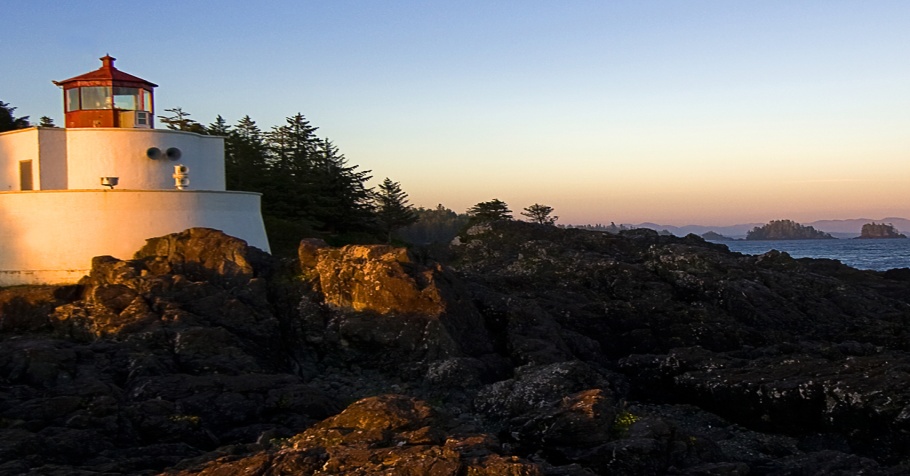 3.Берилген ырдан  троптун  түрүн аныктап, Ли Бонун “Ай менен сырдашуу” ырында троптуп түрлөрүн блок схемасына салып жазып чык.  (Ли Бонун ыры сабак учурунда жаттоого берилген  )Жакшы болуп жүрүүгө,Жакшыдан тапкын жолдошту, Жолотпогун жаныңа, Жанын жеген оңбосту.Жайында болот көңүлүң.Жолдоштон тапсаң  жолборсту.Тайпасы: ________________________________                                      Студенттин аты- жөнү: _______________________________________Текшерген мугалимдин колу:                 упай:__________________№ II УЧУРДАГЫ ТЕКШЕРҮҮ4-вариант1.Текстке тема коюп, тибин аныктап, тилдик каражаттарды таап, түшүндүрмө сөздүктүн жардамында белгиленген сөздөрдүн түшүнүгүн жаз.Бул дүйнөдө дайыма жаркырап күн тийген ушундай бир жыргал заман болуптур. Кычыраган кышы жок, кой үстүндө торгой жумурткалаган өзгөчө бейиш заман экен. Бир жылдык түшүм элүү жылга жетип, ак төөнүн карды жарылган ошондой ажайып заманда бактылуу адамдар жашаптыр. Адам бактыны көтөрө албайт деген ырас белем. Акырындан алар жакшылык менен жамандыкты, адалдык менен арамдыкты ажырата албай, бардар турмуштан манчыркап, май менен нандын, жок менен бардын баркын билбеген бир макулукка айланган дешет. Көзүн май баскан кайдыгерлик,  алгандын үстүнө алсам деген ач көздүк адам пейлин бузуптур. Жакшылыкты жандай албасаң, жамандык өзү келет дегендин калети жок тура. Адамкерчилик салттан, абийир-нарктан ажыраган, пейли карарып, ач көздүн араанын ачкан адам пендеси ошентип алла-тааланын каарына калган дешет. Ошондо кудай-таала пейли бузулуп, ыймандан безген керпендесинин көзүн тазалоону чечип, жер жүзүнө топон суусун каптатыпты2 . Төмөнкү саптардан кудалашуу салтына ылайык 3 каада берилген, аларды таап чечмелеп жазгыла. Троптун кайсыл түрү колдонулган.Кызыңа сөйкө салайын,Кулдук уруп барайын.Калыңга берер малым бар,Токсон кара нарым бар.Алтын-күмүш аралаш,Калыңга берер зерим бар.3.Инверсияны, эпифораны мисалдын негизинде түшүндүрүү. Тайпасы: ________________________________                                      Студенттин аты- жөнү: _______________________________________Текшерген мугалимдин колу:                 упай:__________________№ III  УЧУРДАГЫ ТЕКШЕРҮҮ1-вариант1.Төмөнкү тексттен иш кагаздар стилине мүнөздүү сөз каражаттарын белгилегиле.Көөнөргөн сөздөрдү азыркы учурдагы синонимдерине алмаштырып, сөздөрдүн эскиришинин себебин белгилеп, иш кагазын жазып чык (бул материал 1937-жылдагы , архивдик кагаздардан алынды).                                       Күбөлүк кат	Берилди ушул күбөлүк кат Мажит Матабековго анын үчүн бул жолдош  Нарын шаарындагы 1- баскыч кыргыз мектебинин 3- баскычында окуб, орусча, энетил, жазуу, эсеб, жарапия, саясы, жаратылыш, сүрөт жана адамчылык жагынан бүтүрүп, 5- класска көчүрүрүлдү. Ушунун чындыгында кол коюб, кеңеш мөөрүн басуу менен ишендирилсин.                        Мектеп башчысы                        Окутуучулар2.Чакыруу, кулактандыруу, жарыянын үлгүлөрүн жазгыла, алардын айрымачылыктарын, окшоштуктарын Венндин диаграммасынын негизинде көрсөткүлө.  3.Ишеним кат менен тил катты жазып, аларды салыштыр.Тайпасы: ________________________________                                      Студенттин аты- жөнү: _______________________________________Текшерген мугалимдин колу:                 упай:__________________№ III  УЧУРДАГЫ ТЕКШЕРҮҮ2-вариант1. Төмөнкү  арызда  кандай кемчиликтер кетирилгенин аныктап, кайра оңдоп түзгүлө.Ош шаарынын тургуну Самиева Айзаттан «Заман» акционердик коомунун начальниги Болушев МаматкаАрызМени жогоруда аталган ишканага кароолчулукка  кабыл алууңузду көптөн-көп суранам.(колу) А. Алибеков2. анафора жана ассонанс каражаттарын пайдаланган акындардын саптарынан мисал келтиргиле.Мисалы: Кечээ гана тиги кырда жок эле,                Кайдан чыкты боз ат минген отуз жаш.Тесттен илимий стилдин мүнөздүү белгилерин жазып чыккыла                                        Мүчөл Кыргыз эли жылдан чоң убакытты эсептөө бирдигин мүчөл дешкен. Мүчөл жылдардын кандайча жаралганы жөнүндө Махмут Кашгари мындай болумушту келтирет. Турк кагандарынын бири өзүнөн бир нече жыл мурда болгон согушту изилдемекчи болот. Бирок анын датасын тактоодо аябай кыйналат. «Биз кыйналгандай болуп бизден кийинки муундар да кыйналбасын, андыктан 12 ай менен асмандагы 12 зодиактын атын негиз кылып 12 жылга ат коюшубуз керек. Кийин жыл эсеби ошол жылдардын айланышы боюнча жүргүзүлсүн жана бул нерсе жакшы салт болуп кал сын», - деп сунуш кылат. «Сиздин айтканыңыздай болсун», - детшип вазирлери да жактырат.Хан ууга чыгып, жапайы айбандарды Иле дарыясына карай айдоого буюрат. Дарыяга келип такалып калган соң айласы түгөнгөндө жанын ала качып айбандар суудан сүзүп өтө баштайт. Кимиси биринчи сүзүп өткөнүнө жараша 12 жаныбардын аты жылдын аты болуп калат. Ошондо жаныбарлар мындайча тартипте суудан сүзүп өткөн имиш:1. Чычкан. 2. Уй. 3. Барс. 4. Коён. 5. Улуу. 6. Жылан. 7. Жылкы. 8. Кой. 9. Мечин. 10. Took. 11. Ит. 12. Доңуз.Махмут Кашкаринин эмгегинде байыркы түрктөр 12 айдын атын билдирген сөздөр асмандагы 12 зодиак жылдыздын атынан келип чыгары жана 12 айды билдирген сөз 12 жылды туюнтуу үчүн кабыл алынганы таасын айтылган ...Тайпасы: ________________________________                                      Студенттин аты- жөнү: _______________________________________Текшерген мугалимдин колу:                 упай:__________________№ III  УЧУРДАГЫ ТЕКШЕРҮҮ1-вариант1.Өмүр баяндын маалым дареги, 1-жак жана 3-жак менен жазылган өмүр баяндын айырмасы жана окшош жактарын белгилегиле2.Сабакка кечигип келгендигиң үчүн кураторуңа  деканга  билдирген түшүнүк кат жаз.  (Канцеляризмдерин белгиле)3.тапшырма. Тайпага шаардын тазалыгына жардам берүү боюнча тапшырманын аткарылышы жөнүндө ички кызмат маалым катын жаз.Тайпасы: ________________________________                                      Студенттин аты- жөнү: _______________________________________Текшерген мугалимдин колу:                 упай:__________________№ III  УЧУРДАГЫ ТЕКШЕРҮҮ3-вариант1. Тил каттын тилдик өзгөчөлүктөрүн, канцеляризмдерин жаз. 2.Кытай тилин үйрөнүүдө практикалык сабак үчүн  каанадан  алган китептериң жөнүндө тил кат бер.3. Спорттук команда менен областтык олимпиадага катышканыңды кураторуңа билдирүү формасында билдир.Тайпасы: ________________________________                                      Студенттин аты- жөнү: _______________________________________Текшерген мугалимдин колу:                 упай:__________________                                               № IV УЧУРДАГЫ ТЕКШЕРҮҮ1-вариант1.  Бийчилер команда менен областтык олимпиадага катышканыңды кураторуңа билдирүү формасында билдир.2. Өмүр баяндын маалымдареги, 1-жак жана 3-жак менен жазылган өмүр баяндын айырмасы жана окшош жактарын белгиле.3.  Тайпага шаарды көрктөндүрүүгө  жардам берүү боюнча тапшырманын аткарылышы жөнүндө ички кызмат маалым катын жаз.№ IV УЧУРДАГЫ ТЕКШЕРҮҮ2-вариант1. Спорт секциясына катышуу үчүн досуңа мүнөздөмө жаз2. Билдирүүнүн маалымдаректери кайсылар?3. Уюштуруу иштери боюнча жаштар комитетинин төрөгасы катары өтүлбөй калган кеченин себебин билдирген түшүнүк кат жаз.№ IV УЧУРДАГЫ ТЕКШЕРҮҮ3-вариант1. Түшүнүк кат менен маалым каттын негизги  маалымдаректерин (рекв.) белгиле2.  Маалым каттын маалымдаректерин жаз   3.  Өзүң жакшы билген окутуучуңдун окуу бөлүмү башчысы кызматына жогорулашы үчүн мүнөздөмө бер.№ V УЧУРДАГЫ ТЕКШЕРҮҮ1-вариантӨздүк резюмеңи түз.2.  Төмөнкү таблицаны толтургула3-тапшырма. «Эгер мен мыкты дарыгер болсом…» деген темада саламаттык сактоо тармагынын проблеммалары камтылган текст түзүүгө аракеттен. (Илимий стилдин негизинде                         № V УЧУРДАГЫ ТЕКШЕРҮҮ                                             2-вариант 1.Тексттин стилин жана подстилин аныктагыла,  төмөнкү таблицаны толтургула.                       Бөрүлөргө жем болбой бөлөк өскөн бай өлкө   Кареянын тарыхы биздин заманга чейин 3000 жылдарга чейин тереңдеп барат. Алар кытайлардын кол астына өтүшкөндөн кийин, буддизм дининин жана кытай маданиятынын таасиринде калышкан. 7- кылымдан тартып 20-кылымга чейин түрдүү хандыктардын бийлиги астында жашашкан. 1910- жылдан 1945- чейин япондордун колониясында турушкан. Дүйнөлүк экинчи согушта жеңилгенден кийин, Түштүк Кареяны АКШ, Түндүк Кареяны Россия басып алган.  Ошонтип Түндүк Кареяда коммунистик , Түштүк Кареяда демократиялык режим курулган. 1953-жылы 27- июлда Түндүк Карея менен Түштүк Кареянын чек аралары такталган.   Кареянын калкынын саны 1945-жылы 15 миллон болгон болсо, Түндүк Кареядан келген көчмөндөрдүн эсебинен азыркы күндө 43 миллионго жеткен. Калктын 32 пайызы шаарларда жашашат. Борбору жана эң чоң шаары – Сеул Корея Кытай менен Япониянын ортосундагы көпүрө болгонуна карабастан, өздөрүнө тиешелүү маданиятты түзүп өнүктүрүшкөн. Айылдарда жашаган корейлер бир канча кылым мурдагыдай кийинишип, ошондогудай эле жашашат. Шаарларда жашагандар батыш өлкөлөрүнүн таасиринде калышканын байкоого болот. Элдин көпчүлүгү буддизм жана конфуций ишенимин карманышат. Калктын 10% христиандар түзөт. Ислам динин кармагандар да бар. Расмий тили-корей тили.2. Кесиптик терминдердин сөздүгүн түзүү. (30 сөз)№ V УЧУРДАГЫ ТЕКШЕРҮҮ3-вариант1.Илимий  стиль  өзүнүн  стилдик  каржаттары2. Ырды колдонуп, эпиграмма катары пайдаланып, ой толгоо жазгыла. 	“Эзелтен чечилбеген улуу талаш, 	 Канткенде адам уулу адам болот.          Ураалап жоо кууса да улуу талаш,	Канткенде адам уулу адам болот?	Ажалга көз жумса да ушул талаш, 	Канткенде адам уулу адам болот?	Душмандан жан соогалап качканда да, 	Душманды кырып- жоюп басканда да.	Түбөлүк чечилбеген ушул талаш,	Канткенде адам уулу адам болот?	Адамзат качан чечет, качан коет, 	Канткенде адам уулу адам болот?3.Көкөм стилдин негизиндеги кандай фонетикалык кубулуш            Тил көпүрө илим менен билимге,Тил адамга кубаныч берет өмүрдө.Тил адамды бакыт даңкка жеткирет,Тил адамды шорго салат өлтүрөт.   (Ж.Баласагын)№ VI УЧУРДАГЫ ТЕКШЕРҮҮ1-вариантИлимий  тезис2.  Публицистикалык  стилдин  подстилин аныктап, чечмелеп жазШаршемби күнү “Кабар” маалымат агенствосунда брифинг болуп, анда тышкы иштер министри М.Иманалиев жакында эле Великобританияга жасаган расмий иш сапарынын жыйынтыктары туурасында журналисттерге маалымат берди.Иш сапарынын жүрүшүндө Кыргызстан менен Великобританиянын ортосундагы эки тараптуу мамилелердин абалы жана келечектери, Борбордук Азия регионундагы коопсуздук жана стабилдүүлүк маселелери, терроризм, наркобизнес, регионалдык кызматташтык проблеммалары каралды.Иш сапардын жүрүшүндө соода жана өнөр жай  министрлигинде жолугушуу болуп. Андан соң коопсуздук чөйрөсү менен укук коргоо органынын ортосундагы өз ара түшүнүшүү жөнүндө Меморандумга кол койду.3. Макала № VI УЧУРДАГЫ ТЕКШЕРҮҮ2-вариант1.Монография деген эмне? Троптун кайсы түрү экенин аныктап, эрежесин жазТырнактай болуп жаралып,Тууган жер консоң оюма.Көрсөтөр элем дүйнөгө, Көтөрүп жүрүп колума.           Ким барктаса өз энесин, өз тилин,          Барктай билет дүйнө элинин көп тилин,          Ар улуттун энеси улуу, тили улуу,       Өйдө-ылдый деп айта албайбыз эч бирин.   (Б.Сарногоев)№ VI УЧУРДАГЫ ТЕКШЕРҮҮ3-вариант1.Троптун кайсы түрү экенин аныктап, аныктамасын жаз.Жорго кара атым,Жорток тору атым.Жоргобу, жортокпу – Жолго карасын.2.Сөздүктүн жардамы менен төмөнкү сөздөрдү чечмелеп жазгыла.Айырма -Чапкын -Жапа чегүү -Сепил -Аныктоо -Чарбалык курулуш - Чебер - Өнөр кана - Курчоо - Салым – 3.Саясий ишмер, элчи, маалымат, согуштук ынтымак , күтүүсүздөн,тарых булактары. Жогорудагы сөздөрдү пайдаланып, Жусуп Абдрахманов боюнча көркөм стилдин негизинде текст түзгүлө.№V I I  УЧУРДАГЫ ТЕКШЕРҮҮ1-вариант1.Төмөнкү синонимдик катарды түзгөн сөздөрдү колдонулушуна көңүл бургула. Кептин стилдерине жараша текст түзгүлө.Карма-тутСебеп-шылтооТыянак- корутунду- жыйынтыкУк – тыңша - эшитБала - перзентДоктор – врач - табыпДемилге  – саамалыкЖыйналыш – чогулуш - мажилисКомуз - чертмекЖоокер – аскер - солдатКүнөө – айып – кылмыш - жазыкМүлк – бумю - нерсе2.Акт кандай максатта түзүлөт?3. Бата ырын маанисин түшүндүрүп,  кимге берилерин жаз.Теңир жолу ыйык деп,                        Ата жолун ардакта,Биз берели ак бата.                               Энени мазарыңдай сана.Жаш кошулуп жашыңа,                       Атанын эмгегин,Баш кошулуп башыңа.                         Эненин мээнетин акта.                                                                    Оомийин!№V I I  УЧУРДАГЫ ТЕКШЕРҮҮ2-вариант1.Рецензия жазуу (СӨАИде  жазылган  рефераттары берилет )2.Бата ырын маанисин түшүндүрүп,  кимге берилерин жаз.Жүзүң суудай тунук болсун,                Манастай билектүү бол.Нээтиң суудай таза болсун.                  Каныкейдей тилектүү бол,өмүрүң суудай узун болсун,                Алманбеттей улуу бол.Улуунун жашын берсин.                         Айчүрөктөй сулуу бол,Жакшынын башын берсин,                    Оомийин!3.Фельтон, памфлет,  очерк мисадары менен жаз.                                                                                       №V I I  УЧУРДАГЫ ТЕКШЕРҮҮ3-вариант1.Бата ырын маанисин түшүндүрүп,  кимге берилерин жаз. Жолуң шыдыр болсун,                            Аман-эсен кайтып кел,Жолдошуң кыдыр болсун.                     Жакшылап ишти  айтып кел.Эч нерсе жолуңду тоспосун,                  Оомийин!Ийгилик дайыма коштосун.2.Бүгүнкү күндөгү кургак чечендер менен коңур чечендердин  айрымасын  жаз.3. “Үч арсыз, беш кайып – булар эмнелер ?”- деп бир чечен суроо таштаса, анда экинчиси эмне деп жооп бериши мүмкүн?                                Сунушталган адабияттар  1. Абдухамидова Б. Кыргызча кеп адеби. – Б., 2007 2.Алиева Ф.Э Кыргыз тилинин стилистикасы боюнча көнүгүүлөр жыйнагы. Бишкек-2015 3.Акынбекова.  А.У.  Кыргыз тили. – Б.: 2013 4.Аширбаев. Т. Орфографиялык эрежелер Ош,2005 5.Ашырбаев Т. Кыргыз тилинин стилистикасы –Б., 2001ж 6.Аширбаев., А.Кадырова., З. Ажибаева. Кыргыз тилинин практикуму. Бишкек –    7. Т.Ахматов, Т. Аширбаев. Иш кагаздары мамлекеттик тилде иш жүргүзүү. – Б.:Мамл.       тил жана энциклопедия борбору, 2001, 344б.8.Жалилов А. Азыркы кыргыз тили -Б.,1996ж.9.Иманалиев С. Кыргыз тилинин справочниги –Б.,2010ж. 10.Кыгрыз адабий тилинин грамматикасы –Б. 2002ж.11.Кыргыз орфрграфиясынын эрежелери. –Б., 2008ж.12. Кыргыз тилинин түшүндүрмө сөздүгү.-Б.: “AVRASYA JAYINCILIK”, .2010.- 1460-б. 1- том13. Кыргыз тилинин түшүндүрмө сөздүгү.-Б.: “AVRASYA JAYINCILIK”, .2010.- 1460-б. 1I- том.Мамытов Ж. Азыркы кыргыз тили. Фонетика жана лексикология. –            Бишкек, 199914. Сапарбаев А.Азыркы кыргыз тили: лексикология. – Б. “Улуу тосмолор”, 2015.– 320 б.15.Токтоналиев К. Кыргыз тили, -Б., 1996ж. 16.Тургамбаева А.С., Усекова А.А. Кыргыз тили –Б., 2004ж9. Интернет булактары.kabarat.kg, Googlе. ж.бДисциплинанынаталышыСааттардын саныСааттардын саныСааттардын саныСааттардын саныБардыгыОтчеттуулукОтчеттуулукДисциплинанынаталышыКредиттин саныСӨАИАудит. СабактарАудит. СабактарБардыгыОтчеттуулукОтчеттуулукДисциплинанынаталышыКредиттин саныСӨАИАудит. сабакПракт. (сем.)БардыгыОтчеттуулукОтчеттуулукДисциплинанынаталышыКредиттин саныСӨАИАудит. сабакПракт. (сем.)БардыгыIIII семестр69090180СынакСынакКыргыз тилинин практикалык курсу69090180СынакСынакДисциплинанын максатыДисциплинанын милдеттериСтуденттердин мамлекеттик тилде кеп ишмердүүлүгүн (сүйлөө, жазуу, окуу, угуу) өстүрүү;алган билим, көндүмдөрүн кесиптик ишмердүүлүктөрүндө туура пайдаланууга көнүктүрүүкыргыз элинин маданий баалуулуктары менен тааныштыруу жана түшүнүктөрүн тереңдетүү: а) кыргыз  элинин тарыхы ;б) каада-салттар, үрп-адаттарв) тарыхый инсандар;г) чечендик өнөр; д) кыргыз географиясы (жаратылышы)аталган дисциплина аркылуу мекенчил болууга, эли-жерин сыйлоого тарбиялоо.студенттердин мамлекеттик тилде ар кандай турмуштук жагдайларда адабий тилдин нормасында сүйлөөгө жана жазууга:окуп, түшүнүп түшүнүгүн айтып берүүгө машыктыруу:лингвистикалык жана лингвоөлкө таануу   материалдарын өздөштүрүү:кесиптик ишмердүүлүктөрүндө (филологиялык багытта) дисциплина боюнча алган билим, билгичтик жана көндүмдөрүн пайдаланууга калыптандыруу.НББП ОНдун берилишиДисциплинанын ОНу жана анын берилишиКомпетенцияларыОН- 1 ( ЖК2, ИК2)Жалпы  илимий базалык билимдерге ээ болот жана кесиптик ишмердүүлүгүндө  колдонот.Мамлекеттик тилде өз оюн аргументтештирип ачык берүүгө, ишкер мамилени жүзөгө ашырууга жөндөмдүү.             ОН- 3 (КК4)Өзүнүн кесиптик ишмердүүлүк чөйрөсүндөгү котормону кыргыз тилинде колдоно алатДОН-1Мамлекеттик тил мыйзамын турмушка ашырууга ылайык кыргыз тилинде кептин бардык формаларында ой- пикирин толук берүүгө, иш кагаздарын сабаттуу жазууга жөндөмдүү.ДОН- 2Мамлекеттик тилде сүйлөм түзө билүүгө, сөз каражаттарын туура пайдаланууга, ойду оозеки жана жазуу түрүндө эркин, логикалык ыраатуулукту сактап,  так, сабаттуу туюнтууга жөндөмдүү.ДОН-3Кыргыз тилинин фонетикалык системасы, сөздүк кору менен байлыгы, грамматикалык түзүлүшү, орфографиялык жана орфоэпиялык нормалары менен эрежелери жөнүндө түшүнүктөрүн тереңдетүү менен кебинде колдонууга, кеп маданияты, кеп ишмердүүлүгүнүн түрлөрү, кыргыздардын кептик этикетин турмушта колдонууга жөндөмдүүДОН- 4Кыргыз элинин тарыхы анын адабияты, искусствосу, каада- салты, маданий- руханий дөөлөттөрү, белгилүү инсандары жөнүндө маалыматтар менен таанышат, эл- жерине карата сыймыктануу сезими жаралып, аларды баалоого, урматтоого жөндөмдүүКесиптик маселелерди чечүүдө гуманитардык илимдин негизги жоболорун колдонууга жөндөмдүү;( ЖК -2)  Мамлекеттик  тилдер өзүнүн оозеки жана жазуу сүйлөмдөрүн логикалык туура, аргументтүү жана ачык-айкын түзүүгө жөндөмдүү; (ИК -2)Кеп ишмердүүлүгүнүн бардык түрлөрүнө жараша иштей алышат, сөздөрдү, сүйлөмдөрдү түзө билүүсү, тексттин композициялык элементтерин (киришүү, негизги бөлүк, жыйынтыктоо) байланыштыруусу калыптанат, түрдүү чөйрөдө сүйлөө ишмердүүлүгүнө ээ болушат. (КК -4)Бардык саатыПракт. сабактарСӨАИ1-аралык тек.(30 упай)1-аралык тек.(30 упай)1-аралык тек.(30 упай)1-аралык тек.(30 упай)2-аралык текшерүү(30 упай.)2-аралык текшерүү(30 упай.)2-аралык текшерүү(30 упай.)2-аралык текшерүү(30 упай.)Жыйынтык (рейтинг)(40 упай)Жыйынтык (рейтинг)(40 упай)Бардык саатыПракт. сабактарСӨАИАуд. cаатыАуд. cаатыУТАТАуд. саатыАуд. саатыУТАТЭкзаменКонсульт. Бардык саатыПракт. сабактарСӨАИПрак. СабактарСӨАИУТАТПрак. сабактарСӨАИУТАТЭкзаменКонсульт. 120606060 с.60 с.4260с.60с.4221606060 с.60 с.4260с.60с.4221УпайларУпайларУпайларУпайлар668106681040 упай40 упай Модулдардын жыйынтыгы Модулдардын жыйынтыгы Модулдардын жыйынтыгы Модулдардын жыйынтыгыК1=6+6+8+10=30 у.К1=6+6+8+10=30 у.К1=6+6+8+10=30 у.К1=6+6+8+10=30 у.К2=6+6+8+10=30 у.К2=6+6+8+10=30 у.К2=6+6+8+10=30 у.К2=6+6+8+10=30 у.К=К1+К2+R(40у.) = 100упай.К=К1+К2+R(40у.) = 100упай. Бардык саатыПракт. сабактарСӨАИ1-аралык тек.(30 упай)1-аралык тек.(30 упай)1-аралык тек.(30 упай)1-аралык тек.(30 упай)2-аралык текшерүү(30 упай.)2-аралык текшерүү(30 упай.)2-аралык текшерүү(30 упай.)2-аралык текшерүү(30 упай.)Жыйынтык (рейтинг)(40 упай) Жыйынтык (рейтинг)(40 упай)  Бардык саатыПракт. сабактарСӨАИАуд. СаатыАуд. СаатыУТАТАуд. саатыАуд. саатыУТАТЭкзаменКонсульт.  Бардык саатыПракт. сабактарСӨАИПрак. СабактарСӨАИУТАТПрак. сабактарСӨАИУТАТЭкзаменКонсульт. 120606060 с.60 с.4260с.60с.4221606060 с.60 с.4260с.60с.4221УпайларУпайларУпайларУпайлар776107761040 упай40 упай Модулдардын жыйынтыгы Модулдардын жыйынтыгы Модулдардын жыйынтыгы Модулдардын жыйынтыгыК1=6+6+8+10=30 у.К1=6+6+8+10=30 у.К1=6+6+8+10=30 у.К1=6+6+8+10=30 у.К2=6+6+8+10=30 у.К2=6+6+8+10=30 у.К2=6+6+8+10=30 у.К2=6+6+8+10=30 у.К=К1+К2+R(40у.) = 100упай.К=К1+К2+R(40у.) = 100упай.Рейтинг (баллдар)Тамга системасы боюнча баа Баанын цифралык эквивалентиСалттуу система боюнча баа 87 – 100А4,0Эң жакшы74 – 86В3,33Жакшы61 – 73С3,0Жакшы69- 75Д2,33Канааттандырарлык61 – 68Е2,0Канааттандырарлык31-60FX0Канааттандырарлык эмес0 -  30F0Канааттандырарлык эмесБөлүмдөрдүн,   темалардын   аталышыСаатыОЖСӨАИОЖСӨАИСаатыСаатыСаатыСӨАИСаатыСаатыАптаАптаКИРИШҮҮКИРИШҮҮКИРИШҮҮКИРИШҮҮКИРИШҮҮКИРИШҮҮКИРИШҮҮКИРИШҮҮКИРИШҮҮКИРИШҮҮ1.1.Кыргыз тили  - кыргыз  элинин  улуттук  жана КРдин мамлекеттик тили. Кыргыз Республикасынын мамлекеттик символдору1№1441-апта1-апта2.2.Кеп маданияты. Кыргыздардын кептик этикети. Адамгерчилик саламдашуудан башталат11-апта1-апта3.3.Кепке коюлуучу талаптар. Улууга урмат21-апта1-аптаОРФОГРАФИЯ.    ЛЕКСИКА ЖАНА  БАЙЛАНЫШТУУ   КЕП.  СИНТАКСИС  ЖАНА   ПУНКТУАЦИЯ.  Мекеним   -    КыргызстанОРФОГРАФИЯ.    ЛЕКСИКА ЖАНА  БАЙЛАНЫШТУУ   КЕП.  СИНТАКСИС  ЖАНА   ПУНКТУАЦИЯ.  Мекеним   -    КыргызстанОРФОГРАФИЯ.    ЛЕКСИКА ЖАНА  БАЙЛАНЫШТУУ   КЕП.  СИНТАКСИС  ЖАНА   ПУНКТУАЦИЯ.  Мекеним   -    КыргызстанОРФОГРАФИЯ.    ЛЕКСИКА ЖАНА  БАЙЛАНЫШТУУ   КЕП.  СИНТАКСИС  ЖАНА   ПУНКТУАЦИЯ.  Мекеним   -    КыргызстанОРФОГРАФИЯ.    ЛЕКСИКА ЖАНА  БАЙЛАНЫШТУУ   КЕП.  СИНТАКСИС  ЖАНА   ПУНКТУАЦИЯ.  Мекеним   -    КыргызстанОРФОГРАФИЯ.    ЛЕКСИКА ЖАНА  БАЙЛАНЫШТУУ   КЕП.  СИНТАКСИС  ЖАНА   ПУНКТУАЦИЯ.  Мекеним   -    КыргызстанОРФОГРАФИЯ.    ЛЕКСИКА ЖАНА  БАЙЛАНЫШТУУ   КЕП.  СИНТАКСИС  ЖАНА   ПУНКТУАЦИЯ.  Мекеним   -    КыргызстанОРФОГРАФИЯ.    ЛЕКСИКА ЖАНА  БАЙЛАНЫШТУУ   КЕП.  СИНТАКСИС  ЖАНА   ПУНКТУАЦИЯ.  Мекеним   -    КыргызстанОРФОГРАФИЯ.    ЛЕКСИКА ЖАНА  БАЙЛАНЫШТУУ   КЕП.  СИНТАКСИС  ЖАНА   ПУНКТУАЦИЯ.  Мекеним   -    КыргызстанОРФОГРАФИЯ.    ЛЕКСИКА ЖАНА  БАЙЛАНЫШТУУ   КЕП.  СИНТАКСИС  ЖАНА   ПУНКТУАЦИЯ.  Мекеним   -    КыргызстанОРФОГРАФИЯ.    ЛЕКСИКА ЖАНА  БАЙЛАНЫШТУУ   КЕП.  СИНТАКСИС  ЖАНА   ПУНКТУАЦИЯ.  Мекеним   -    КыргызстанОРФОГРАФИЯ.    ЛЕКСИКА ЖАНА  БАЙЛАНЫШТУУ   КЕП.  СИНТАКСИС  ЖАНА   ПУНКТУАЦИЯ.  Мекеним   -    КыргызстанОРФОГРАФИЯ.    ЛЕКСИКА ЖАНА  БАЙЛАНЫШТУУ   КЕП.  СИНТАКСИС  ЖАНА   ПУНКТУАЦИЯ.  Мекеним   -    КыргызстанОРФОГРАФИЯ.    ЛЕКСИКА ЖАНА  БАЙЛАНЫШТУУ   КЕП.  СИНТАКСИС  ЖАНА   ПУНКТУАЦИЯ.  Мекеним   -    Кыргызстан4.4.Кыргыз орфографиясынын негизги эрежелери жана принциптери. Улуттук музыкалык  аспаптар22№1 УТ22№2 №2 №2 662-апта5.5.Кыргыз   алфавити.  Үндүү жана үнсүз тыбыштардын  жазылышы. Манасчылар11№1 УТ22№2 №2 №2 662-апта6.6.Йоттошкон тамгалардын жазылышы. Кыргыз буюмдары: Шырдак, Ала кийиз, Туш кийиз1122№2 №2 №2 662-апта7.7.Уңгу  сөздөрдүн  жана  сөз  мүчөлөрүнүн  жазылышы . Жетик акын Жеңижок2222№2 №2 №2 663-апта8.8.Татаал сөздөр.   Кош  сөздөр, жазылышы . Байболоттун жолу. М. Элебаевдин “Узак жол” романынан үзүндү.2222№2 №2 №2 663-апта9.9.Кошмок  сөздөрдүн  жазылышы . Улуттук кийимдер2222№2 №2 №2 664-апта1010Бириккен, кыскартылган сөздөрдүн жазылышы..Азыркы эл аралык мамилелер 1122№2 №2 №2 664-апта11.11.Энчилүү аттардын жазылышы. Улуттук майрамдар. Акыл оюндары44№ 2УТ22№2 №2 №2 665-апта12.12.Өздөштүрүлгөн сөздөрдүн жазылышы. Саяпкерлик11№3 УТ22№2 №2 №2 666-апта13.13.Муун. Ташымал.Конок күтүү, Белек берүү жана алуу11№3 УТ22№2 №2 №2 666-апта1414Дефис  менен жазуунун эрежелери. Улуттук оюндар: көкбөрү, кыз куумай, эр эңиш11№3 УТ22№2 №2 №2 666-апта15.15.Жазуу иши. Бакай –улуу кол башчы 11№3 УТ22№2 №2 №2 666-апта16.16.Кыргыз орфоэпиясынын негизги эрежелери. Териден жасалган буюмдар 11№4 УТ22№3№3№3667-апта17.17.Басым. Интонация. Синтагма. Мүнүшкөрлүк22№4 УТ22№3№3№3667-апта18.18.Көнүгүүлөр. М.Кашкари. Түрк сөздөрүнүн жыйнагы.227-апта1919№1 Аралык текшерүү228-апта2020Кыргыз тилинин лексикасы, анын катмарлары. И.Раззаков11№5УТ22№4№4№4 6 69-апта2121Сөз, маанилери.    Кыргыздын улуттук тамак-аштары: беш бармак, олобо, күлазык22№5УТ22№4№4№4 6 69-апта2222Сөздүн тике жана өтмө мааниси. Чыгармачыл дил маек11№5УТ22№4№4№4 6 69-апта2323Адабий тил жана диалектилер. Тоо булбулу  Токтогул11№5УТ22№4№4№4 6 69-апта2424Эскирген жана жаңы сөздөр, кепте колдонулушу.Курманжан датка11№5УТ22№4№4№4 6 610-апта2525Омонимдер. Көп маанилүү сөздөрдүн жазылышы.Аял..Алтын... Бакыт...22№5УТ22№4№4№4 6 610-апта2626Антонимдер, Оксюморондор кепте колдонулушу: Боз үй – кыргыз элинин дүйнө тааным философиясы11№6 УТ22№4№4№4 6 610-апта27.27.Синонимдер, кепте колдонулушу. Жуучу түшүү салты11№6 УТ22№4№4№4 6 610-апта№6 УТ22№4№4№4 6 611-апта29.29.Фразеологизмдер, кепте  колдонулушу. Улуттук суусундуктар22№6 УТ22№4№4№4 6 611-апта30.30.Макал-лакаптар, кепте  колдонулушу.  Кыргыз үй – бүлөсү22№6 УТ22№4№4№4 6 611-апта31.31.Учкул сөздөр, кепте колдонулушу.              Ж. Баласагын Кут алчу билим.11№7 УТ22№4№4№4 6 612-апта32.32.Сүйлөм, анын түрлөрү.   Жөнөкөй сүйлөм. Бешик тою11№7 УТ22№4№4№4 6 612-апта33.33.Татаал сүйлөм, түрлөрү жана тыныш белгилери . Асылзат айымдар  22№8 УТ22№4№4№4 6 613-апта34.34.Ээ  менен  баяндоочтун  ортосуна  сызыкчанын коюлушу.Тушоо кесүү11№8 УТ22№4№4№4 6 613-апта34.34.Бир  өңчөй  мүчө,  жалпылагыч сөз. Тыныш белгилери. К.Тыныстанов22№8 УТ22№4№4№4 6 614-апта35.35.Сүйлөмгө мүчө боло албаган сөздөр, тыныш белгилери .Шартнама  (“Сынган кылыч ” романынан үзүндү) 22№8 УТ22№4№4№4 6 614-апта36.36.Төл жана бөтөн сөз. Бөтөн сөздүн берилүү жолдору: тике, кыйыр сөз, тыныш белгилери . Чечендик өнөр22№8 УТ22№4№4№4 6 614-апта37.37.Диалог.  Цитата. З. Бабур22№8 УТ22№4№4№4 6 614-апта38.38.Жазуу иши . Кытай жибеги11№8 УТ22№4№4№4 6 615-апта№4№4№4 6 615-апта3939№2 Аралык текшерүү2216-аптаСТИЛИСТИКА.  ТЕКСТ. КЕПТИН  СТИЛДЕРИ.   Менин кесибимСТИЛИСТИКА.  ТЕКСТ. КЕПТИН  СТИЛДЕРИ.   Менин кесибимСТИЛИСТИКА.  ТЕКСТ. КЕПТИН  СТИЛДЕРИ.   Менин кесибимСТИЛИСТИКА.  ТЕКСТ. КЕПТИН  СТИЛДЕРИ.   Менин кесибимСТИЛИСТИКА.  ТЕКСТ. КЕПТИН  СТИЛДЕРИ.   Менин кесибимСТИЛИСТИКА.  ТЕКСТ. КЕПТИН  СТИЛДЕРИ.   Менин кесибимСТИЛИСТИКА.  ТЕКСТ. КЕПТИН  СТИЛДЕРИ.   Менин кесибимСТИЛИСТИКА.  ТЕКСТ. КЕПТИН  СТИЛДЕРИ.   Менин кесибимСТИЛИСТИКА.  ТЕКСТ. КЕПТИН  СТИЛДЕРИ.   Менин кесибимСТИЛИСТИКА.  ТЕКСТ. КЕПТИН  СТИЛДЕРИ.   Менин кесибимСТИЛИСТИКА.  ТЕКСТ. КЕПТИН  СТИЛДЕРИ.   Менин кесибимСТИЛИСТИКА.  ТЕКСТ. КЕПТИН  СТИЛДЕРИ.   Менин кесибимСТИЛИСТИКА.  ТЕКСТ. КЕПТИН  СТИЛДЕРИ.   Менин кесибимСТИЛИСТИКА.  ТЕКСТ. КЕПТИН  СТИЛДЕРИ.   Менин кесибимСТИЛИСТИКА.  ТЕКСТ. КЕПТИН  СТИЛДЕРИ.   Менин кесибим40.Текст, анын түрлөрү.  Улуу Жибек жолу Текст, анын түрлөрү.  Улуу Жибек жолу 1№1 УТ№1 УТ2№5№5№5661-апта1-апта1-апта41.Тексттин түзүлүшү. Конфуцийдин жашоо принциптериТексттин түзүлүшү. Конфуцийдин жашоо принциптери1№1 УТ№1 УТ2№5№5№5661-апта1-апта1-апта42.Абзац.  Акылдуу мандарин,Абзац.  Акылдуу мандарин,1№1 УТ№1 УТ2№5№5№5661-апта1-апта1-апта43.Тексттеги  сүйлөмдөрдүн   өз  ара  маанилик  байланышы. Билимдүү ЯпондорТексттеги  сүйлөмдөрдүн   өз  ара  маанилик  байланышы. Билимдүү Япондор1№1 УТ№1 УТ2№5№5№5661-апта1-апта1-апта44.Сүйлөмдөгү  сөздөрдүн  орун  тартиби. Инверсия. Кечиримдүүлүк жана сабырдуулукСүйлөмдөгү  сөздөрдүн  орун  тартиби. Инверсия. Кечиримдүүлүк жана сабырдуулук1№1 УТ№1 УТ2№5№5№5662-апта2-апта2-апта45.Сүрөттөө  тексти. Сүрөттөөнүн    обьектилери. ШанхайСүрөттөө  тексти. Сүрөттөөнүн    обьектилери. Шанхай1№2 УТ№2 УТ2№6№6№6662-апта2-апта2-апта46.Баяндоо тексти.  Эл аралык терроризм -дин таасириБаяндоо тексти.  Эл аралык терроризм -дин таасири1№2 УТ№2 УТ2№6№6№6662-апта2-апта2-апта47.Ой  жүгүртүү тексти.   Ой жүгүртүү текстинин структурасы .Улуттук духу күчтүү элОй  жүгүртүү тексти.   Ой жүгүртүү текстинин структурасы .Улуттук духу күчтүү эл1№2 УТ№2 УТ2№6№6№6662-апта2-апта2-аптаТексттеги   орундуу  жана   орунсуз  кайталоолор.  Плеоназмдар.“Хатико”  эстелигиТексттеги   орундуу  жана   орунсуз  кайталоолор.  Плеоназмдар.“Хатико”  эстелиги1№2 УТ№2 УТ2№6№6№6663-апта3-апта3-апта48.Көнүгүүлөр. Эң акылдуу адамКөнүгүүлөр. Эң акылдуу адам1№2 УТ№2 УТ2№6№6№6663-апта3-апта3-апта49Көркөм  стиль, жанрлары. Троптун түрлөрү. Ашкере сулуу Гиндзанын азгырыгы    Көркөм  стиль, жанрлары. Троптун түрлөрү. Ашкере сулуу Гиндзанын азгырыгы    2№7№7№726263-апта3-апта3-апта50Иш кагаздар стили, подстилдери. Өздүк кагаздарИш кагаздар стили, подстилдери. Өздүк кагаздар1№3 УТ№3 УТ2№ 8№ 8№ 8664-апта4-апта4-апта51.Арыз, түрлөрү. Топтук арызАрыз, түрлөрү. Топтук арыз2№3 УТ№3 УТ2№ 8№ 8№ 8664-апта4-апта4-апта52.Чакыруу.   Кулактандыруу.   Жарыя  . Терракто таш аскерлериЧакыруу.   Кулактандыруу.   Жарыя  . Терракто таш аскерлери1№3 УТ№3 УТ2№ 8№ 8№ 8664-апта4-апта4-апта53Тил кат.  Түшүнүк   кат.  Кытай карыяларыТил кат.  Түшүнүк   кат.  Кытай карыялары2№3 УТ№3 УТ2№ 8№ 8№ 8665-апта5-апта5-апта54.Ишеним кат.  Бөрүлөргө жем болбой бөлөк өскөн бай өлкө Ишеним кат.  Бөрүлөргө жем болбой бөлөк өскөн бай өлкө 1№3 УТ№3 УТ2№ 8№ 8№ 8665-апта5-апта5-апта55.Өмүр баян.  Токтогул Сатылганов  Өмүр баян.  Токтогул Сатылганов  1№3 УТ№3 УТ2№ 8№ 8№ 8665-апта5-апта5-апта56.Мүнөздөмө . Улуттук духу күчтүү япондорМүнөздөмө . Улуттук духу күчтүү япондор1№4 УТ№4 УТ2№ 8№ 8№ 8665-апта5-апта5-апта57.Акт. Отчет .  Келишим . Кытай мамлекеттинин үрүмчү шаары (текст берилет анын негизинде отчет жазуу)Акт. Отчет .  Келишим . Кытай мамлекеттинин үрүмчү шаары (текст берилет анын негизинде отчет жазуу)2№4 УТ№4 УТ2№ 8№ 8№ 8666-апта6-апта6-апта58.Кызмат каттары Кызмат каттары 2№4 УТ№4 УТ2№ 8№ 8№ 8666-апта6-апта6-апта59.Маалымкат.  Билдирүү  Маалымкат.  Билдирүү  1№4 УТ№4 УТ2№ 8№ 8№ 8667-апта7-апта7-апта60.Протокол. Токтом. Тайпалык чогулушуПротокол. Токтом. Тайпалык чогулушу2№4 УТ№4 УТ2№ 8№ 8№ 8667-апта7-апта7-апта61Кайталоо .  Менин досумКайталоо .  Менин досум18-апта8-апта8-апта№1 Аралык текшерүү№1 Аралык текшерүү262Илимий стиль, подстилдери.  Илим тармагындагы белгилүү инсандарИлимий стиль, подстилдери.  Илим тармагындагы белгилүү инсандар1№5 №5 2№9№9№910109-апта9-апта9-апта63Кесиптик  сөздөр жана терминдер.           Чжонгфу Кесиптик  сөздөр жана терминдер.           Чжонгфу 2УТУТ64Илимий баяндама. Реферат.  “Алтын” баллада Илимий баяндама. Реферат.  “Алтын” баллада 165.Шилтеме берүүнүн жолдору. Академиялык шилтеме . Кыргыздардын дарактарга байланышкан ишенимдериШилтеме берүүнүн жолдору. Академиялык шилтеме . Кыргыздардын дарактарга байланышкан ишенимдери210-апта10-апта10-апта66.Аннотация. Пикир. С Чокморов Аннотация. Пикир. С Чокморов 267.Көнүгүүлөр.   Атаке баатырКөнүгүүлөр.   Атаке баатыр111-апта11-апта11-апта68.Публицистикалык стиль, тилдик каражаттары. КайрымдуулукПублицистикалык стиль, тилдик каражаттары. Кайрымдуулук2№6 УТ№6 УТ2№ 10№ 10№ 106611-апта11-апта11-апта69.Гезит-журналдык материалдар менен иштөө.Гезит-журналдык материалдар менен иштөө.1№6 УТ№6 УТ2№ 10№ 10№ 106612-апта12-апта12-апта70.Кептик моделдин негизинде макала жазуу. АрчаКептик моделдин негизинде макала жазуу. Арча1№6 УТ№6 УТ2№ 10№ 10№ 106612-апта12-апта12-аптаКЕП   МАДАНИЯТЫКЕП   МАДАНИЯТЫКЕП   МАДАНИЯТЫКЕП   МАДАНИЯТЫКЕП   МАДАНИЯТЫКЕП   МАДАНИЯТЫКЕП   МАДАНИЯТЫКЕП   МАДАНИЯТЫКЕП   МАДАНИЯТЫКЕП   МАДАНИЯТЫКЕП   МАДАНИЯТЫКЕП   МАДАНИЯТЫ71.Сүйлөшүү стили,өзгөчөлүктөрү.                                           Сүйлөшүү стили,өзгөчөлүктөрү.                                           1№7 УТ№7 УТ2№11№11№116672.Кеп ишмердүүлүгүнүн түрлөрү  (куттуктоо, кайрылуу, арноо ...., )Кеп ишмердүүлүгүнүн түрлөрү  (куттуктоо, кайрылуу, арноо ...., )2№7 УТ№7 УТ2№11№11№116673.Кептик  каталар, жоюунун  жолдору.  Уга билүү- маданият, сүйлөй билүү – искусство Кептик  каталар, жоюунун  жолдору.  Уга билүү- маданият, сүйлөй билүү – искусство 2№7 УТ№7 УТ2№11№11№116613-апта13-апта13-апта74.Эл алдында сүйлөө. Жылмаюунун сырларыЭл алдында сүйлөө. Жылмаюунун сырлары2№7 УТ№7 УТ2№11№11№116613-апта13-апта13-апта75.Талкуу жүргүзүү маданиятыТалкуу жүргүзүү маданияты2№8 УТ№8 УТ2№11№11№116613-апта13-апта13-апта76.Императивдик паремиялар.  Позитивдүү императивдик паремиялар      (бата, алкоо) . Каргыш албай, бата алИмперативдик паремиялар.  Позитивдүү императивдик паремиялар      (бата, алкоо) . Каргыш албай, бата ал2№8 УТ№8 УТ2№11№11№116614-апта14-апта14-апта77Чечендик өнөр. Чечендик сөздүн түрлөрү, чечендик өнөрдүн булактарыЧечендик өнөр. Чечендик сөздүн түрлөрү, чечендик өнөрдүн булактары2№8 УТ№8 УТ2№11№11№116678.КөнүгүүлөрКөнүгүүлөр215-апта15-апта15-апта79.РефлексияРефлексия115-апта15-апта15-апта80№2 Аралык текшерүү№2 Аралык текшерүү216-апта16-апта16-аптаЖалпы сааты:Жалпы сааты:12032№Бөлүмдөрдүн, темалардын аталышыНегизги мазмуну жана формасысаатыупайы1-семестр, 1-аралык текшерүү1-семестр, 1-аралык текшерүү1-семестр, 1-аралык текшерүү1-семестр, 1-аралык текшерүү1-семестр, 1-аралык текшерүү1.«КРдин мамлекеттик тил жөнүндөгү» мыйзамыа.Мыйзамдын текстин  окуп түшүнүүб.Текстти талдоо (эки бөлүктүү күндөлүк формасында мыйзамдын аткарылган беренелерине түшүндүрмө жазуу)в.Мыйзамдын беренелерин  турмушка ашыруу боюнча сунуш (долбоор) жазууАдабияттар:  Негизги: [28, 35]. Кошумча: [ 10]42422.ОрфографияЖазуу эрежелеринин  (2008) бардык параграфтарын камтыган сөз жана сөз айкаштарынан түзүлгөн сөздүк жат жазуу (коллоквиум)Адабияттар:   Негизги:	[2, 13, 33, 24, 40]. Кошумча:[3, 4]623.ОрфоэпияА. Осмоновдун  “ Ысык- Көл” ,”Отуз жаш” ырларын синтагмаларга ажыратуу жана басымды,  интонацияны туура коюу менен көркөм окууАдабияттар:   Негизги:	[2, 23,24, 26]. Кошумча:[ 40]821- семестр, 2 -аралык текшерүү1- семестр, 2 -аралык текшерүү1- семестр, 2 -аралык текшерүү1- семестр, 2 -аралык текшерүү4.Лексика жана байланыштуу кепЧыгармачылык баяндама (же берилген текстти чыгармачылык менен кайра түзүү): «Гиндзанын  кооздугу», «Алтын»Адабияттар:  Негизги:	[10, 23, 36 ]. Кошумча: [  21 ]1635.Синтаксис жана пунктуацияСинтаксис жана пунктуация бөлүмү боюнча алган билимдерин  колдонуп дил баян жазуу:  «Бөтөн жерде султан болгуча, өз жериңде ултан бол» ...деген темада Адабияттар:  Негизги:	[2, 23].                Кошумча: [ 9,10]1643                                     2-семестр, 1-аралык текшерүү                                     2-семестр, 1-аралык текшерүү                                     2-семестр, 1-аралык текшерүү6.Текст, анын түрлөрү«Курманжан  датка» фильми боюнча эссе-баяндоо, эссе-сүрөттөө, эссе – ой  жүгүртүү жазууАдабияттар:  Негизги:	[4, 13, 29, 37]. Кошумча:	Көрмө тасмалар627.Иш кагаздарыИш кагаздары бөлүмүнүн бардык темаларын камтыган тестирлөө(коллоквиум)Адабияттар:  Негизги:	[4, 13, 29, 37]. Кошумча:	[44,49]828.Илимий стильИлимий стиль бөлүмү  боюнча  алган билимдерин колдонуп реферат жазуу, коргооАдабияттар:   Негизги:	[4,11,12, 26]. Кошумча:	[9,10]102                                                  2-семестр, 2-аралык текшерүү                                                  2-семестр, 2-аралык текшерүү                                                  2-семестр, 2-аралык текшерүү                                                  2-семестр, 2-аралык текшерүү9.Публицистикалык стильПублицистикалык стиль боюнчаалган билимдерин колдонуп дубал гезит чыгаруу,  презентациялоо  жана тайпалар аралык сынакка катышуАдабияттар:   Негизги:	[4, 11, 12, 26 ]. Кошумча:[ 11,16 ]6210.Кеп маданиятыа. Кеп маданияты боюнча алган билимдерин колдонуп баяндама жасоо (эл алдындоо сүйлөө);б. Талкуунун сценарийин түзүү жана уюштуруу Адабияттар:    Негизги:	[15, 41].                 Кошумча:	[48, 49 ]6211.Көркөм стильАудиториядан тышкаркы окуу: «Сынган кылыч» романы1.Чыгармадагы каармандарга мүнөздөмө (аңгемелешип, талкуу жүргүзүү)2. Эскирген сөздөрдүн сөздүгүн түзүү3. Чыгармадагы тилдик каражаттарды жазууАдабияттар:   Негизги:	[4, 11,12] . Кошумча:	[52]242Жалпы саат120 саат24Дисциплинанын максатыДисциплинанын милдеттериСтуденттердин мамлекеттик тилде кеп ишмердүүлүгүн (сүйлөө, жазуу, окуу, угуу) өстүрүү;алган билим, көндүмдөрүн кесиптик ишмердүүлүктөрүндө туура пайдаланууга көнүктүрүү;кыргыз элинин маданий баалуулуктары менен тааныштыруу жана түшүнүктөрүн тереңдетүү: а) кыргыз  элинин тарыхы ;б) каада-салттар, үрп-адаттар;в) тарыхый инсандар;г) чечендик өнөр; д) кыргыз географиясы (жаратылышы)аталган дисциплина аркылуу мекенчил болууга, эли-жерин сыйлоого тарбиялоо.студенттердин мамлекеттик тилде ар кандай турмуштук жагдайларда адабий тилдин нормасында сүйлөөгө жана жазууга;окуп, түшүнүп түшүнүгүн айтып берүүгө машыктыруу;лингвистикалык жана лингвоөлкө таануу   материалдарын өздөштүрүү;кесиптик ишмердүүлүктөрүндө (филологиялык багытта) дисциплина боюнча алган билим, билгичтик жана көндүмдөрүн пайдаланууга калыптандыруу.НББП ОНдун берилишиДисциплинанын ОНу жана анын берилишиКомпетенцияларыОН- 1 ( ЖК2)Жалпы  илимий базалык билимдерге ээ болот жана кесиптик ишмердүүлүгүндө  колдонот.(ИК2)Мамлекеттик тилде өз оюн аргументтештирип ачык берүүгө, ишкер мамилени жүзөгө ашырууга жөндөмдүү.             ОН- 3 (КК4)Өзүнүн кесиптик ишмердүүлүк чөйрөсүндөгү котормону кыргыз тилинде колдоно алатДОН-1Мамлекеттик тил мыйзамын турмушка ашырууга ылайык кыргыз тилинде кептин бардык формаларында ой- пикирин толук берүүгө, иш кагаздарын сабаттуу жазууга жөндөмдүү.ДОН- 2Мамлекеттик тилде сүйлөм түзө билүүгө, сөз каражаттарын туура пайдаланууга, ойду оозеки жана жазуу түрүндө эркин, логикалык ыраатуулукту сактап,  так, сабаттуу туюнтууга жөндөмдүү.ДОН-3Кыргыз тилинин фонетикалык системасы, сөздүк кору менен байлыгы, грамматикалык түзүлүшү, орфографиялык жана орфоэпиялык нормалары менен эрежелери жөнүндө түшүнүктөрүн тереңдетүү менен кебинде колдонууга, кеп маданияты, кеп ишмердүүлүгүнүн түрлөрү, кыргыздардын кептик этикетин турмушта колдонууга жөндөмдүүКесиптик маселелерди чечүүдө гуманитардык илимдин негизги жоболорун колдонууга жөндөмдүү;( ЖК -2)  Мамлекеттик  тилдер өзүнүн оозеки жана жазуу сүйлөмдөрүн логикалык туура, аргументтүү жана ачык-айкын түзүүгө жөндөмдүү; (ИК -2)Кеп ишмердүүлүгүнүн бардык түрлөрүнө жараша иштей алышат, сөздөрдү, сүйлөмдөрдү түзө билүүсү, тексттин композициялык элементтерин (киришүү, негизги бөлүк, жыйынтыктоо) байланыштыруусу калыптанат, түрдүү чөйрөдө сүйлөө ишмердүүлүгүнө ээ болушат. (КК -4)Бардык саатыПракт. сабактарСӨАИ1-аралык тек.(30 упай)1-аралык тек.(30 упай)1-аралык тек.(30 упай)1-аралык тек.(30 упай)2-аралык текшерүү(30 упай.)2-аралык текшерүү(30 упай.)2-аралык текшерүү(30 упай.)2-аралык текшерүү(30 упай.)Жыйынтык (рейтинг)(40 упай)Жыйынтык (рейтинг)(40 упай)Бардык саатыПракт. сабактарСӨАИАуд. CаатыАуд. CаатыУТАТАуд. саатыАуд. саатыУТАТЭкзаменКонсульт. Бардык саатыПракт. сабактарСӨАИПрак. СабактарСӨАИУТАТПрак. сабактарСӨАИУТАТЭкзаменКонсульт. 54545454с.60с.4154с.60с.4221545454с.60с.4154с.60с.4221УпайларУпайларУпайларУпайлар668106681040 упай40 упай Модулдардын жыйынтыгы Модулдардын жыйынтыгы Модулдардын жыйынтыгы Модулдардын жыйынтыгыК1=6+6+8+10=30 у.К1=6+6+8+10=30 у.К1=6+6+8+10=30 у.К1=6+6+8+10=30 у.К2=6+6+8+10=30 у.К2=6+6+8+10=30 у.К2=6+6+8+10=30 у.К2=6+6+8+10=30 у.К=К1+К2+R(40у.) = 100упай.К=К1+К2+R(40у.) = 100упай.Бөлүмдөрдүн,   темалардын   аталышыБөлүмдөрдүн,   темалардын   аталышыБөлүмдөрдүн,   темалардын   аталышыСаатыУТСаатыСӨАИСаатыАптаАптаКИРИШҮҮКИРИШҮҮКИРИШҮҮКИРИШҮҮКИРИШҮҮКИРИШҮҮКИРИШҮҮКИРИШҮҮ1Кыргыз тили  - кыргыз  элинин  улуттук  жана КРдин мамлекеттик тили. Кыргыз Республикасынын мамлекеттик символдоруКыргыз тили  - кыргыз  элинин  улуттук  жана КРдин мамлекеттик тили. Кыргыз Республикасынын мамлекеттик символдоруКыргыз тили  - кыргыз  элинин  улуттук  жана КРдин мамлекеттик тили. Кыргыз Республикасынын мамлекеттик символдору1№121-апта1-апта2Кеп маданияты. Кыргыздардын кептик этикети. Адамгерчилик саламдашуудан башталатКеп маданияты. Кыргыздардын кептик этикети. Адамгерчилик саламдашуудан башталатКеп маданияты. Кыргыздардын кептик этикети. Адамгерчилик саламдашуудан башталат1№121-апта1-аптаОРФОГРАФИЯ.    ЛЕКСИКА ЖАНА  БАЙЛАНЫШТУУ   КЕП.  СИНТАКСИС  ЖАНА   ПУНКТУАЦИЯ.  Мекеним   -    КыргызстанОРФОГРАФИЯ.    ЛЕКСИКА ЖАНА  БАЙЛАНЫШТУУ   КЕП.  СИНТАКСИС  ЖАНА   ПУНКТУАЦИЯ.  Мекеним   -    КыргызстанОРФОГРАФИЯ.    ЛЕКСИКА ЖАНА  БАЙЛАНЫШТУУ   КЕП.  СИНТАКСИС  ЖАНА   ПУНКТУАЦИЯ.  Мекеним   -    КыргызстанОРФОГРАФИЯ.    ЛЕКСИКА ЖАНА  БАЙЛАНЫШТУУ   КЕП.  СИНТАКСИС  ЖАНА   ПУНКТУАЦИЯ.  Мекеним   -    КыргызстанОРФОГРАФИЯ.    ЛЕКСИКА ЖАНА  БАЙЛАНЫШТУУ   КЕП.  СИНТАКСИС  ЖАНА   ПУНКТУАЦИЯ.  Мекеним   -    КыргызстанОРФОГРАФИЯ.    ЛЕКСИКА ЖАНА  БАЙЛАНЫШТУУ   КЕП.  СИНТАКСИС  ЖАНА   ПУНКТУАЦИЯ.  Мекеним   -    КыргызстанОРФОГРАФИЯ.    ЛЕКСИКА ЖАНА  БАЙЛАНЫШТУУ   КЕП.  СИНТАКСИС  ЖАНА   ПУНКТУАЦИЯ.  Мекеним   -    КыргызстанОРФОГРАФИЯ.    ЛЕКСИКА ЖАНА  БАЙЛАНЫШТУУ   КЕП.  СИНТАКСИС  ЖАНА   ПУНКТУАЦИЯ.  Мекеним   -    КыргызстанОРФОГРАФИЯ.    ЛЕКСИКА ЖАНА  БАЙЛАНЫШТУУ   КЕП.  СИНТАКСИС  ЖАНА   ПУНКТУАЦИЯ.  Мекеним   -    КыргызстанОРФОГРАФИЯ.    ЛЕКСИКА ЖАНА  БАЙЛАНЫШТУУ   КЕП.  СИНТАКСИС  ЖАНА   ПУНКТУАЦИЯ.  Мекеним   -    КыргызстанОРФОГРАФИЯ.    ЛЕКСИКА ЖАНА  БАЙЛАНЫШТУУ   КЕП.  СИНТАКСИС  ЖАНА   ПУНКТУАЦИЯ.  Мекеним   -    Кыргызстан3Кыргыз орфографиясынын негизги эрежелери жана принциптери. Улуттук музыкалык  аспаптарКыргыз орфографиясынын негизги эрежелери жана принциптери. Улуттук музыкалык  аспаптарКыргыз орфографиясынын негизги эрежелери жана принциптери. Улуттук музыкалык  аспаптар1№1 УТ2№2 42-апта2-апта4Кыргыз   алфавити.  Үндүү жана үнсүз тыбыштардын  жазылышы. МанасчыларКыргыз   алфавити.  Үндүү жана үнсүз тыбыштардын  жазылышы. МанасчыларКыргыз   алфавити.  Үндүү жана үнсүз тыбыштардын  жазылышы. Манасчылар1№1 УТ2№2 42-апта2-апта4Уңгу  сөздөрдүн  жана  сөз  мүчөлөрүнүн  жазылышы . Жетик акын Жеңижок Уңгу  сөздөрдүн  жана  сөз  мүчөлөрүнүн  жазылышы . Жетик акын Жеңижок Уңгу  сөздөрдүн  жана  сөз  мүчөлөрүнүн  жазылышы . Жетик акын Жеңижок 1№1 УТ2№2 43-апта3-апта5Татаал сөздөр.   Кош  сөздөр, жазылышы . Байболоттун жолу. М. Элебаевдин “Узак жол” романынан үзүндүТатаал сөздөр.   Кош  сөздөр, жазылышы . Байболоттун жолу. М. Элебаевдин “Узак жол” романынан үзүндүТатаал сөздөр.   Кош  сөздөр, жазылышы . Байболоттун жолу. М. Элебаевдин “Узак жол” романынан үзүндү1№1 УТ2№2 43-апта3-апта6Энчилүү аттардын жазылышы. Улуттук майрамдар. Акыл оюндарыЭнчилүү аттардын жазылышы. Улуттук майрамдар. Акыл оюндарыЭнчилүү аттардын жазылышы. Улуттук майрамдар. Акыл оюндары2№ 2УТ2№345-апта5-апта6Энчилүү аттардын жазылышы. Улуттук майрамдар. Акыл оюндарыЭнчилүү аттардын жазылышы. Улуттук майрамдар. Акыл оюндарыЭнчилүү аттардын жазылышы. Улуттук майрамдар. Акыл оюндары2№ 2УТ25-апта5-апта10Ташымал. Дефис  менен жазуунун эрежелери Улуттук оюндар: көкбөрү, кыз куумай, эр эңишТашымал. Дефис  менен жазуунун эрежелери Улуттук оюндар: көкбөрү, кыз куумай, эр эңишТашымал. Дефис  менен жазуунун эрежелери Улуттук оюндар: көкбөрү, кыз куумай, эр эңиш1№ 2УТ211Жазуу ишиЖазуу ишиЖазуу иши1№ 2УТ212Кыргыз орфоэпиясынын негизги эрежелери. Басым. Интонация. Синтагма. Териден жасалган буюмдар Кыргыз орфоэпиясынын негизги эрежелери. Басым. Интонация. Синтагма. Териден жасалган буюмдар Кыргыз орфоэпиясынын негизги эрежелери. Басым. Интонация. Синтагма. Териден жасалган буюмдар 1№3УТ2№437-апта7-апта13Көнүгүүлөр Көнүгүүлөр Көнүгүүлөр 2№3УТ2№437-апта7-апта14Кыргыз тилинин лексикасы, анын катмарлары. Сөз, маанилери. Сөздүн тике жана өтмө мааниси  Кыргыздын улуттук тамак-аштары: беш бармак, олобо, күлазыкКыргыз тилинин лексикасы, анын катмарлары. Сөз, маанилери. Сөздүн тике жана өтмө мааниси  Кыргыздын улуттук тамак-аштары: беш бармак, олобо, күлазыкКыргыз тилинин лексикасы, анын катмарлары. Сөз, маанилери. Сөздүн тике жана өтмө мааниси  Кыргыздын улуттук тамак-аштары: беш бармак, олобо, күлазык2№3УТ2№5 39-апта9-апта15Эскирген жана жаңы сөздөр, кепте колдонулушу.  Курманжан даткаЭскирген жана жаңы сөздөр, кепте колдонулушу.  Курманжан даткаЭскирген жана жаңы сөздөр, кепте колдонулушу.  Курманжан датка1№3УТ2№5 310-апта10-апта16Синонимдер, антонимдер, омонимдердин жана көп маанилүү сөздөрдүн жазылышы кепте колдонулушу. И.Раззаков  Синонимдер, антонимдер, омонимдердин жана көп маанилүү сөздөрдүн жазылышы кепте колдонулушу. И.Раззаков  Синонимдер, антонимдер, омонимдердин жана көп маанилүү сөздөрдүн жазылышы кепте колдонулушу. И.Раззаков  2№4 УТ2№5 310-апта10-апта17Фразеологизмдер, макал-лакаптар учкул сөздөр плеоназмдар, кепте колдонулушу. Аял..Алтын... Бакыт...Фразеологизмдер, макал-лакаптар учкул сөздөр плеоназмдар, кепте колдонулушу. Аял..Алтын... Бакыт...Фразеологизмдер, макал-лакаптар учкул сөздөр плеоназмдар, кепте колдонулушу. Аял..Алтын... Бакыт...2№4 УТ18Сүйлөм, анын түрлөрү, тыныш белгилери. Улуттук суусундуктарСүйлөм, анын түрлөрү, тыныш белгилери. Улуттук суусундуктарСүйлөм, анын түрлөрү, тыныш белгилери. Улуттук суусундуктар1№4 УТ13-апта13-апта19Ээ  менен  баяндоочтун  ортосуна  сызыкчанын коюлушу. Боз үй – кыргыз элинин дүйнө тааным философиясыЭэ  менен  баяндоочтун  ортосуна  сызыкчанын коюлушу. Боз үй – кыргыз элинин дүйнө тааным философиясыЭэ  менен  баяндоочтун  ортосуна  сызыкчанын коюлушу. Боз үй – кыргыз элинин дүйнө тааным философиясы1№4 УТ14-апта14-апта20Бир  өңчөй  мүчө,  жалпылагыч сөз. Сүйлөмгө мүчө боло албаган сөздөр, тыныш белгилери  . Жуучу түшүү салтыБир  өңчөй  мүчө,  жалпылагыч сөз. Сүйлөмгө мүчө боло албаган сөздөр, тыныш белгилери  . Жуучу түшүү салтыБир  өңчөй  мүчө,  жалпылагыч сөз. Сүйлөмгө мүчө боло албаган сөздөр, тыныш белгилери  . Жуучу түшүү салты1№4 УТ14-апта14-апта21Төл жана бөтөн сөз. Бөтөн сөздүн берилүү жолдору: тике, кыйыр сөз Тыныш белгилери.  Диалог.  Цитата. К.ТыныстановТөл жана бөтөн сөз. Бөтөн сөздүн берилүү жолдору: тике, кыйыр сөз Тыныш белгилери.  Диалог.  Цитата. К.ТыныстановТөл жана бөтөн сөз. Бөтөн сөздүн берилүү жолдору: тике, кыйыр сөз Тыныш белгилери.  Диалог.  Цитата. К.Тыныстанов2№4 УТ14-апта14-апта23Жазуу иши    (Көнүгүүлөр)Жазуу иши    (Көнүгүүлөр)Жазуу иши    (Көнүгүүлөр)114-апта14-апта№1 аралык текшерүү№1 аралык текшерүү№1 аралык текшерүү№1 аралык текшерүү№1 аралык текшерүү№1 аралык текшерүү№1 аралык текшерүү№1 аралык текшерүү№1 аралык текшерүү№1 аралык текшерүү№1 аралык текшерүүСТИЛИСТИКА.  ТЕКСТ. КЕПТИН  СТИЛДЕРИ .      Менин кесибимСТИЛИСТИКА.  ТЕКСТ. КЕПТИН  СТИЛДЕРИ .      Менин кесибимСТИЛИСТИКА.  ТЕКСТ. КЕПТИН  СТИЛДЕРИ .      Менин кесибимСТИЛИСТИКА.  ТЕКСТ. КЕПТИН  СТИЛДЕРИ .      Менин кесибимСТИЛИСТИКА.  ТЕКСТ. КЕПТИН  СТИЛДЕРИ .      Менин кесибимСТИЛИСТИКА.  ТЕКСТ. КЕПТИН  СТИЛДЕРИ .      Менин кесибимСТИЛИСТИКА.  ТЕКСТ. КЕПТИН  СТИЛДЕРИ .      Менин кесибимСТИЛИСТИКА.  ТЕКСТ. КЕПТИН  СТИЛДЕРИ .      Менин кесибимСТИЛИСТИКА.  ТЕКСТ. КЕПТИН  СТИЛДЕРИ .      Менин кесибимСТИЛИСТИКА.  ТЕКСТ. КЕПТИН  СТИЛДЕРИ .      Менин кесибимСТИЛИСТИКА.  ТЕКСТ. КЕПТИН  СТИЛДЕРИ .      Менин кесибим2424Текст, анын түрлөрү .Тексттин түзүлүшү Тексттеги  сүйлөмдөрдүн   өз  ара  маанилик  байланышы.  Улуттук духу күчтүү элТекст, анын түрлөрү .Тексттин түзүлүшү Тексттеги  сүйлөмдөрдүн   өз  ара  маанилик  байланышы.  Улуттук духу күчтүү эл1№1 УТ2№5661-апта1-апта2525Кептин түрлөрү. Сүрөттөө  тексти. Сүрөттөөнүн    обьектилери. Баяндоо тексти. Ой  жүгүртүү тексти.   Ой жүгүртүү текстинин структурасы.  Конфуцийдин жашоо принциптери.Кептин түрлөрү. Сүрөттөө  тексти. Сүрөттөөнүн    обьектилери. Баяндоо тексти. Ой  жүгүртүү тексти.   Ой жүгүртүү текстинин структурасы.  Конфуцийдин жашоо принциптери.1№1 УТ2№5661-апта1-апта2727Сүйлөмдөгү  сөздөрдүн  орун  тартиби. Абзац..  Инверсия. Терракто таш аскерлериСүйлөмдөгү  сөздөрдүн  орун  тартиби. Абзац..  Инверсия. Терракто таш аскерлери1№1 УТ21-апта1-апта2929КөнүгүүлөрКөнүгүүлөр1№1 УТ21-апта1-апта3030Көркөм  стиль, жанрлары. Троптун түрлөрүКөркөм  стиль, жанрлары. Троптун түрлөрү1№1 УТ2№726261-апта1-апта3131Иш кагаздар стили, подстилдери. Шартнама  (“Сынган кылыч ” романынан үзүндү)Иш кагаздар стили, подстилдери. Шартнама  (“Сынган кылыч ” романынан үзүндү)1№2 УТ2№ 8664-апта4-апта3232Арыз, түрлөрү.  Менин досумАрыз, түрлөрү.  Менин досум1№2 УТ2№ 8664-апта4-апта3333Чакыруу.   Кулактандыруу.   Жарыя  Кытайда дене тарбияга болгон мамилеЧакыруу.   Кулактандыруу.   Жарыя  Кытайда дене тарбияга болгон мамиле1№2 УТ24-апта4-апта3434Тил кат.  Түшүнүк   кат  Ишеним кат. Кытай карыяларыТил кат.  Түшүнүк   кат  Ишеним кат. Кытай карыялары1№2 УТ25-апта5-апта3535Өмүр баян.  Резюме   Мүнөздөмө . Эң акылдуу адам  Өмүр баян.  Резюме   Мүнөздөмө . Эң акылдуу адам  1№2 УТ25-апта5-апта3636Акт. Отчет.  Келишим Акт. Отчет.  Келишим 2№2 УТ26-апта6-апта3737Кызмат каттары. Дипломатиялык иш кагаздар.Кызмат каттары. Дипломатиялык иш кагаздар.2№2 УТ26-апта6-апта3838Маалымкат.  Билдирме . Эл аралык терроризмдин таасири   Маалымкат.  Билдирме . Эл аралык терроризмдин таасири   1№2 УТ27-апта7-апта3939Протокол. Токтом. Асылзат айымдар  Протокол. Токтом. Асылзат айымдар  2№2 УТ27-апта7-апта4040Илимий стиль, подстилдери.  Кесиптик  сөздөр жана терминдер . Ката кылсаң кайгырбаИлимий стиль, подстилдери.  Кесиптик  сөздөр жана терминдер . Ката кылсаң кайгырба1№3 УТ2№910109-апта9-апта4242Илимий баяндама. Реферат. Шилтеме берүүнүн жолдору Академиялык шилтеме. Аннотация. Пикир.“З. Бабур”Илимий баяндама. Реферат. Шилтеме берүүнүн жолдору Академиялык шилтеме. Аннотация. Пикир.“З. Бабур”2№3 УТ2№910109-апта9-апта4444Публицистикалык стиль, тилдик каражаттары Гезит-журналдык материалдар менен иштөө. Карылар үйүнө кызыктың беле бир тууганымПублицистикалык стиль, тилдик каражаттары Гезит-журналдык материалдар менен иштөө. Карылар үйүнө кызыктың беле бир тууганым1№3 УТ2№ 10669-апта9-аптаКЕП   МАДАНИЯТЫКЕП   МАДАНИЯТЫКЕП   МАДАНИЯТЫКЕП   МАДАНИЯТЫКЕП   МАДАНИЯТЫКЕП   МАДАНИЯТЫКЕП   МАДАНИЯТЫКЕП   МАДАНИЯТЫКЕП   МАДАНИЯТЫКЕП   МАДАНИЯТЫ9-апта9-апта4545Сүйлөшүү стили,өзгөчөлүктөрү.  Кеп ишмердүүлүгүнүн түрлөрү  (куттуктоо, кайрылуу, арноо ., )  Кептик  каталар, жоюнун  жолдоруСүйлөшүү стили,өзгөчөлүктөрү.  Кеп ишмердүүлүгүнүн түрлөрү  (куттуктоо, кайрылуу, арноо ., )  Кептик  каталар, жоюнун  жолдору2№4 УТ2№11669-апта9-апта4646Эл алдында сүйлөө. Талкуу жүргүзүү маданияты. Чечендик өнөр. Чечендик сөздүн түрлөрү. Бөрүлөргө жем болбой бөлөк өскөн бай өлкөЭл алдында сүйлөө. Талкуу жүргүзүү маданияты. Чечендик өнөр. Чечендик сөздүн түрлөрү. Бөрүлөргө жем болбой бөлөк өскөн бай өлкө2№4 УТ2№11669-апта9-апта5151КөнүгүүлөрКөнүгүүлөр2№4 УТ15-апта15-апта5252РефлексияРефлексия115-апта15-апта№2 аралык текшерүү№2 аралык текшерүү№2 аралык текшерүү№2 аралык текшерүү№2 аралык текшерүү№2 аралык текшерүү№2 аралык текшерүү№2 аралык текшерүү№2 аралык текшерүү№2 аралык текшерүү№2 аралык текшерүүЖалпы сааты:548УТ16№Бөлүмдөрдүн, темалардын аталышыНегизги мазмуну жана формасысаатыупайы3-семестр, 1-аралык текшерүү3-семестр, 1-аралык текшерүү3-семестр, 1-аралык текшерүү3-семестр, 1-аралык текшерүү3-семестр, 1-аралык текшерүү1.«КРнын мамлекеттик тил жөнүндөгү» мыйзамыа.Мыйзамдын текстин  окуп түшүнүүб.Текстти талдоо (эки бөлүктүү күндөлүк формасында мыйзамдын аткарылган беренелерине түшүндүрмө жазуу)в.Мыйзамдын беренелерин  турмушка ашыруу боюнча сунуш (долбоор) жазууАдабияттар:  Негизги: [3]. Кошумча: [ 3]2.ОрфографияЖазуу эрежелеринин  (2008) бардык параграфтарын камтыган сөз жана сөз айкаштарынан түзүлгөн сөздүк жат жазуу (коллоквиум)Адабияттар:   Негизги:	[1,3]. Кошумча:[1,2]3.ОрфоэпияА. Осмоновдун  “ Ысык- Көл””Отуз жаш” ырларын синтагмаларга ажыратуу жана басымды,  интонацияны туура коюу менен көркөм окууАдабияттар:   Негизги:	[1,6 ]. Кошумча:[ 1,2]4.Лексика жана байланыштуу кепЧыгармачылык баяндама (же берилген текстти чыгармачылык менен кайра түзүү): «Гиндзанын  кооздугу», «Алтын»Адабияттар:  Негизги:	[1, 2,3]. Кошумча: [ 2 ]5.Синтаксис жана пунктуацияСинтаксис жана пунктуация бөлүмү боюнча алган билимдерин  колдонуп дилбаян жазуу: «Мен сүйгөн кесип»....Адабияттар:  Негизги:	[2,3].                Кошумча: [ 1,2]                                     3-семестр, 2-аралык текшерүү                                     3-семестр, 2-аралык текшерүү                                     3-семестр, 2-аралык текшерүү6.Текст, анын түрлөрү«Курманжан  датка» фильми боюнча эссе-баяндоо, эссе-сүрөттөө, эссе – ой  жүгүртүү жазууАдабияттар:  Негизги:	[1].	Көрмө тасмалар7.Иш кагаздарыИш кагаздары бөлүмүнүн бардык темаларын камтыган тестирлөө(коллоквиум)Адабияттар:  Негизги:	[4,5,6]. Кошумча:	[3]8.Илимий стильИлимий стиль бөлүмү  боюнча  алган билимдерин колдонуп реферат жазуу, коргооАдабияттар:   Негизги:	[4,5].  Кошумча:	[1,3]                                                  4-семестр,1- 2-аралык текшерүү                                                  4-семестр,1- 2-аралык текшерүү                                                  4-семестр,1- 2-аралык текшерүү                                                  4-семестр,1- 2-аралык текшерүү9.Публицистикалык стильПублицистикалык стиль боюнчаалган билимдерин колдонуп дубал гезит чыгаруу,  презентациялоо  жана тайпалар аралык сынакка катышуАдабияттар:   Негизги:	[4, 11, 12, 26 ]. Кошумча:[ 10,16 ]10.Кеп маданиятыа.Кеп маданияты боюнча алган билимдерин колдонуп баяндама жасоо (эл алдындоо сүйлөө);б.Талкуунун сценарийин түзүү жана уюштуруу Адабияттар:    Негизги:	[1,5].                 Кошумча:	[2 ]11.Көркөм стильАудиториядан тышкаркы окуу: «Сынган кылыч» романы1.Чыгармадагы каармандарга мүнөздөмө (аңгемелешип, талкуу жүргүзүү)2. Эскирге сөздөрдүн сөздүгүн түзүү3. Чыгармадагы тилдик каражаттарды жазууАдабияттар:   Негизги:	[1,4,7] . Кошумча:	[1,3]Жалпы: №Жумуштун мазмунуАткаруунун формасыМөөнөтүЭл  алдында чыгып сүйлөөнүн талаптары (кеп маданияты, сүйлөө чеберчилиги, диалектилик сөздөр жана кептик каталар менен иштөө) видео роликтер, үн жаздыруулар менен иштөө, кептик каталарды анализдөөСентябрь2.Орфография. Кыргыз тилинин жазуу эрежелери боюнча жазуу жумуштарын алуу жана редактирлөө, каталар үстүндө иштөө, адистикке байланышкан айрым материалдарды (окуу китептерин, көрнөк-жарнактарды) редактирлөө  (студенттер практикада колдонуу менен машыктыруу максатында) Адистик тексттерде, окуу куралдарында, интернет баракчаларында, сайттарда кездешкен каталарды орфографиянын эрежесине ылайык практикалык жумуштарды аткарууОкуу жылы ичинде3.Окутуучулардын, студенттердин илимий, чыгармачылык, коомдук иштерине байланышкан материалдарын редактирлөөгө көмөктөшүү (студенттер практикада колдонуу менен машыктыруу максатында)Илимий макала, баяндама, ырлар (чыгармачылык иш-аракеттердин бардык түрүн), факультетте өткөрүлгөн иш-чарага тиешелүү материалдарды топтоо, редактирлөөОкуу жылы ичинде4.Факультетте (же кайсы бир бөлүмдө, кафедраларда) жүргүзүлүүчү кирүү-чыгуу иш кагаздарынын үлгүлөрүн редактирлөө же жардам көрсөтүү иш аракеттерин жүргүзүү (студенттер практикада колдонуу менен машыктыруу максатында) Редактирленген иш кагаздарынын үлгүлөрүн түзүп, тиешелүү бөлүмдөргө,  кафедраларга берүү (практикалык иш-аракеттердин натыйжасы катарында) Окуу жылы ичинде5. Студенттердин курстук, дипломдук иштери менен таанышуу (окуу залынан, кафедралардан) Илимий иштердин титулдук баракчасынын туура жазылышына көңүл буруу, редактирлөө, андагы кетирилген каталар менен иштөө (структурасы, шилтеме, сноскалардын берилиши боюнча) Окуу жылы ичинде6.Илимий-популярдуу журналдар менен таанышуу, маалыматтарды топтоо (адистикке байланыштуу) Журналдарды окуу, жазылуу, макала даярдооОкуу жылы ичинде№Баалоонун критерийлериБаасы (9 база 1-курс)Упай	 9 база 2- курс1Текстте одоно эмес 1 орфографиялык, 1 пунктуациялык катанын болушу мүмкүн, бирок катасыз жазылган ишке, коллиграфиянын нормаларын сактаса коюлат.«5» деген баа “7”, “6” упай22 орфографиялык, 2 пунктуациялык, же 2 орфографиялык, 3 пунктуациялык катасы бар жат жазуууга коюлат. Ошондой эле бир типтүү 3 орфографиялык катасы бар ишке коюлат.«4» деген баа“4”, “5” упай34 орфографиялык, 4 пунктуациялык, же 3 орфографиялык жана 5 пунктуациялык,  же орфографиялык катасыз, 7 пунктуациялык катасы бар жат жазууга коюлат.«3» деген баа“3”, “2” упай47 орфографиялык, 7 пунктуациялык, же 6 орфографиялык жана 8 пунктуациялык, же 5 орфографиялык, 9 пунктуациялык, же 8 орфографиялык, 6 пунктуациялык катасы бар ишке коюлат. «2» деген баа“1” упай№Баалоонун критерийлериБаасы (9 база 1-курс)Упай	 9 база 2- курс1Текстте одоно эмес 1 орфографиялык, 1 пунктуациялык катанын болушу мүмкүн, бирок катасыз жазылган ишке, коллиграфиянын нормаларын сактаса коюлат.«5» деген баа “7”, “6” упай22 орфографиялык, 2 пунктуациялык, же 2 орфографиялык, 3 пунктуациялык катасы бар жат жазуууга коюлат. Ошондой эле бир типтүү 3 орфографиялык катасы бар ишке коюлат.«4» деген баа“4”, “5” упай34 орфографиялык, 4 пунктуациялык, же 3 орфографиялык жана 5 пунктуациялык,  же орфографиялык катасыз, 7 пунктуациялык катасы бар жат жазууга коюлат.«3» деген баа“3”, “2” упай47 орфографиялык, 7 пунктуациялык, же 6 орфографиялык жана 8 пунктуациялык, же 5 орфографиялык, 9 пунктуациялык, же 8 орфографиялык, 6 пунктуациялык катасы бар ишке коюлат. «2» деген баа“1” упай№Баалоонун критерийлериБаасы (9 база 1-курс)Упай	 9 база 2- курс1Текстте одоно эмес 1 орфографиялык, 1 пунктуациялык катанын болушу мүмкүн, бирок катасыз жазылган ишке, коллиграфиянын нормаларын сактаса коюлат.«5» деген баа “7”, “6” упай22 орфографиялык, 2 пунктуациялык, же 2 орфографиялык, 3 пунктуациялык катасы бар жат жазуууга коюлат. Ошондой эле бир типтүү 3 орфографиялык катасы бар ишке коюлат.«4» деген баа“4”, “5” упай34 орфографиялык, 4 пунктуациялык, же 3 орфографиялык жана 5 пунктуациялык,  же орфографиялык катасыз, 7 пунктуациялык катасы бар жат жазууга коюлат.«3» деген баа“3”, “2” упай47 орфографиялык, 7 пунктуациялык, же 6 орфографиялык жана 8 пунктуациялык, же 5 орфографиялык, 9 пунктуациялык, же 8 орфографиялык, 6 пунктуациялык катасы бар ишке коюлат. «2» деген баа“1” упай№Баалоонун критерийлериБаасы (9 б.1-курс)Упай	 9 база 2- курс1Текстте одоно эмес 1 орфографиялык, 1 пунктуациялык катанын болушу мүмкүн, бирок катасыз жазылган ишке, коллиграфиянын нормаларын сактаса коюлат.«5» деген баа “7”, “6” упай22 орфографиялык, 2 пунктуациялык, же 2 орфографиялык, 3 пунктуациялык катасы бар жат жазуууга коюлат. Ошондой эле бир типтүү 3 орфографиялык катасы бар ишке коюлат.«4» деген баа“4”, “5” упай34 орфографиялык, 4 пунктуациялык, же 3 орфографиялык жана 5 пунктуациялык,  же орфографиялык катасыз, 7 пунктуациялык катасы бар жат жазууга коюлат.«3» деген баа“3”, “2” упай47 орфографиялык, 7 пунктуациялык, же 6 орфографиялык жана 8 пунктуациялык, же 5 орфографиялык, 9 пунктуациялык, же 8 орфографиялык, 6 пунктуациялык катасы бар ишке коюлат. «2» деген баа“1” упай№Баалоонун критерийлериБаасы (9 база 1-курс)Упай	 9 база 2- курс1Текстте одоно эмес 1 орфографиялык, 1 пунктуациялык катанын болушу мүмкүн, бирок катасыз жазылган ишке, коллиграфиянын нормаларын сактаса коюлат.«5» деген баа “7”, “6” упай22 орфографиялык, 2 пунктуациялык, же 2 орфографиялык, 3 пунктуациялык катасы бар жат жазуууга коюлат. Ошондой эле бир типтүү 3 орфографиялык катасы бар ишке коюлат.«4» деген баа“4”, “5” упай34 орфографиялык, 4 пунктуациялык, же 3 орфографиялык жана 5 пунктуациялык,  же орфографиялык катасыз, 7 пунктуациялык катасы бар жат жазууга коюлат.«3» деген баа“3”, “2” упай47 орфографиялык, 7 пунктуациялык, же 6 орфографиялык жана 8 пунктуациялык, же 5 орфографиялык, 9 пунктуациялык, же 8 орфографиялык, 6 пунктуациялык катасы бар ишке коюлат. «2» деген баа“1” упай№Баалоонун критерийлериБаасы (9база 1-курс)Упай (9 база2-курс,11база 1-курс)1Катасыз жазылса“5” деген баа“7” - “6”упай21 катага“4” деген баа”4”-“5”32 катага“3” деген баа”3”-“4”43 жана андан ашык катага“2” деген баа123456789101112131415161718192012345678910111213141516171819201234567891011121314151617181920№  Баалоо критерийлери:упайы11-тапшырмадагы  текстти  андан ары толуктап, ойдун башталышын, өнүгүшүн жана аякталышын белгилеп, катасыз жазса 0,522-тапшырмада текстке ат коюп  . Сүйлөмдөр кандай тилдик каражаттар менен байланышканын таба алса0,533-тапшырмада текстке ат коюп, синонимдик түгөйлөрүн таап, жазууда ката кетирбесе1Жогорудагы талаптар аткарылбаса балл төмөндөйт Жалпы балл:2№  Баалоо критерийлери:упайы11-тапшырмадагы  сүйлөмдөрдүн негизинде текст түзүп,   байланыштыруучу синонимдик тилдик каражаттарды  таап,  туура жаса122-тапшырмада текстке ат коюп  . Сүйлөмдөр кандай тилдик каражаттар менен байланышканын таба алса0,533-тапшырмада 1-сүйлөм 2-сүйлөмгө, 4-сүйлөм 5-сүйлөмгө негиз боло тургандай кылып, удаалаш байланыштагы текст түзгө алса0,5Жогорудагы талаптар аткарылбаса балл төмөндөйт Жалпы балл:2№  Баалоо критерийлери:упайы11-тапшырмадагы  текстке тема коюп, байланыштыруучу тилдик кажаттарды таап, берилген сөздөрдү чечмелеп,  туура жазса 0,522-тапшырмада тексттин түрүн аныктап, ойдун башталышын, өнүгүшүн, аякташын таап, маанилик- композициялык бөлүктөргө ажырата алса                 133-тапшырмада текстке ат коюп, орунсуз кайталанган сөздөрдү чететип, кайрадан туура оңдоп, жазып чыга алса0,5Жогорудагы талаптар аткарылбаса балл төмөндөйт Жалпы балл:2№  Баалоо критерийлери:упайы11-тапшырмадагы  Сөздөрдү бош орундарга маанисине жараша  жайгаштырып, тест түзүп, катасыз жазса0,522-тапшырмада теманын мазмунун терең ачып, сабаттуулугу жогору болсо  0,533-тапшырмада “Хатико” эстелиги боюнча баядоо текстин  сүрөттөөдө чыгармачылык менен иштеп, грамматикалык жактан сүйлөмдү туура түзө билсе1Жогорудагы талаптар аткарылбаса балл төмөндөйт Жалпы балл:2№  Баалоо критерийлериупайы11-тапшырмадагы  Тексттеги кайталоонун түрүн аныктап, кара сөз түрүндө маанисин чечмелеп, сабаттуу жаза алса0,522-тапшырмада троптун түрлөрүн ажырата билсе0,533-тапшырмада илимий сүрөттөө текстин талап кылынган көлөмдө сабаттуу жазса1Жогорудагы талаптар аткарылбаса балл төмөндөйт Жалпы балл:2№  Баалоо критерийлериупайы11-тапшырмадагы  тексттеги сүйлөмдөрдү орунсуз каталардан арылтып, чыгармачылык менен сабаттуу жаза алса0,522-тапшырмада Тексттеги көркөм каражаттарды бөлүп, синонимдер менен алмаштырса0,533-тапшырмада ирония, гипербола , анафораларды мисалдын негизинде айырмалап, критерийлерин бөлүп жаза алса1Жогорудагы талаптар аткарылбаса балл төмөндөйт Жалпы балл:2№  Баалоо критерийлери:упайы11-тапшырмадагы  тексти кара сөзгө айландырганда тилдик каражаттарды колдонуп, сабаттуу жазса0,522-тапшырмада Берилген сүрөттүн негизинде  ой жүгүртүү текстин түзгүп, аргумент, далилдерди келтире алса. 133-тапшырмада берилген ырдан  троптун  түрүн аныктап, Ли Бонун “Ай менен сырдашуу” ырындагы троптун түрлөрүн блок схемасында жаза алса0,5Жогорудагы талаптар аткарылбаса балл төмөндөйт Жалпы балл:2№  Баалоо критерийлери:упайы11-тапшырмадагы тексттин түрүн, тилдик каражаттарды таап, түшүндүрмө сөздүктүн жардамында  жаза алса0,522-тапшырмада төмөнкү саптардан троптун түрлөрүн таап жаза алса0,533-тапшырмада инверсияны, эпифораны мисалдын негизинде түшүндүрүрө алса1Жогорудагы талаптар аткарылбаса балл төмөндөйт Жалпы балл:2№  Баалоо критерийлери:упайы11-тапшырмадагы   Көөнөргөн сөздөрдү азыркы учурдагы синонимдерине алмаштырып, сөздөрдүн эскиришинин себебин белгилеп, иш кагазын туура жазса122-тапшырмада чакыруу, кулактандыруу, жарыянын  айрымачы -лыктарын, окшоштуктарын Венндин диаграммасынын негизинде чыгармачылык менен жаза алса 0,533-тапшырмада ишеним кат менен тил катты туура жазып, салыштыра алса0,5Жогорудагы талаптар аткарылбаса балл төмөндөйт Жалпы балл:2№  Баалоо критерийлери:упайы11-тапшырмадагы  арызды туура, сабаттуу жаза алса0,522-тапшырмада анафора жана ассонанс каражаттарын пайдаланылган ырларды жазып түшүндүрө алса0,533-тапшырмада илимий сүрөттөө текстин талап кылынган көлөмдө сабаттуу жазса1Жогорудагы талаптар аткарылбаса балл төмөндөйт Жалпы балл:2№  Баалоо критерийлери:упайы11-тапшырмадагы  өмүр баяндын маалым дареги, 1-жак жана 3-жак менен жазылган өмүр баяндын айырмасы жана окшош жактарын так жазса0,522-тапшырмада кураторго, деканга  түшүнүк кат жазса. 0,533-тапшырмада тайпага шаардын тазалыгына жардам берүү боюнча тапшырманын аткарылышы жөнүндө ички кызмат маалым катты туура жазса1Жогорудагы талаптар аткарылбаса балл төмөндөйт Жалпы балл:2№  Баалоо критерийлери:упайы11-тапшырмадагы тил каттын тилдик өзгөчөлүктөрүн таап, реквизиттери сызып, туура жаза алса,122-тапшырмада китеп канадан алган китептери жөнүндө тил катты туура жазса0,533-тапшырмада билдирүүнү туура жазса0.5Жогорудагы талаптар аткарылбаса балл төмөндөйт Жалпы балл:2Орток маанилүүСөздөрЖалпы илимий сөздөрТармактык илимий сөздөрСтилдик боюктуусөздөрОрток маанилүүСөздөрЖалпы илимий сөздөрТармактык илимий сөздөрСтилдик боюктууСөздөр